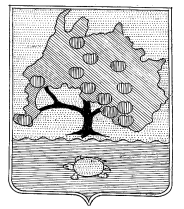 СОВЕТ МУНИЦИПАЛЬНОГО ОБРАЗОВАНИЯ«ПРИВОЛЖСКИЙ РАЙОН»АСТРАХАНСКОЙ ОБЛАСТИР Е Ш Е Н И ЕОт 07.05.2018г №187с. НачаловоОб исполнении бюджета муниципального образования«Приволжский район» за  2017 год	В соответствии с п.5  ст. 264.2 Бюджетного кодекса Российской Федерации и п.2 статьи 25 Положения о бюджетном процессе муниципального образования «Приволжский район», утвержденного решением Совета муниципального образования «Приволжский район» от 10.12.2013 № 45 «О бюджетном устройстве и бюджетном процессе в муниципальном образовании «Приволжский район», ст.39 Устава муниципального образования «Приволжский район»,РЕШИЛ:1.Утвердить отчет об исполнении бюджета муниципального образования «Приволжский район» за 2017 год по доходам в сумме 936487501,27  рублей, в том числе за счет безвозмездных поступлений из бюджетов других уровней  в сумме 585 510 963,04 рублей, по расходам в сумме 951 718 449.82 тыс. рублей.Дефицит бюджета муниципального образования «Приволжский район» 15 230 948,55 рублей.2.Утвердить исполнение:1) по доходам бюджета муниципального образования «Приволжский район» за 2017 год согласно приложению 1 к настоящему Решению;2) по источникам внутреннего финансирования дефицита бюджета муниципального образования «Приволжский район» за 2017 год согласно приложению 2 к настоящему Решению;3) по расходам бюджета муниципального образования «Приволжский район» по разделам, подразделам, целевым статьям, видам расходов классификации расходов бюджета за 2017 год согласно приложению 3 к настоящему Решению;4) по ведомственной структуре расходов бюджета муниципального образования «Приволжский район» за 2017 год согласно приложению 4 к настоящему Решению;5) по распределению межбюджетных трансфертов местным бюджетам из бюджета муниципального образования «Приволжский район» за 2017 год согласно приложению 5 к настоящему Решению;6) по расходам на исполнение публичных нормативных обязательств за 2017 год согласно приложению 6 к настоящему Решению;7) по программе муниципальных  внутренних заимствований муниципального образования «Приволжский район» за 2017 год согласно приложению 7 к настоящему Решению;8) по расходам  по перечню и объемам финансирования объектов по капитальным вложениям за 2017 год согласно приложению 8 к настоящему Решению;3. Опубликовать данное Решение в общественно-политической газете «Приволжская газета».4. Настоящее Решение вступает в силу со дня опубликования.Глава муниципального образования«Приволжский район», исполняющий полномочия Председателя Совета							    Я.Р. ТуктаровПриложение  1к Решению СоветаМО «Приволжский район»От                 №Исполнение по доходам  бюджета муниципального образования «Приволжский район» за 2017 год по доходамруб.Приложение  2к Решению СоветаМО «Приволжский район»От                 №Исполнение по источникам внутреннего финансирования дефицита бюджета муниципального образования «Приволжский район» за 2017 годтыс.руб.Приложение  3к Решению СоветаМО «Приволжский район»От                 №Исполнение по расходам бюджета муниципального образования «Приволжский район» по разделам, подразделам, целевым статьям, видам расходов классификации расходов бюджета за 2017 годруб.Приложение  4к Решению СоветаМО «Приволжский район»От                 №Исполнение по ведомственной структуре расходов бюджета муниципального образования «Приволжский район» за 2017 годруб.Приложение  5к Решению СоветаМО «Приволжский район»От                 №Распределению межбюджетных трансфертов местным бюджетам из бюджета муниципального образования «Приволжский район» за 2017 годтыс.руб.Приложение  6к Решению СоветаМО «Приволжский район»От                 №Исполнение по расходам на исполнение публичных нормативных обязательств за 2017 годтыс.руб.Приложение  7к Решению СоветаМО «Приволжский район»От                 №Исполнение по программе муниципальных  внутренних заимствований муниципального образования «Приволжский район» за 2017 годтыс.руб.Приложение  8к Решению СоветаМО «Приволжский район»От                 №Исполнение по расходам  объектов по капитальным вложениям за 2017 годруб.Наименование 
показателяКод дохода по бюджетной классификацииПрогнозные назначенияИсполнено% исполненияНаименование 
показателяКод дохода по бюджетной классификацииПрогнозные назначенияИсполнено% исполнения12345Доходы бюджета - ИТОГОх920 579 467,80936 487 501,27101,73в том числе:   НАЛОГОВЫЕ И НЕНАЛОГОВЫЕ ДОХОДЫ 1000000000 0000 000335 030 000,00350 976 538,23104,76  НАЛОГИ НА ПРИБЫЛЬ, ДОХОДЫ 1010000000 0000 000189 700 000,00196 504 124,97103,59  Налог на доходы физических лиц  1010200001 0000 110189 700 000,00196 504 124,97103,59  Налог на доходы физических лиц с доходов, источником которых является налоговый агент, за исключением доходов, в отношении которых исчисление и уплата налога осуществляются в соответствии со статьями 227, 227.1 и 228 Налогового кодекса Российской Федерации  1010201001 0000 110176 841 000,00183 539 715,20103,79  Налог на доходы физических лиц с доходов, полученных от осуществления деятельности физическими лицами, зарегистрированными в качестве индивидуальных предпринимателей, нотариусов, занимающихся частной практикой, адвокатов, учредивших адвокатские кабинеты, и других лиц, занимающихся частной практикой в соответствии со статьей 227 Налогового кодекса Российской Федерации 1010202001 0000 1102 080 000,002 034 192,6097,80  Налог на доходы физических лиц с доходов, полученных физическими лицами в соответствии со статьей 228 Налогового кодекса Российской Федерации  1010203001 0000 1102 109 000,002 227 696,65105,63  Налог на доходы физических лиц в виде фиксированных авансовых платежей с доходов, полученных физическими лицами, являющимися иностранными гражданами, осуществляющими трудовую деятельность по найму на основании патента в соответствии со статьей 227.1 Налогового кодекса Российской Федерации  1010204001 0000 1108 670 000,008 702 520,52100,38  НАЛОГИ НА ТОВАРЫ (РАБОТЫ, УСЛУГИ), РЕАЛИЗУЕМЫЕ НА ТЕРРИТОРИИ РОССИЙСКОЙ ФЕДЕРАЦИИ  1030000000 0000 00015 437 000,0015 782 609,63102,24  Акцизы по подакцизным товарам (продукции), производимым на территории Российской Федерации 1030200001 0000 11015 437 000,0015 782 609,63102,24  Доходы от уплаты акцизов на дизельное топливо, подлежащие распределению между бюджетами субъектов Российской Федерации и местными бюджетами с учетом установленных дифференцированных нормативов отчислений в местные бюджеты  1030223001 0000 1105 637 000,006 485 064,43115,04  Доходы от уплаты акцизов на моторные масла для дизельных и (или) карбюраторных (инжекторных) двигателей, подлежащие распределению между бюджетами субъектов Российской Федерации и местными бюджетами с учетом установленных дифференцированных нормативов отчислений в местные бюджеты  1030224001 0000 11067 000,0065 834,2198,26  Доходы от уплаты акцизов на автомобильный бензин, подлежащие распределению между бюджетами субъектов Российской Федерации и местными бюджетами с учетом установленных дифференцированных нормативов отчислений в местные бюджеты 1030225001 0000 1109 733 000,0010 487 714,60107,75  Доходы от уплаты акцизов на прямогонный бензин, подлежащие распределению между бюджетами субъектов Российской Федерации и местными бюджетами с учетом установленных дифференцированных нормативов отчислений в местные бюджеты  1030226001 0000 110--1 256 003,61  НАЛОГИ НА СОВОКУПНЫЙ ДОХОД  1050000000 0000 00042 570 000,0044 205 982,23103,84  Налог, взимаемый в связи с применением упрощенной системы налогообложения  1050100000 0000 11027 940 000,0029 017 931,81103,86  Налог, взимаемый с налогоплательщиков, выбравших в качестве объекта налогообложения доходы  1050101001 0000 11019 140 000,0020 020 365,44104,60  Налог, взимаемый с налогоплательщиков, выбравших в качестве объекта налогообложения доходы  1050101101 0000 11019 140 000,0020 016 229,91104,58  Налог, взимаемый с налогоплательщиков, выбравших в качестве объекта налогообложения доходы (за налоговые периоды, истекшие до 1 января 2011 года) 1050101201 0000 110-4 135,53  Налог, взимаемый с налогоплательщиков, выбравших в качестве объекта налогообложения доходы, уменьшенные на величину расходов  1050102001 0000 1108 800 000,009 120 928,02103,65  Налог, взимаемый с налогоплательщиков, выбравших в качестве объекта налогообложения доходы, уменьшенные на величину расходов (в том числе минимальный налог, зачисляемый в бюджеты субъектов Российской Федерации)  1050102101 0000 1108 800 000,009 120 928,00103,65  Налог, взимаемый с налогоплательщиков, выбравших в качестве объекта налогообложения доходы, уменьшенные на величину расходов (за налоговые периоды, истекшие до 1 января 2011 года) 1050102201 0000 110-0,02  Минимальный налог, зачисляемый в бюджеты субъектов Российской Федерации (за налоговые периоды, истекшие до 1 января 2016 года)  1050105001 0000 110--123 361,65  Единый налог на вмененный доход для отдельных видов деятельности  1050200002 0000 1109 200 000,009 586 205,95104,20  Единый налог на вмененный доход для отдельных видов деятельности  1050201002 0000 1109 200 000,009 580 694,93104,14  Единый налог на вмененный доход для отдельных видов деятельности (за налоговые периоды, истекшие до             1 января 2011 года)  1050202002 0000 110-5 511,02  Единый сельскохозяйственный налог  1050300001 0000 1105 300 000,005 406 889,71102,02  Единый сельскохозяйственный налог  1050301001 0000 1105 300 000,005 406 889,71102,02  Налог, взимаемый в связи с применением патентной системы налогообложения  1050400002 0000 110130 000,00194 954,76149,97  Налог, взимаемый в связи с применением патентной системы налогообложения, зачисляемый в бюджеты муниципальных районов 5  1050402002 0000 110130 000,00194 954,76149,97  ГОСУДАРСТВЕННАЯ ПОШЛИНА  1080000000 0000 0005 400 000,005 969 611,47110,55  Государственная пошлина по делам, рассматриваемым в судах общей юрисдикции, мировыми судьями  1080300001 0000 1105 394 000,005 969 611,47110,67  Государственная пошлина по делам, рассматриваемым в судах общей юрисдикции, мировыми судьями (за исключением Верховного Суда Российской Федерации)  1080301001 0000 1105 394 000,005 969 611,47110,67  Государственная пошлина за государственную регистрацию, а также за совершение прочих юридически значимых действий 1080700001 0000 1106 000,00-  Государственная пошлина за выдачу разрешения на установку рекламной конструкции  1080715001 0000 1106 000,00-  ЗАДОЛЖЕННОСТЬ И ПЕРЕРАСЧЕТЫ ПО ОТМЕНЕННЫМ НАЛОГАМ, СБОРАМ И ИНЫМ ОБЯЗАТЕЛЬНЫМ ПЛАТЕЖАМ  1090000000 0000 000-4 255,56  Прочие налоги и сборы (по отмененным местным налогам и сборам)  1090700000 0000 110-4 255,56  Целевые сборы с граждан и предприятий, учреждений, организаций на содержание милиции, на благоустройство территорий, на нужды образования и другие цели  1090703000 0000 110-664,73  Целевые сборы с граждан и предприятий, учреждений, организаций на содержание милиции, на благоустройство территорий, на нужды образования и другие цели, мобилизуемые на территориях муниципальных районов  1090703305 0000 110-664,73  Прочие местные налоги и сборы  1090705000 0000 110-3 590,83  Прочие местные налоги и сборы, мобилизуемые на территориях муниципальных районов 1090705305 0000 110-3 590,83  ДОХОДЫ ОТ ИСПОЛЬЗОВАНИЯ ИМУЩЕСТВА, НАХОДЯЩЕГОСЯ В ГОСУДАРСТВЕННОЙ И МУНИЦИПАЛЬНОЙ СОБСТВЕННОСТИ  1110000000 0000 00049 254 000,0053 006 730,55107,62  Проценты, полученные от предоставления бюджетных кредитов внутри страны  1110300000 0000 120-3 477,24  Проценты, полученные от предоставления бюджетных кредитов внутри страны за счет средств бюджетов муниципальных районов  1110305005 0000 120-3 477,24  Доходы, получаемые в виде арендной либо иной платы за передачу в возмездное пользование государственного и муниципального имущества (за исключением имущества бюджетных и автономных учреждений, а также имущества государственных и муниципальных унитарных предприятий, в том числе казенных)  1110500000 0000 12048 374 000,0052 025 975,62107,55  Доходы, получаемые в виде арендной платы за земельные участки, государственная собственность на которые не разграничена, а также средства от продажи права на заключение договоров аренды указанных земельных участков  1110501000 0000 12045 524 000,0048 887 661,27107,39  Доходы, получаемые в виде арендной платы за земельные участки, государственная собственность на которые не разграничена и которые расположены в границах сельских поселений и межселенных территорий муниципальных районов, а также средства от продажи права на заключение договоров аренды указанных земельных участков  1110501305 0000 12045 524 000,0048 794 272,10107,18  Доходы, получаемые в виде арендной платы за земельные участки, государственная собственность на которые не разграничена и которые расположены в границах сельских поселений, а также средства от продажи права на заключение договоров аренды указанных земельных участков  1110501310 0000 120-93 389,17  Доходы от сдачи в аренду имущества, находящегося в оперативном управлении органов государственной власти, органов местного самоуправления, государственных внебюджетных фондов и созданных ими учреждений (за исключением имущества бюджетных и автономных учреждений)  1110503000 0000 1202 850 000,003 138 314,35110,12  Доходы от сдачи в аренду имущества, находящегося в оперативном управлении органов управления муниципальных районов и созданных ими учреждений (за исключением имущества муниципальных бюджетных и автономных учреждений)  1110503505 0000 1202 850 000,003 138 314,35110,12  Прочие доходы от использования имущества и прав, находящихся в государственной и муниципальной собственности (за исключением имущества бюджетных и автономных учреждений, а также имущества государственных и муниципальных унитарных предприятий, в том числе казенных)  1110900000 0000 120880 000,00977 277,69111,05  Прочие поступления от использования имущества, находящегося в государственной и муниципальной собственности (за исключением имущества бюджетных и автономных учреждений, а также имущества государственных и муниципальных унитарных предприятий, в том числе казенных) 1110904000 0000 120880 000,00977 277,69111,05  Прочие поступления от использования имущества, находящегося в собственности муниципальных районов (за исключением имущества муниципальных бюджетных и автономных учреждений, а также имущества муниципальных унитарных предприятий, в том числе казенных)  1110904505 0000 120880 000,00977 277,69111,05  ПЛАТЕЖИ ПРИ ПОЛЬЗОВАНИИ ПРИРОДНЫМИ РЕСУРСАМИ  1120000000 0000 000427 000,00459 431,87107,60  Плата за негативное воздействие на окружающую среду  1120100001 0000 120427 000,00459 431,87107,60  Плата за выбросы загрязняющих веществ в атмосферный воздух стационарными объектами <7> 1120101001 0000 12063 800,0068 768,57107,79  Плата за выбросы загрязняющих веществ в атмосферный воздух передвижными объектами  1120102001 0000 120-296,91  Плата за сбросы загрязняющих веществ в водные объекты  1120103001 0000 120148 300,00148 289,4699,99  Плата за размещение отходов производства и потребления  1120104001 0000 120214 900,00242 076,93112,65  ДОХОДЫ ОТ ОКАЗАНИЯ ПЛАТНЫХ УСЛУГ (РАБОТ) И КОМПЕНСАЦИИ ЗАТРАТ ГОСУДАРСТВА  1130000000 0000 000130 000,00152 184,56117,07  Доходы от компенсации затрат государства  1130200000 0000 130130 000,00152 184,56117,07  Прочие доходы от компенсации затрат государства1130299000 0000 130130 000,00152 184,56117,07  Прочие доходы от компенсации затрат бюджетов муниципальных районов  1130299505 0000 130130 000,00152 184,56117,07  ДОХОДЫ ОТ ПРОДАЖИ МАТЕРИАЛЬНЫХ И НЕМАТЕРИАЛЬНЫХ АКТИВОВ  1140000000 0000 00029 700 000,0031 851 894,55107,25  Доходы от продажи земельных участков, находящихся в государственной и муниципальной собственности  1140600000 0000 43029 700 000,0031 851 894,55107,25  Доходы от продажи земельных участков, государственная собственность на которые не разграничена  1140601000 0000 43029 700 000,0031 851 894,55107,25  Доходы от продажи земельных участков, государственная собственность на которые не разграничена и которые расположены в границах сельских поселений и межселенных территорий муниципальных районов  1140601305 0000 43029 700 000,0031 907 214,27107,43  Доходы от продажи земельных участков, государственная собственность на которые не разграничена и которые расположены в границах сельских поселений  1140601310 0000 430--55 319,72  ШТРАФЫ, САНКЦИИ, ВОЗМЕЩЕНИЕ УЩЕРБА  1160000000 0000 0002 022 000,002 578 739,74127,53  Денежные взыскания (штрафы) за нарушение законодательства о налогах и сборах 1160300000 0000 140130 000,00160 468,74123,44  Денежные взыскания (штрафы) за нарушение законодательства о налогах и сборах, предусмотренные статьями 116, 1191, 1192, пунктами 1 и 2 статьи 120, статьями 125, 126, 1261, 128, 129, 1291, 1294, 132, 133, 134, 135, 1351, 1352 Налогового кодекса Российской Федерации  1160301001 0000 140130 000,00153 044,66117,73  Денежные взыскания (штрафы) за административные правонарушения в области налогов и сборов, предусмотренные Кодексом Российской Федерации об административных правонарушениях 1160303001 0000 140-7 424,08  Денежные взыскания (штрафы) за нарушение законодательства о применении контрольно-кассовой техники при осуществлении наличных денежных расчетов и (или) расчетов с использованием платежных карт  1160600001 0000 140110 000,00110 000,00100,00  Денежные взыскания (штрафы) за административные правонарушения в области государственного регулирования производства и оборота этилового спирта, алкогольной, спиртосодержащей и табачной продукции  1160800001 0000 140104 000,00104 510,00100,49  Денежные взыскания (штрафы) за административные правонарушения в области государственного регулирования производства и оборота этилового спирта, алкогольной, спиртосодержащей продукции  1160801001 0000 140104 000,00104 510,00100,49  Денежные взыскания (штрафы) за нарушение законодательства Российской Федерации о недрах, об особо охраняемых природных территориях, об охране и использовании животного мира, об экологической экспертизе, в области охраны окружающей среды, о рыболовстве и сохранении водных биологических ресурсов, земельного законодательства, лесного законодательства, водного законодательства1162500000 0000 140410 000,00789 500,00192,56  Денежные взыскания (штрафы) за нарушение законодательства Российской Федерации об особо охраняемых природных территориях 1162502001 0000 140-15 000,00  Денежные взыскания (штрафы) за нарушение законодательства Российской Федерации об охране и использовании животного мира  1162503001 0000 140140 000,0068 500,0048,93  Денежные взыскания (штрафы) за нарушение законодательства в области охраны окружающей среды 1162505001 0000 140-25 000,00  Денежные взыскания (штрафы) за нарушение земельного законодательства  1162506001 0000 140270 000,00681 000,00252,22  Денежные взыскания (штрафы) за нарушение законодательства в области обеспечения санитарно-эпидемиологического благополучия человека и законодательства в сфере защиты прав потребителей 1162800001 0000 14090 000,00118 700,00131,89  Денежные взыскания (штрафы) за правонарушения в области дорожного движения  1163000001 0000 140339 000,00339 040,00100,01  Прочие денежные взыскания (штрафы) за правонарушения в области дорожного движения  1163003001 0000 140339 000,00339 040,00100,01  Денежные взыскания (штрафы) за нарушение законодательства Российской Федерации о контрактной системе в сфере закупок товаров, работ, услуг для обеспечения государственных и муниципальных нужд 1163300000 0000 140-10 822,00  Денежные взыскания (штрафы) за нарушение законодательства Российской Федерации о контрактной системе в сфере закупок товаров, работ, услуг для обеспечения государственных и муниципальных нужд для нужд муниципальных районов  1163305005 0000 140-10 822,00  Суммы по искам о возмещении вреда, причиненного окружающей среде 1163500000 0000 14030 000,0039 128,00130,43  Суммы по искам о возмещении вреда, причиненного окружающей среде, подлежащие зачислению в бюджеты муниципальных районов  1163503005 0000 14030 000,0039 128,00130,43  Денежные взыскания (штрафы) за нарушение законодательства Российской Федерации об административных правонарушениях, предусмотренные статьей 20.25 Кодекса Российской Федерации об административных правонарушениях  1164300001 0000 14029 000,0018 000,0062,07  Прочие поступления от денежных взысканий (штрафов) и иных сумм в возмещение ущерба  1169000000 0000 140780 000,00888 571,00113,92  Прочие поступления от денежных взысканий (штрафов) и иных сумм в возмещение ущерба, зачисляемые в бюджеты муниципальных районов  1169005005 0000 140780 000,00888 571,00113,92  ПРОЧИЕ НЕНАЛОГОВЫЕ ДОХОДЫ  1170000000 0000 000390 000,00460 973,10118,20  Невыясненные поступления  1170100000 0000 180-70 155,25  Невыясненные поступления, зачисляемые в бюджеты муниципальных районов  1170105005 0000 180-70 155,25  Прочие неналоговые доходы  1170500000 0000 180390 000,00390 817,85100,21  Прочие неналоговые доходы бюджетов муниципальных районов  1170505005 0000 180390 000,00390 817,85100,21  БЕЗВОЗМЕЗДНЫЕ ПОСТУПЛЕНИЯ  2000000000 0000 000585 549 467,80585 510 963,0499,99  БЕЗВОЗМЕЗДНЫЕ ПОСТУПЛЕНИЯ ОТ ДРУГИХ БЮДЖЕТОВ БЮДЖЕТНОЙ СИСТЕМЫ РОССИЙСКОЙ ФЕДЕРАЦИИ  2020000000 0000 000586 494 297,87586 470 087,57100,00  Дотации бюджетам бюджетной системы Российской Федерации  2021000000 0000 15131 209 200,0031 209 200,00100,00  Дотации на выравнивание бюджетной обеспеченности  2021500100 0000 15131 209 200,0031 209 200,00100,00  Дотации бюджетам муниципальных районов на выравнивание бюджетной обеспеченности  2021500105 0000 15131 209 200,0031 209 200,00100,00  Субсидии бюджетам бюджетной системы Российской Федерации (межбюджетные субсидии)  2022000000 0000 15198 884 060,4298 884 059,88100,00  Субсидии бюджетам на реализацию федеральных целевых программ  2022005100 0000 1515 851 570,765 851 570,76100,00  Субсидии бюджетам муниципальных районов на реализацию федеральных целевых программ 2022005105 0000 1515 851 570,765 851 570,76100,00  Субсидии бюджетам на софинансирование капитальных вложений в объекты государственной (муниципальной) собственности  2022007700 0000 15119 458 512,1419 458 512,14100,00  Субсидии бюджетам муниципальных районов на софинансирование капитальных вложений в объекты муниципальной собственности 2022007705 0000 15119 458 512,1419 458 512,14100,00  Субсидии бюджетам муниципальных образований на обеспечение мероприятий по переселению граждан из аварийного жилищного фонда, в том числе переселению граждан из аварийного жилищного фонда с учетом необходимости развития малоэтажного жилищного строительства, за счет средств, поступивших от государственной корпорации - Фонда содействия реформированию жилищно-коммунального хозяйства  2022029900 0000 15144 143 885,0844 143 885,08100,00  Субсидии бюджетам муниципальных районов на обеспечение мероприятий по переселению граждан из аварийного жилищного фонда, в том числе переселению граждан из аварийного жилищного фонда с учетом необходимости развития малоэтажного жилищного строительства, за счет средств, поступивших от государственной корпорации - Фонда содействия реформированию жилищно-коммунального хозяйства 2022029905 0000 15144 143 885,0844 143 885,08100,00  Субсидии бюджетам на реализацию мероприятий государственной программы Российской Федерации "Доступная среда" на 2011 - 2020 годы  2022502700 0000 1515 930 770,005 930 770,00100,00  Субсидии бюджетам муниципальных районов на реализацию мероприятий государственной программы Российской Федерации "Доступная среда" на 2011 - 2020 годы  2022502705 0000 1515 930 770,005 930 770,00100,00  Субсидии бюджетам на создание в общеобразовательных организациях, расположенных в сельской местности, условий для занятий физической культурой и спортом  2022509700 0000 1511 200 000,001 200 000,00100,00  Субсидии бюджетам муниципальных районов на создание в общеобразовательных организациях, расположенных в сельской местности, условий для занятий физической культурой и спортом  2022509705 0000 1511 200 000,001 200 000,00100,00  Субсидия бюджетам на поддержку отрасли культуры  2022551900 0000 151103 802,00103 801,46100,00  Субсидия бюджетам муниципальных районов на поддержку отрасли культуры  2022551905 0000 151103 802,00103 801,46100,00  Субсидии бюджетам на поддержку государственных программ субъектов Российской Федерации и муниципальных программ формирования современной городской среды  2022555500 0000 15112 688 694,4412 688 694,44100,00  Субсидии бюджетам муниципальных районов на  поддержку государственных программ субъектов Российской Федерации  и муниципальных программ формирования современной городской среды  2022555505 0000 15112 688 694,4412 688 694,44100,00  Субсидии бюджетам на обеспечение развития и укрепления материально-технической базы муниципальных домов культуры, поддержку творческой деятельности муниципальных театров в городах с численностью населения до 300 тысяч человек  2022555800 0000 1512 877 000,002 877 000,00100,00  Субсидии бюджетам муниципальных районов  на обеспечение развития и укрепления материально-технической базы муниципальных домов культуры, поддержку творческой деятельности муниципальных театров в городах с численностью населения до 300 тысяч человек  2022555805 0000 1512 877 000,002 877 000,00100,00  Прочие субсидии  2022999900 0000 1516 629 826,006 629 826,00100,00  Прочие субсидии бюджетам муниципальных районов 2022999905 0000 1516 629 826,006 629 826,00100,00  Субвенции бюджетам бюджетной системы Российской Федерации 2023000000 0000 151447 986 866,70447 962 099,9999,99  Субвенции местным бюджетам на выполнение передаваемых полномочий субъектов Российской Федерации 2023002400 0000 15138 131 400,0038 131 400,00100,00  Субвенции бюджетам муниципальных районов на выполнение передаваемых полномочий субъектов Российской Федерации  2023002405 0000 15138 131 400,0038 131 400,00100,00  Субвенции бюджетам на компенсацию части платы, взимаемой с родителей (законных представителей) за присмотр и уход за детьми, посещающими образовательные организации, реализующие образовательные программы дошкольного образования  2023002900 0000 1515 903 300,005 903 300,00100,00  Субвенции бюджетам муниципальных районов на компенсацию части платы, взимаемой с родителей (законных представителей) за присмотр и уход за детьми, посещающими образовательные организации, реализующие образовательные программы дошкольного образования  2023002905 0000 1515 903 300,005 903 300,00100,00  Субвенции бюджетам на осуществление первичного воинского учета на территориях, где отсутствуют военные комиссариаты  2023511800 0000 1512 159 900,002 159 900,00100,00  Субвенции бюджетам муниципальных районов на осуществление первичного воинского учета на территориях, где отсутствуют военные комиссариаты  2023511805 0000 1512 159 900,002 159 900,00100,00  Субвенции бюджетам на осуществление полномочий по составлению (изменению) списков кандидатов в присяжные заседатели федеральных судов общей юрисдикции в Российской Федерации  2023512000 0000 1514 433,004 433,00100,00  Субвенции бюджетам муниципальных районов на осуществление полномочий по составлению (изменению) списков кандидатов в присяжные заседатели федеральных судов общей юрисдикции в Российской Федерации  2023512005 0000 1514 433,004 433,00100,00  Субвенции бюджетам муниципальных образований на оказание несвязанной поддержки сельскохозяйственным товаропроизводителям в области растениеводства 2023554100 0000 15114 483 998,8914 483 998,89100,00  Субвенции бюджетам муниципальных районов на оказание несвязанной поддержки сельскохозяйственным товаропроизводителям в области растениеводства  2023554105 0000 15114 483 998,8914 483 998,89100,00  Субвенции бюджетам муниципальных образований на содействие достижению целевых показателей региональных программ развития агропромышленного комплекса 2023554300 0000 1513 394 912,003 370 313,1099,28  Субвенции бюджетам муниципальных районов на содействие достижению целевых показателей региональных программ развития агропромышленного комплекса  2023554305 0000 1513 394 912,003 370 313,1099,28  Прочие субвенции  2023999900 0000 151383 908 922,81383 908 755,00100,00  Прочие субвенции бюджетам муниципальных районов 2023999905 0000 151383 908 922,81383 908 755,00100,00  Иные межбюджетные трансферты  2024000000 0000 1518 414 170,758 414 727,70100,01  Межбюджетные трансферты, передаваемые бюджетам муниципальных образований на осуществление части полномочий по решению вопросов местного значения в соответствии с заключенными соглашениями 2024001400 0000 151335 378,31335 935,26100,17  Межбюджетные трансферты, передаваемые бюджетам муниципальных районов из бюджетов поселений на осуществление части полномочий по решению вопросов местного значения в соответствии с заключенными соглашениями  2024001405 0000 151335 378,31335 935,26100,17  Межбюджетные трансферты, передаваемые бюджетам для компенсации дополнительных расходов, возникших в результате решений, принятых органами власти другого уровня  2024516000 0000 1514 440 534,444 440 534,44100,00  Межбюджетные трансферты, передаваемые бюджетам муниципальных районов для компенсации дополнительных расходов, возникших в результате решений, принятых органами власти другого уровня  2024516005 0000 1514 440 534,444 440 534,44100,00  Прочие межбюджетные трансферты, передаваемые бюджетам  2024999900 0000 1513 638 258,003 638 258,00100,00  Прочие межбюджетные трансферты, передаваемые бюджетам муниципальных районов  2024999905 0000 1513 638 258,003 638 258,00100,00  ДОХОДЫ БЮДЖЕТОВ БЮДЖЕТНОЙ СИСТЕМЫ РОССИЙСКОЙ ФЕДЕРАЦИИ ОТ ВОЗВРАТА БЮДЖЕТАМИ БЮДЖЕТНОЙ СИСТЕМЫ РОССИЙСКОЙ ФЕДЕРАЦИИ И ОРГАНИЗАЦИЯМИ ОСТАТКОВ СУБСИДИЙ, СУБВЕНЦИЙ И ИНЫХ МЕЖБЮДЖЕТНЫХ ТРАНСФЕРТОВ, ИМЕЮЩИХ ЦЕЛЕВОЕ НАЗНАЧЕНИЕ, ПРОШЛЫХ ЛЕТ 2180000000 0000 000911,01911,01100,00  Доходы бюджетов бюджетной системы Российской Федерации от возврата бюджетами бюджетной системы Российской Федерации остатков субсидий, субвенций и иных межбюджетных трансфертов, имеющих целевое назначение, прошлых лет  2180000000 0000 151911,01911,01100,00  Доходы бюджетов муниципальных районов от возврата бюджетами бюджетной системы Российской Федерации остатков субсидий, субвенций и иных межбюджетных трансфертов, имеющих целевое назначение, прошлых лет  2180000005 0000 151911,01911,01100,00  Доходы бюджетов муниципальных районов от возврата прочих остатков субсидий, субвенций и иных межбюджетных трансфертов, имеющих целевое назначение, прошлых лет из бюджетов поселений  2186001005 0000 151911,01911,01100,00  ВОЗВРАТ ОСТАТКОВ СУБСИДИЙ, СУБВЕНЦИЙ И ИНЫХ МЕЖБЮДЖЕТНЫХ ТРАНСФЕРТОВ, ИМЕЮЩИХ ЦЕЛЕВОЕ НАЗНАЧЕНИЕ, ПРОШЛЫХ ЛЕТ 2190000000 0000 000-945 741,08-960 035,54101,51  Возврат остатков субсидий, субвенций и иных межбюджетных трансфертов, имеющих целевое назначение, прошлых лет из бюджетов муниципальных районов  2190000005 0000 151-945 741,08-960 035,54101,51  Возврат остатков субсидий на мероприятия подпрограммы "Обеспечение жильем молодых семей" федеральной целевой программы "Жилище" на           2015 - 2020 годы из бюджетов муниципальных районов  2192502005 0000 151-570 609,18-570 609,18100,00  Возврат прочих остатков субсидий, субвенций и иных межбюджетных трансфертов, имеющих целевое назначение, прошлых лет из бюджетов муниципальных районов  2196001005 0000 151-375 131,90-389 426,36103,81Наименование 
показателяКод источника по бюджетной классификацииУтвержденоИсполненоНаименование 
показателяКод источника по бюджетной классификацииУтвержденоИсполнено1234Источники финансирования дефицита бюджетов - всегох44 744,7015 230 ,9     в том числе:источники внутреннего финансированиях4 252,50-180,00из них:  Кредиты кредитных организаций в валюте Российской Федерации  0102000000 0000 0004 432,50-  Получение кредитов от кредитных организаций в валюте Российской Федерации  0102000000 0000 7004 432,50-  Получение кредитов от кредитных организаций бюджетами муниципальных районов в валюте Российской Федерации 0102000005 0000 7104 432,50-  Получение кредитов от кредитных организаций бюджетами сельских поселений в валюте Российской Федерации  0102000010 0000 710--  Бюджетные кредиты от других бюджетов бюджетной системы Российской Федерации  0103000000 0000 000-500,00-500,00  Бюджетные кредиты от других бюджетов бюджетной системы Российской Федерации в валюте Российской Федерации  0103010000 0000 000-500,00-500,00  Погашение бюджетных кредитов, полученных от других бюджетов бюджетной системы Российской Федерации в валюте Российской Федерации  0103010000 0000 800-500,00-500,00  Погашение бюджетами муниципальных районов кредитов  от других бюджетов бюджетной системы Российской Федерации в валюте Российской Федерации  0103010005 0000 810-500,00-500,00  Иные источники внутреннего финансирования дефицитов бюджетов  0106000000 0000 000320,00320,00  Бюджетные кредиты, предоставленные внутри страны в валюте Российской Федерации  0106050000 0000 000320,00320,00  Возврат бюджетных кредитов, предоставленных внутри страны в валюте Российской Федерации  0106050000 0000 600320,00320,00  Возврат бюджетных кредитов, предоставленных другим бюджетам бюджетной системы Российской Федерации  в валюте Российской Федерации  0106050200 0000 600320,00320,00  Возврат бюджетных кредитов, предоставленных другим бюджетам бюджетной системы Российской Федерации из бюджетов муниципальных районов в валюте Российской Федерации  0106050205 0000 640320,00320,00изменение остатков средствх40 492,2015 410,95  Изменение остатков средств на счетах по учету средств бюджетов  0105000000 0000 00040 492,2015 410,95увеличение остатков средств, всегох-925 331,97-972 044,95  Увеличение прочих остатков средств бюджетов  0105020000 0000 500-925 331,97-972 044,95  Увеличение прочих остатков денежных средств бюджетов 0105020100 0000 510-925 331,97-972 044,95  Увеличение прочих остатков денежных средств  бюджетов муниципальных районов0105020105 0000 510-925 331,97-972 044,95уменьшение остатков средств, всегох965 824,17987 455,90  Уменьшение прочих остатков средств бюджетов  0105020000 0000 600965 824,17987 455,90  Уменьшение прочих остатков денежных средств бюджетов0105020100 0000 610965 824,17987 455,90  Уменьшение прочих остатков денежных средств бюджетов муниципальных районов0105020105 0000 610965 824,17987 455,90Раздел, подраздел  наименованиеБюджетные ассигнованияРасходыПроцент исполненияЦелевая статья  наименованиеБюджетные ассигнованияРасходыПроцент исполненияВид расхода наименованиеБюджетные ассигнованияРасходыПроцент исполнения0100ОБЩЕГОСУДАРСТВЕННЫЕ ВОПРОСЫ77 403 716.6876 778 491.8299,20102Функционирование высшего должностного лица субъекта Российской Федерации и муниципального образования1 390 103.991 358 642.4697,70900000000Ведомственная целевая программа "Обеспечение исполнения полномочий администрации муниципального образования "Приволжский район"полномочий органов местного самоуправления муниципального образования  "Приволжский район" на 2015-2017 годы"1 390 103.991 358 642.4697,70900000070Расходы по обеспечению деятельности Главы муниципального образования "Приволжский район" в рамках ведомственной целевой программы "Обеспечение исполнения полномочий администрации муниципального образования "Приволжский район" на 2015-2017 годы"1 390 103.991 358 642.4697,7100Расходы на выплаты персоналу в целях обеспечения выполнения функций государственными (муниципальными) органами, казенными учреждениями, органами управления государственными внебюджетными фондами1 390 103.991 358 642.4697,7120Расходы на выплаты персоналу государственных (муниципальных) органов1 390 103.991 358 642.4697,7121Фонд оплаты труда государственных (муниципальных) органов1 068 522.301 068 522.30100,0129Взносы по обязательному социальному страхованию на выплаты денежного содержания и иные выплаты работникам государственных (муниципальных) органов321 581.69290 120.1690,20103Функционирование законодательных (представительных) органов государственной власти и представительных органов муниципальных образований690 682.44690 682.43100,00900000000Ведомственная целевая программа "Обеспечение исполнения полномочий администрации муниципального образования "Приволжский район"полномочий органов местного самоуправления муниципального образования  "Приволжский район" на 2015-2017 годы"690 682.44690 682.43100,00900000060Расходы по обеспечению деятельности заместителя Председателя Совета муниципального образования "Приволжский район" в рамках ведомственной целевой программы "Обеспечение исполнения полномочий администрации муниципального образования "Приволжский район" на 2015-2017 годы" 690 682.44690 682.43100,0100Расходы на выплаты персоналу в целях обеспечения выполнения функций государственными (муниципальными) органами, казенными учреждениями, органами управления государственными внебюджетными фондами690 682.44690 682.43100,0120Расходы на выплаты персоналу государственных (муниципальных) органов690 682.44690 682.43100,0121Фонд оплаты труда государственных (муниципальных) органов530 478.05530 478.05100,0129Взносы по обязательному социальному страхованию на выплаты денежного содержания и иные выплаты работникам государственных (муниципальных) органов160 204.39160 204.38100,00104Функционирование Правительства Российской Федерации, высших исполнительных органов государственной власти субъектов Российской Федерации, местных администраций4 061 074.664 056 005.6399,90900000000Ведомственная целевая программа "Обеспечение исполнения полномочий администрации муниципального образования "Приволжский район"полномочий органов местного самоуправления муниципального образования  "Приволжский район" на 2015-2017 годы"4 061 074.664 056 005.6399,90900000040Расходы по обеспечение деятельности заместителей Главы администрации муниципального образования "Приволжский район" в рамках ведомственной целевой программы "Обеспечение исполнения полномочий администрации муниципального образования "Приволжский район" на 2015-2017 годы" 3 181 988.703 180 489.44100,0100Расходы на выплаты персоналу в целях обеспечения выполнения функций государственными (муниципальными) органами, казенными учреждениями, органами управления государственными внебюджетными фондами3 181 988.703 180 489.44100,0120Расходы на выплаты персоналу государственных (муниципальных) органов3 181 988.703 180 489.44100,0121Фонд оплаты труда государственных (муниципальных) органов2 448 562.742 448 562.74100,0129Взносы по обязательному социальному страхованию на выплаты денежного содержания и иные выплаты работникам государственных (муниципальных) органов733 425.96731 926.7099,80900000050Расходы по обеспечению деятельности Главы администрации муниципального образования "Приволжский район" в рамках ведомственной целевой программы "Обеспечение исполнения полномочий администрации муниципального образования "Приволжский район" на 2015-2017 годы" 879 085.96875 516.1999,6100Расходы на выплаты персоналу в целях обеспечения выполнения функций государственными (муниципальными) органами, казенными учреждениями, органами управления государственными внебюджетными фондами879 085.96875 516.1999,6120Расходы на выплаты персоналу государственных (муниципальных) органов879 085.96875 516.1999,6121Фонд оплаты труда государственных (муниципальных) органов676 109.03673 367.2799,6129Взносы по обязательному социальному страхованию на выплаты денежного содержания и иные выплаты работникам государственных (муниципальных) органов202 976.93202 148.9299,60105Судебная система4 433.004 433.00100,00900000000Ведомственная целевая программа "Обеспечение исполнения полномочий администрации муниципального образования "Приволжский район"полномочий органов местного самоуправления муниципального образования  "Приволжский район" на 2015-2017 годы"4 433.004 433.00100,00900051200Расходы по осуществлению государственных полномочий по составлению списков присяжных заседателей в рамках ведомственной целевой программы "Обеспечение исполнения полномочий органов местного самоуправления муниципального образования "Приволжский район" на 2015-2017 годы"4 433.004 433.00100,0200Закупка товаров, работ и услуг для обеспечения государственных (муниципальных) нужд4 433.004 433.00100,0240Иные закупки товаров, работ и услуг для обеспечения государственных (муниципальных) нужд4 433.004 433.00100,0244Прочая закупка товаров, работ и услуг для обеспечения государственных (муниципальных) нужд4 433.004 433.00100,00106Обеспечение деятельности финансовых, налоговых и таможенных органов и органов финансового (финансово-бюджетного) надзора7 984 172.827 976 422.0799,90900000000Ведомственная целевая программа "Обеспечение исполнения полномочий администрации муниципального образования "Приволжский район"полномочий органов местного самоуправления муниципального образования  "Приволжский район" на 2015-2017 годы"1 544 172.821 538 434.0899,60900000020Расходы по обеспечение деятельности персонала контрольно-счетной комиссии муниципального образования "Приволжский район" в рамках ведомственной целевой программы "Обеспечение исполнения полномочий администрации муниципального образования "Приволжский район" на 2015-2017 годы" 772 250.55766 511.8299,3100Расходы на выплаты персоналу в целях обеспечения выполнения функций государственными (муниципальными) органами, казенными учреждениями, органами управления государственными внебюджетными фондами772 250.55766 511.8299,3120Расходы на выплаты персоналу государственных (муниципальных) органов772 250.55766 511.8299,3121Фонд оплаты труда государственных (муниципальных) органов594 848.34591 712.4699,5129Взносы по обязательному социальному страхованию на выплаты денежного содержания и иные выплаты работникам государственных (муниципальных) органов177 402.21174 799.3698,50900000030Расходы по обеспечение деятельности руководителя контрольно-счетной комиссии и его заместителя муниципального образования "Приволжский район" в рамках ведомственной целевой программы "Обеспечение исполнения полномочий администрации муниципального образования "Приволжский район" на 2015-2017 годы" 771 922.27771 922.26100,0100Расходы на выплаты персоналу в целях обеспечения выполнения функций государственными (муниципальными) органами, казенными учреждениями, органами управления государственными внебюджетными фондами771 922.27771 922.26100,0120Расходы на выплаты персоналу государственных (муниципальных) органов771 922.27771 922.26100,0121Фонд оплаты труда государственных (муниципальных) органов594 622.56594 622.56100,0129Взносы по обязательному социальному страхованию на выплаты денежного содержания и иные выплаты работникам государственных (муниципальных) органов177 299.71177 299.70100,01000000000Ведомственная целевая программа "Управление муниципальными финансами  муниципального образования "Приволжский район" на 2015-2017 годы" муниципальной программы  "Обеспечение исполнения полномочий органов местного самоуправления муниципального образования"Приволжский район" на 2015-2017 годы"6 440 000.006 437 987.99100,01000000010Расходы на обеспечение функций органов местного самоуправления в рамках ведомственной целевой программы "Управление муниципальными финансами муниципального образования "Приволжский район" 6 440 000.006 437 987.99100,0100Расходы на выплаты персоналу в целях обеспечения выполнения функций государственными (муниципальными) органами, казенными учреждениями, органами управления государственными внебюджетными фондами5 163 600.005 163 113.42100,0120Расходы на выплаты персоналу государственных (муниципальных) органов5 163 600.005 163 113.42100,0121Фонд оплаты труда государственных (муниципальных) органов3 977 300.003 976 960.77100,0129Взносы по обязательному социальному страхованию на выплаты денежного содержания и иные выплаты работникам государственных (муниципальных) органов1 186 300.001 186 152.65100,0200Закупка товаров, работ и услуг для обеспечения государственных (муниципальных) нужд1 263 300.001 262 924.57100,0240Иные закупки товаров, работ и услуг для обеспечения государственных (муниципальных) нужд1 263 300.001 262 924.57100,0244Прочая закупка товаров, работ и услуг для обеспечения государственных (муниципальных) нужд1 263 300.001 262 924.57100,0800Иные бюджетные ассигнования13 100.0011 950.0091,2830Исполнение судебных актов5 000.005 000.00100,0831Исполнение судебных актов Российской Федерации и мировых соглашений по возмещению вреда, причиненного в результате незаконных действий (бездействия) органов государственной власти (государственных органов), органов местного самоуправления либо должностных5 000.005 000.00100,0850Уплата налогов, сборов и иных платежей8 100.006 950.0085,8852Уплата прочих налогов, сборов4 200.004 050.0096,4853Уплата иных платежей3 900.002 900.0074,40113Другие общегосударственные вопросы63 273 249.7762 692 306.2399,10500000000Муниципальная программа  «Развитие сельского хозяйства и сел Приволжского района на 2015-2017 годы»6 000 000.006 000 000.00100,00530000000Подпрограмма  «Устойчивое  развитие  сельских  территорий  Приволжского района   Астраханской  области» муниципальной программы  «Развитие сельского хозяйства и сел Приволжского района на 2015-2017 годы»6 000 000.006 000 000.00100,00530040190Приобретение объектов недвижимого имущества в муниципальную собственность  в рамках подпрограммы «Устойчивое  развитие  сельских  территорий  Приволжского района   Астраханской  области» муниципальной программы  «Развитие сельского хозяйства и сел Приволжского района на 2015-2017 годы»6 000 000.006 000 000.00100,0400Капитальные вложения в объекты государственной (муниципальной) собственности6 000 000.006 000 000.00100,0410Бюджетные инвестиции6 000 000.006 000 000.00100,0412Бюджетные инвестиции на приобретение объектов недвижимого имущества в государственную (муниципальную) собственность6 000 000.006 000 000.00100,00700000000Муниципальная программа  «Обеспечение комфортности проживания населения Приволжского района на 2015-2017 годы»3 904 739.683 904 739.68100,00770000000Подпрограмма " Стимулирование развития жилищного строительства муниципальной программы «Обеспечение комфортности проживания населения Приволжского района на 2015-2017 годы»3 904 739.683 904 739.68100,00770010310 Расходы на обеспечение деятельности (оказание услуг)  муниципального бюджетного учреждения  «ПИР» в рамках подпрограммы "Стимулирование развития жилищного строительства муниципальной программы «Обеспечение комфортности проживания населения Приволжского района на 2015-2017 годы»585 239.68585 239.68100,0600Предоставление субсидий бюджетным, автономным учреждениям и иным некоммерческим организациям585 239.68585 239.68100,0610Субсидии бюджетным учреждениям585 239.68585 239.68100,0611Субсидии бюджетным учреждениям на финансовое обеспечение государственного (муниципального) задания на оказание государственных (муниципальных) услуг (выполнение работ)585 239.68585 239.68100,00770010320 Расходы на обеспечение деятельности (оказание услуг)  муниципального бюджетного учреждения  «БТИ» в рамках подпрограммы "Стимулирование развития жилищного строительства муниципальной программы «Обеспечение комфортности проживания населения Приволжского района на 2015-2017 годы»3 319 500.003 319 500.00100,0600Предоставление субсидий бюджетным, автономным учреждениям и иным некоммерческим организациям3 319 500.003 319 500.00100,0610Субсидии бюджетным учреждениям3 319 500.003 319 500.00100,0611Субсидии бюджетным учреждениям на финансовое обеспечение государственного (муниципального) задания на оказание государственных (муниципальных) услуг (выполнение работ)3 319 500.003 319 500.00100,00900000000Ведомственная целевая программа "Обеспечение исполнения полномочий администрации муниципального образования "Приволжский район"полномочий органов местного самоуправления муниципального образования  "Приволжский район" на 2015-2017 годы"44 314 631.0643 733 787.5298,70900000010Расходы по обеспечению деятельности аппарата администрации муниципального образования "Приволжский район" в рамках ведомственной целевой программы "Обеспечение исполнения полномочий администрации муниципального образования "Приволжский район" на 2015-2017 годы" 22 208 766.1221 628 933.5397,4100Расходы на выплаты персоналу в целях обеспечения выполнения функций государственными (муниципальными) органами, казенными учреждениями, органами управления государственными внебюджетными фондами18 629 084.2318 236 271.9697,9120Расходы на выплаты персоналу государственных (муниципальных) органов18 629 084.2318 236 271.9697,9121Фонд оплаты труда государственных (муниципальных) органов14 232 460.4613 951 890.8098,0122Иные выплаты персоналу государственных (муниципальных) органов, за исключением фонда оплаты труда161 005.00161 005.00100,0129Взносы по обязательному социальному страхованию на выплаты денежного содержания и иные выплаты работникам государственных (муниципальных) органов4 235 618.774 123 376.1697,4200Закупка товаров, работ и услуг для обеспечения государственных (муниципальных) нужд3 011 832.942 828 514.2893,9240Иные закупки товаров, работ и услуг для обеспечения государственных (муниципальных) нужд3 011 832.942 828 514.2893,9244Прочая закупка товаров, работ и услуг для обеспечения государственных (муниципальных) нужд3 011 832.942 828 514.2893,9300Социальное обеспечение и иные выплаты населению164 573.61164 573.61100,0320Социальные выплаты гражданам, кроме публичных нормативных социальных выплат164 573.61164 573.61100,0321Пособия, компенсации и иные социальные выплаты гражданам, кроме публичных нормативных обязательств164 573.61164 573.61100,0800Иные бюджетные ассигнования403 275.34399 573.6899,1850Уплата налогов, сборов и иных платежей403 275.34399 573.6899,1851Уплата налога на имущество организаций и земельного налога63 187.0063 187.00100,0852Уплата прочих налогов, сборов41 013.6637 312.0091,0853Уплата иных платежей299 074.68299 074.68100,00900010220Расходы по обеспечению деятельности (оказание услуг) муниципального бюджетного учреждения "Служба эксплуатации и содержания" в рамках ведомственной целевой программы "Обеспечение исполнения полномочий администрации муниципального образования "Приволжский район" на 2015-2017 годы"20 728 100.8020 728 100.80100,0600Предоставление субсидий бюджетным, автономным учреждениям и иным некоммерческим организациям20 728 100.8020 728 100.80100,0610Субсидии бюджетным учреждениям20 728 100.8020 728 100.80100,0611Субсидии бюджетным учреждениям на финансовое обеспечение государственного (муниципального) задания на оказание государственных (муниципальных) услуг (выполнение работ)20 728 100.8020 728 100.80100,00900060120Расходы по осуществлению государственных полномочий в муниципальном образовании "Приволжский район" деятельности административной комиссий в рамках ведомственной целевой программы "Обеспечение исполнения полномочий органов местного самоуправления муниципального образования "Приволжский район" на 2015-2017 годы"251 100.00251 051.27100,0100Расходы на выплаты персоналу в целях обеспечения выполнения функций государственными (муниципальными) органами, казенными учреждениями, органами управления государственными внебюджетными фондами221 340.00221 291.27100,0120Расходы на выплаты персоналу государственных (муниципальных) органов221 340.00221 291.27100,0121Фонд оплаты труда государственных (муниципальных) органов170 890.38170 890.38100,0129Взносы по обязательному социальному страхованию на выплаты денежного содержания и иные выплаты работникам государственных (муниципальных) органов50 449.6250 400.8999,9200Закупка товаров, работ и услуг для обеспечения государственных (муниципальных) нужд29 760.0029 760.00100,0240Иные закупки товаров, работ и услуг для обеспечения государственных (муниципальных) нужд29 760.0029 760.00100,0244Прочая закупка товаров, работ и услуг для обеспечения государственных (муниципальных) нужд29 760.0029 760.00100,00900060420Расходы на осуществление деятельности комиссии по делам несовершеннолетних администрации муниципального образования"Приволжский район" в рамках ведомственной целевой программы "Обеспечение исполнения полномочий органов местного самоуправления муниципального образования "Приволжский район" на 2015-2017 годы"618 500.00617 537.7899,8100Расходы на выплаты персоналу в целях обеспечения выполнения функций государственными (муниципальными) органами, казенными учреждениями, органами управления государственными внебюджетными фондами582 100.00582 037.78100,0120Расходы на выплаты персоналу государственных (муниципальных) органов582 100.00582 037.78100,0121Фонд оплаты труда государственных (муниципальных) органов424 373.90424 311.68100,0122Иные выплаты персоналу государственных (муниципальных) органов, за исключением фонда оплаты труда32 000.0032 000.00100,0129Взносы по обязательному социальному страхованию на выплаты денежного содержания и иные выплаты работникам государственных (муниципальных) органов125 726.10125 726.10100,0200Закупка товаров, работ и услуг для обеспечения государственных (муниципальных) нужд36 400.0035 500.0097,5240Иные закупки товаров, работ и услуг для обеспечения государственных (муниципальных) нужд36 400.0035 500.0097,5244Прочая закупка товаров, работ и услуг для обеспечения государственных (муниципальных) нужд36 400.0035 500.0097,50900070310Расходы на исполнение судебных актов Российской Федерации и мировых соглашений по возмещению вреда, причиненного в результате незаконных действий (бездействия) органов государственной власти (государственных органов), органов местного самоуправления либо должностных лиц этих органов, а также в результате деятельности казенных учреждений  в рамках ведомственной целевой программы "Обеспечение исполнения полномочий администрации муниципального образования "Приволжский район" на 2015-2017 годы" 508 164.14508 164.14100,0800Иные бюджетные ассигнования508 164.14508 164.14100,0830Исполнение судебных актов108 164.14108 164.14100,0831Исполнение судебных актов Российской Федерации и мировых соглашений по возмещению вреда, причиненного в результате незаконных действий (бездействия) органов государственной власти (государственных органов), органов местного самоуправления либо должностных108 164.14108 164.14100,0850Уплата налогов, сборов и иных платежей400 000.00400 000.00100,0853Уплата иных платежей400 000.00400 000.00100,01100000000Ведомственная целевая программа "Эффективное управление муниципальным имуществом и земельными отношениями в муниципальном образовании "Приволжский район" на 2015-2017 годы" 8 988 879.038 988 879.03100,01100000010Расходы на обеспечение функций органов местного самоуправления в рамках ведомственной целевой программы "Эффективное управление муниципальным имуществом и земельными отношениями в муниципальном образовании "Приволжский район" на 2015-2017 годы" 8 444 041.578 444 041.57100,0100Расходы на выплаты персоналу в целях обеспечения выполнения функций государственными (муниципальными) органами, казенными учреждениями, органами управления государственными внебюджетными фондами6 510 682.626 510 682.62100,0120Расходы на выплаты персоналу государственных (муниципальных) органов6 510 682.626 510 682.62100,0121Фонд оплаты труда государственных (муниципальных) органов5 000 797.155 000 797.15100,0122Иные выплаты персоналу государственных (муниципальных) органов, за исключением фонда оплаты труда2 400.002 400.00100,0129Взносы по обязательному социальному страхованию на выплаты денежного содержания и иные выплаты работникам государственных (муниципальных) органов1 507 485.471 507 485.47100,0200Закупка товаров, работ и услуг для обеспечения государственных (муниципальных) нужд1 919 358.951 919 358.95100,0240Иные закупки товаров, работ и услуг для обеспечения государственных (муниципальных) нужд1 919 358.951 919 358.95100,0244Прочая закупка товаров, работ и услуг для обеспечения государственных (муниципальных) нужд1 919 358.951 919 358.95100,0800Иные бюджетные ассигнования14 000.0014 000.00100,0850Уплата налогов, сборов и иных платежей14 000.0014 000.00100,0852Уплата прочих налогов, сборов14 000.0014 000.00100,01100010230Расходы по обеспечению деятельности (оказание услуг) муниципальных  учреждений муниципального образования "Приволжский район" в рамках ведомственной целевой программы "Эффективное управление муниципальным имуществом и земельными отношениями в муниципальном образовании "Приволжский район" на 2015-2017 годы" 175 200.00175 200.00100,0600Предоставление субсидий бюджетным, автономным учреждениям и иным некоммерческим организациям175 200.00175 200.00100,0620Субсидии автономным учреждениям175 200.00175 200.00100,0621Субсидии автономным учреждениям на финансовое обеспечение государственного (муниципального) задания на оказание государственных (муниципальных) услуг (выполнение работ)175 200.00175 200.00100,01100070310Расходы на исполнение судебных актов РФ, мировых соглашений по возмещению вреда причиненного в результате незаконных действий (бездействий) органов местного самоуправления либо должностных лиц этих органов, а также в результате деятельности казенных учреждений в рамках ведомственной программы "Эффективное управление муниципальным имуществом и земельными отношениями муниципального образования "Приволжский район" на 2015-2017 годы" 1 312.001 312.00100,0800Иные бюджетные ассигнования1 312.001 312.00100,0830Исполнение судебных актов1 312.001 312.00100,0831Исполнение судебных актов Российской Федерации и мировых соглашений по возмещению вреда, причиненного в результате незаконных действий (бездействия) органов государственной власти (государственных органов), органов местного самоуправления либо должностных1 312.001 312.00100,01100070810Расходы на определение рыночной стоимости объектов оценки для совершения сделок  в рамках ведомственной целевой программы "Эффективное управление муниципальным имуществом и земельными отношениями в муниципальном образовании "Приволжский район" на 2015-2017 годы" 368 325.46368 325.46100,0200Закупка товаров, работ и услуг для обеспечения государственных (муниципальных) нужд368 325.46368 325.46100,0240Иные закупки товаров, работ и услуг для обеспечения государственных (муниципальных) нужд368 325.46368 325.46100,0244Прочая закупка товаров, работ и услуг для обеспечения государственных (муниципальных) нужд368 325.46368 325.46100,01200000000Муниципальная программа  "Развитие казачества на территории Приволжского района на 2015-2017 годы"25 000.0024 900.0099,61200070850Мероприятия в рамках муниципальной программы "Развитие казачества на территории Приволжского района на 2015-2017 годы"25 000.0024 900.0099,6600Предоставление субсидий бюджетным, автономным учреждениям и иным некоммерческим организациям25 000.0024 900.0099,6610Субсидии бюджетным учреждениям25 000.0024 900.0099,6612Субсидии бюджетным учреждениям на иные цели25 000.0024 900.0099,69990000001Непрограммные мероприятия, связанные с расходами на исполнение собственных полномочий по решению вопросов местного значения40 000.0040 000.00100,0200Закупка товаров, работ и услуг для обеспечения государственных (муниципальных) нужд40 000.0040 000.00100,0240Иные закупки товаров, работ и услуг для обеспечения государственных (муниципальных) нужд40 000.0040 000.00100,0244Прочая закупка товаров, работ и услуг для обеспечения государственных (муниципальных) нужд40 000.0040 000.00100,00200НАЦИОНАЛЬНАЯ ОБОРОНА2 159 900.002 159 900.00100,00203Мобилизационная и вневойсковая подготовка2 159 900.002 159 900.00100,01000000000Ведомственная целевая программа "Управление муниципальными финансами  муниципального образования "Приволжский район" на 2015-2017 годы" муниципальной программы  "Обеспечение исполнения полномочий органов местного самоуправления муниципального образования"Приволжский район" на 2015-2017 годы"2 159 900.002 159 900.00100,01000051180Осуществление первичного воинского учета на территориях, где отсутствуют военные комиссариаты в рамках   ведомственной целевой программы "Управление муниципальными финансами муниципального образования "Приволжский район" 2 159 900.002 159 900.00100,0500Межбюджетные трансферты2 159 900.002 159 900.00100,0530Субвенции2 159 900.002 159 900.00100,00300НАЦИОНАЛЬНАЯ БЕЗОПАСНОСТЬ И ПРАВООХРАНИТЕЛЬНАЯ ДЕЯТЕЛЬНОСТЬ6 704 535.366 704 232.36100,00309Защита населения и территории от чрезвычайных ситуаций природного и техногенного характера, гражданская оборона6 607 535.366 607 534.36100,00300000000Муниципальная программа  «Обеспечение общественной  безопасности в Приволжском районе на 2015-2017 годы»5 293 999.505 293 998.50100,00320000000Подпрограмма  «Обеспечение безопасности жизнедеятельности населения муниципального  образования «Приволжский  район» муниципальной программы  «Обеспечение общественной  безопасности в Приволжском районе на 2015-2017 годы»5 293 999.505 293 998.50100,00320010260Обеспечение деятельности муниципального бюджетного учреждения в рамках подпрограммы «Обеспечение безопасности жизнедеятельности населения муниципального  образования «Приволжский  район» муниципальной программы  «Обеспечение общественной  безопасности в Приволжском районе на 2015-2017 годы»3 514 050.003 514 050.00100,0600Предоставление субсидий бюджетным, автономным учреждениям и иным некоммерческим организациям3 514 050.003 514 050.00100,0610Субсидии бюджетным учреждениям3 514 050.003 514 050.00100,0611Субсидии бюджетным учреждениям на финансовое обеспечение государственного (муниципального) задания на оказание государственных (муниципальных) услуг (выполнение работ)3 514 050.003 514 050.00100,00320077777Мероприятия по проведению работ, связанных с предупреждением возникновения чрезвычайных ситуаций  в рамках подпрограммы  «Обеспечение безопасности жизнедеятельности населения муниципального  образования «Приволжский  район» муниципальной программы  «Обеспечение общественной  безопасности в Приволжском районе на 2015-2017 годы»1 020 393.001 020 392.00100,0500Межбюджетные трансферты1 020 393.001 020 392.00100,0540Иные межбюджетные трансферты1 020 393.001 020 392.00100,00320077778Мероприятия по проведению работ, связанных с предупреждением возникновения и ликвидацией последствий чрезвычайных ситуаций  в рамках подпрограммы  «Обеспечение безопасности жизнедеятельности населения муниципального  образования «Приволжский  район» муниципальной программы  «Обеспечение общественной  безопасности в Приволжском районе на 2015-2017 годы»159 556.50159 556.50100,0200Закупка товаров, работ и услуг для обеспечения государственных (муниципальных) нужд159 556.50159 556.50100,0240Иные закупки товаров, работ и услуг для обеспечения государственных (муниципальных) нужд159 556.50159 556.50100,0244Прочая закупка товаров, работ и услуг для обеспечения государственных (муниципальных) нужд159 556.50159 556.50100,00320080080Проведение противопаводковых мероприятийза счет средств бюджета Астраханской области в рамках подпрограммы  «Обеспечение безопасности жизнедеятельности населения муниципального  образования «Приволжский  район» муниципальной программы  «Обеспечение общественной  безопасности в Приволжском районе на 2015-2017 годы»600 000.00600 000.00100,0500Межбюджетные трансферты600 000.00600 000.00100,0540Иные межбюджетные трансферты600 000.00600 000.00100,00500000000Муниципальная программа  «Развитие сельского хозяйства и сел Приволжского района на 2015-2017 годы»1 313 535.861 313 535.86100,00530000000Подпрограмма  «Устойчивое  развитие  сельских  территорий  Приволжского района   Астраханской  области» муниципальной программы  «Развитие сельского хозяйства и сел Приволжского района на 2015-2017 годы»1 313 535.861 313 535.86100,00530040170Поддержка и развитие инфраструктуры муниципальных образований Приволжского района Астраханской области  в рамках подпрограммы «Устойчивое  развитие  сельских  территорий  Приволжского района   Астраханской  области» муниципальной программы  «Развитие сельского хозяйства и сел Приволжского района на 2015-2017 годы»1 313 535.861 313 535.86100,0500Межбюджетные трансферты1 313 535.861 313 535.86100,0540Иные межбюджетные трансферты1 313 535.861 313 535.86100,00314Другие вопросы в области национальной безопасности и правоохранительной деятельности97 000.0096 698.0099,70300000000Муниципальная программа  «Обеспечение общественной  безопасности в Приволжском районе на 2015-2017 годы»97 000.0096 698.0099,70310000000Подпрограмма  «Противодействие коррупции в Приволжском районе» муниципальной программы  «Обеспечение общественной  безопасности в Приволжском районе на 2015-2017 годы»10 000.0010 000.00100,00310070910Мероприятия по противодействию коррупции в рамках подпрограммы  «Противодействие коррупции в Приволжском районе» муниципальной программы  «Обеспечение общественной  безопасности в Приволжском районе на 2015-2017 годы»10 000.0010 000.00100,0200Закупка товаров, работ и услуг для обеспечения государственных (муниципальных) нужд10 000.0010 000.00100,0240Иные закупки товаров, работ и услуг для обеспечения государственных (муниципальных) нужд10 000.0010 000.00100,0244Прочая закупка товаров, работ и услуг для обеспечения государственных (муниципальных) нужд10 000.0010 000.00100,00320000000Подпрограмма  «Обеспечение безопасности жизнедеятельности населения муниципального  образования «Приволжский  район» муниципальной программы  «Обеспечение общественной  безопасности в Приволжском районе на 2015-2017 годы»15 000.0015 000.00100,00320070910Мероприятия по обеспечению безопасности жизнедеятельности населения в рамках подпрограммы  «Обеспечение безопасности жизнедеятельности населения муниципального  образования «Приволжский  район» муниципальной программы  «Обеспечение общественной  безопасности в Приволжском районе на 2015-2017 годы»15 000.0015 000.00100,0200Закупка товаров, работ и услуг для обеспечения государственных (муниципальных) нужд15 000.0015 000.00100,0240Иные закупки товаров, работ и услуг для обеспечения государственных (муниципальных) нужд15 000.0015 000.00100,0244Прочая закупка товаров, работ и услуг для обеспечения государственных (муниципальных) нужд15 000.0015 000.00100,00330000000Подпрограмма  «Противодействие  идеологии  терроризма и экстремизма   на  территории  муниципального образования   «Приволжский район» муниципальной программы  «Обеспечение общественной  безопасности в Приволжском районе на 2015-2017 годы»10 000.0010 000.00100,00330070910Мероприятия по противодействию идеологии терроризма и экстремизма в рамках подпрограммы  «Противодействие  идеологии  терроризма и экстремизма   на  территории  муниципального образования   «Приволжский район» муниципальной программы  «Обеспечение общественной  безопасности в Приволжском районе на 2015-2017 годы»10 000.0010 000.00100,0600Предоставление субсидий бюджетным, автономным учреждениям и иным некоммерческим организациям10 000.0010 000.00100,0610Субсидии бюджетным учреждениям10 000.0010 000.00100,0612Субсидии бюджетным учреждениям на иные цели10 000.0010 000.00100,00340000000Подпрограмма  «Профилактика правонарушений и усиление борьбы с преступностью и повышения безопасности дорожного движения в муниципальном образовании «Приволжский район» муниципальной программы  «Обеспечение общественной  безопасности в Приволжском районе на 2015-2017 годы»10 000.009 698.0097,00340070910Мероприятия в рамках подпрограммы  «Профилактика правонарушений и усиление борьбы с преступностью и повышения безопасности дорожного движения в муниципальном образовании «Приволжский район» муниципальной программы  «Обеспечение общественной  безопасности в Приволжском районе на 2015-2017 годы»10 000.009 698.0097,0200Закупка товаров, работ и услуг для обеспечения государственных (муниципальных) нужд10 000.009 698.0097,0240Иные закупки товаров, работ и услуг для обеспечения государственных (муниципальных) нужд10 000.009 698.0097,0244Прочая закупка товаров, работ и услуг для обеспечения государственных (муниципальных) нужд10 000.009 698.0097,00350000000Подпрограмма  «Антинаркотическая программа муниципального образования «Приволжский район» муниципальной программы  «Обеспечение общественной  безопасности в Приволжском районе на 2015-2017 годы»52 000.0052 000.00100,00350070910Мероприятия в рамках подпрограммы  «Антинаркотическая программа муниципального образования «Приволжский район» муниципальной программы  «Обеспечение общественной  безопасности в Приволжском районе на 2015-2017 годы»52 000.0052 000.00100,0200Закупка товаров, работ и услуг для обеспечения государственных (муниципальных) нужд52 000.0052 000.00100,0240Иные закупки товаров, работ и услуг для обеспечения государственных (муниципальных) нужд52 000.0052 000.00100,0244Прочая закупка товаров, работ и услуг для обеспечения государственных (муниципальных) нужд52 000.0052 000.00100,00400НАЦИОНАЛЬНАЯ ЭКОНОМИКА81 754 913.2576 616 743.4693,70401Общеэкономические вопросы399 084.28399 084.28100,00800000000Муниципальная программа  «Реализация  кадровой политики муниципального образования «Приволжский район» на 2015-2017 годы»197 429.84197 429.84100,00810000000Подпрограмма  «Организация временного трудоустройства безработных граждан в возрасте от 18 до 20 лет из числа выпускников образовательных учреждений начального и среднего профессионального образования, ищущих работу впервые, на территории  муниципального образования  «Приволжский район» муниципальной программы  «Реализация  кадровой политики муниципального образования «Приволжский район» на 2015-2017 годы»17 384.0517 384.05100,00810070380Мероприятия по трудоустройству 
 в рамках подпрограммы Организация временного трудоустройства безработных граждан в возрасте от 18 до 20 лет из числа выпускников образовательных учреждений начального и среднего профессионального образования, ищущих работу впервые, на территории  муниципального образования  «Приволжский район»  муниципальной программы  «Реализация  кадровой политики МО «Приволжский район» на 2015-2017 годы»17 384.0517 384.05100,0100Расходы на выплаты персоналу в целях обеспечения выполнения функций государственными (муниципальными) органами, казенными учреждениями, органами управления государственными внебюджетными фондами17 384.0517 384.05100,0110Расходы на выплаты персоналу казенных учреждений17 384.0517 384.05100,0111Фонд оплаты труда казенных учреждений13 351.8013 351.80100,0119Взносы по обязательному социальному страхованию на выплаты по оплате труда работников и иные выплаты работникам казенных учреждений4 032.254 032.25100,00820000000Подпрограмма  «Комплекс мер по совершенствованию кадровой  политики  муниципального образования «Приволжский район» муниципальной программы  «Реализация  кадровой политики муниципального образования «Приволжский район» на 2015-2017 годы»180 045.79180 045.79100,00820070380Мероприятия по совершенствованию кадровой политики в рамках подпрограммы «Комплекс мер по совершенствованию кадровой  политики  муниципального образования «Приволжский район» муниципальной программы  «Реализация  кадровой политикимуниципального образования «Приволжский район» на 2015-2017 годы»180 045.79180 045.79100,0100Расходы на выплаты персоналу в целях обеспечения выполнения функций государственными (муниципальными) органами, казенными учреждениями, органами управления государственными внебюджетными фондами154 965.79154 965.79100,0110Расходы на выплаты персоналу казенных учреждений154 965.79154 965.79100,0111Фонд оплаты труда казенных учреждений119 164.13119 164.13100,0119Взносы по обязательному социальному страхованию на выплаты по оплате труда работников и иные выплаты работникам казенных учреждений35 801.6635 801.66100,0200Закупка товаров, работ и услуг для обеспечения государственных (муниципальных) нужд25 080.0025 080.00100,0240Иные закупки товаров, работ и услуг для обеспечения государственных (муниципальных) нужд25 080.0025 080.00100,0244Прочая закупка товаров, работ и услуг для обеспечения государственных (муниципальных) нужд25 080.0025 080.00100,00900000000Ведомственная целевая программа "Обеспечение исполнения полномочий администрации муниципального образования "Приволжский район"полномочий органов местного самоуправления муниципального образования  "Приволжский район" на 2015-2017 годы"201 654.44201 654.44100,00900070320Расходы на проведение обшественных работ в рамках ведомственной целевой программы "Обеспечение исполнения полномочий администрации муниципального образования "Приволжский район" на 2015-2017 годы"201 654.44201 654.44100,0100Расходы на выплаты персоналу в целях обеспечения выполнения функций государственными (муниципальными) органами, казенными учреждениями, органами управления государственными внебюджетными фондами201 654.44201 654.44100,0110Расходы на выплаты персоналу казенных учреждений201 654.44201 654.44100,0111Фонд оплаты труда казенных учреждений154 880.54154 880.54100,0119Взносы по обязательному социальному страхованию на выплаты по оплате труда работников и иные выплаты работникам казенных учреждений46 773.9046 773.90100,00405Сельское хозяйство и рыболовство26 408 936.7926 383 865.6799,90500000000Муниципальная программа  «Развитие сельского хозяйства и сел Приволжского района на 2015-2017 годы»25 588 535.7925 563 702.6699,90510000000Подпрограмма  «Развитие сельского хозяйства в Приволжском районе» муниципальной программы  «Развитие сельского хозяйства и сел Приволжского района на 2015-2017 годы»25 008 535.7924 983 702.6699,90510060020Осуществление управленческих функций органами местного самоуправления по поддержке сельскохозяйственного производства  в рамках подпрограммы  «Развитие сельского хозяйства в Приволжском районе» муниципальной программы  «Развитие сельского хозяйства и сел Приволжского района на 2015-2017 годы»3 248 784.003 248 784.00100,0100Расходы на выплаты персоналу в целях обеспечения выполнения функций государственными (муниципальными) органами, казенными учреждениями, органами управления государственными внебюджетными фондами2 647 393.402 647 393.40100,0120Расходы на выплаты персоналу государственных (муниципальных) органов2 647 393.402 647 393.40100,0121Фонд оплаты труда государственных (муниципальных) органов2 004 146.602 004 146.60100,0122Иные выплаты персоналу государственных (муниципальных) органов, за исключением фонда оплаты труда47 374.0047 374.00100,0129Взносы по обязательному социальному страхованию на выплаты денежного содержания и иные выплаты работникам государственных (муниципальных) органов595 872.80595 872.80100,0200Закупка товаров, работ и услуг для обеспечения государственных (муниципальных) нужд589 042.60589 042.60100,0240Иные закупки товаров, работ и услуг для обеспечения государственных (муниципальных) нужд589 042.60589 042.60100,0244Прочая закупка товаров, работ и услуг для обеспечения государственных (муниципальных) нужд589 042.60589 042.60100,0800Иные бюджетные ассигнования12 348.0012 348.00100,0850Уплата налогов, сборов и иных платежей12 348.0012 348.00100,0852Уплата прочих налогов, сборов4 348.004 348.00100,0853Уплата иных платежей8 000.008 000.00100,00510060670Оказание несвязанной поддержки сельскохозяйственным товаропроизводителям в области растениеводства  в рамках подпрограммы  «Развитие сельского хозяйства в Приволжском районе» муниципальной программы  «Развитие сельского хозяйства и сел Приволжского района на 2015-2017 годы»872 670.00872 670.00100,0800Иные бюджетные ассигнования872 670.00872 670.00100,0810Субсидии юридическим лицам (кроме некоммерческих организаций), индивидуальным предпринимателям, физическим лицам - производителям товаров, работ, услуг872 670.00872 670.00100,0814Иные субсидии юридическим лицам (кроме некоммерческих
организаций), индивидуальным предпринимателям, физическим
лицам - производителям товаров, работ, услуг872 670.00872 670.00100,00510061050Содействие достижению целевых показателей реализации региональных программ развития агропромышленного комплекса в рамках подпрограммы  «Развитие сельского хозяйства в Приволжском районе» муниципальной программы  «Развитие сельского хозяйства и сел Приволжского района на 2015-2017 годы»1 584 167.811 584 000.00100,0800Иные бюджетные ассигнования1 584 167.811 584 000.00100,0810Субсидии юридическим лицам (кроме некоммерческих организаций), индивидуальным предпринимателям, физическим лицам - производителям товаров, работ, услуг1 584 167.811 584 000.00100,0814Иные субсидии юридическим лицам (кроме некоммерческих
организаций), индивидуальным предпринимателям, физическим
лицам - производителям товаров, работ, услуг1 584 167.811 584 000.00100,00510070320Увеличение продуктивности и повышение генетического потенциала коров и телок в хозяйствах Приволжского района в рамках подпрограммы  «Развитие сельского хозяйства в Приволжском районе» муниципальной программы  «Развитие сельского хозяйства и сел Приволжского района на 2015-2017 годы»124 992.00124 992.00100,0500Межбюджетные трансферты124 992.00124 992.00100,0540Иные межбюджетные трансферты124 992.00124 992.00100,00510070330Борьба с саранчовыми вредителями на территории муниципального образования "Приволжский район" в рамках подпрограммы  «Развитие сельского хозяйства в Приволжском районе» муниципальной программы  «Развитие сельского хозяйства и сел Приволжского района на 2015-2017 годы»299 011.09298 944.67100,0200Закупка товаров, работ и услуг для обеспечения государственных (муниципальных) нужд229 511.09229 511.09100,0240Иные закупки товаров, работ и услуг для обеспечения государственных (муниципальных) нужд229 511.09229 511.09100,0244Прочая закупка товаров, работ и услуг для обеспечения государственных (муниципальных) нужд229 511.09229 511.09100,0500Межбюджетные трансферты69 500.0069 433.5899,9540Иные межбюджетные трансферты69 500.0069 433.5899,90510070360Реализация проекта "Накорми себя сам" в рамках подпрограммы  «Развитие сельского хозяйства в Приволжском районе» муниципальной программы  «Развитие сельского хозяйства и сел Приволжского района на 2015-2017 годы»1 000 000.001 000 000.00100,0800Иные бюджетные ассигнования1 000 000.001 000 000.00100,0810Субсидии юридическим лицам (кроме некоммерческих организаций), индивидуальным предпринимателям, физическим лицам - производителям товаров, работ, услуг1 000 000.001 000 000.00100,0814Иные субсидии юридическим лицам (кроме некоммерческих
организаций), индивидуальным предпринимателям, физическим
лицам - производителям товаров, работ, услуг1 000 000.001 000 000.00100,005100R5410Оказание несвязанной поддержки сельскохозяйственным товаропроизводителям в области растениеводства  в рамках подпрограммы  «Развитие сельского хозяйства в Приволжском районе» муниципальной программы  «Развитие сельского хозяйства и сел Приволжского района на 2015-2017 годы»14 483 998.8914 483 998.89100,0800Иные бюджетные ассигнования14 483 998.8914 483 998.89100,0810Субсидии юридическим лицам (кроме некоммерческих организаций), индивидуальным предпринимателям, физическим лицам - производителям товаров, работ, услуг14 483 998.8914 483 998.89100,0814Иные субсидии юридическим лицам (кроме некоммерческих
организаций), индивидуальным предпринимателям, физическим
лицам - производителям товаров, работ, услуг14 483 998.8914 483 998.89100,005100R5430Содействие достижению целевых показателей региональных программ развития агропромышленного комплекса в рамках в подпрограммы  «Развитие сельского хозяйства в Приволжском районе» муниципальной программы  «Развитие сельского хозяйства и сел Приволжского района на 2015-2017 годы»3 394 912.003 370 313.1099,3800Иные бюджетные ассигнования3 394 912.003 370 313.1099,3810Субсидии юридическим лицам (кроме некоммерческих организаций), индивидуальным предпринимателям, физическим лицам - производителям товаров, работ, услуг3 394 912.003 370 313.1099,3814Иные субсидии юридическим лицам (кроме некоммерческих
организаций), индивидуальным предпринимателям, физическим
лицам - производителям товаров, работ, услуг3 394 912.003 370 313.1099,30530000000Подпрограмма  «Устойчивое  развитие  сельских  территорий  Приволжского района   Астраханской  области» муниципальной программы  «Развитие сельского хозяйства и сел Приволжского района на 2015-2017 годы»580 000.00580 000.00100,00530004020Реализация мероприятий по поддержке проекта "За качество отвечаю"  в рамках подпрограммы «Устойчивое  развитие  сельских  территорий  Приволжского района   Астраханской  области» муниципальной программы  «Развитие сельского хозяйства и сел Приволжского района на 2015-2017 годы»580 000.00580 000.00100,0800Иные бюджетные ассигнования580 000.00580 000.00100,0810Субсидии юридическим лицам (кроме некоммерческих организаций), индивидуальным предпринимателям, физическим лицам - производителям товаров, работ, услуг580 000.00580 000.00100,0814Иные субсидии юридическим лицам (кроме некоммерческих
организаций), индивидуальным предпринимателям, физическим
лицам - производителям товаров, работ, услуг580 000.00580 000.00100,00900000000Ведомственная целевая программа "Обеспечение исполнения полномочий администрации муниципального образования "Приволжский район"полномочий органов местного самоуправления муниципального образования  "Приволжский район" на 2015-2017 годы"820 401.00820 163.01100,00900060030Расходы на осуществление отдельных государственных полномочий Астраханской области в области санитарно-эпидемиологического благополучия населения в рамках ведомственной целевой программы "Обеспечение исполнения полномочий органов местного самоуправления муниципального образования "Приволжский район" на 2015-2017 годы"820 401.00820 163.01100,0100Расходы на выплаты персоналу в целях обеспечения выполнения функций государственными (муниципальными) органами, казенными учреждениями, органами управления государственными внебюджетными фондами166 656.00166 501.0199,9120Расходы на выплаты персоналу государственных (муниципальных) органов166 656.00166 501.0199,9121Фонд оплаты труда государственных (муниципальных) органов128 000.00127 880.9699,9129Взносы по обязательному социальному страхованию на выплаты денежного содержания и иные выплаты работникам государственных (муниципальных) органов38 656.0038 620.0599,9200Закупка товаров, работ и услуг для обеспечения государственных (муниципальных) нужд653 745.00653 662.00100,0240Иные закупки товаров, работ и услуг для обеспечения государственных (муниципальных) нужд653 745.00653 662.00100,0244Прочая закупка товаров, работ и услуг для обеспечения государственных (муниципальных) нужд653 745.00653 662.00100,00409Дорожное хозяйство (дорожные фонды)52 660 217.6447 547 118.9790,30700000000Муниципальная программа  «Обеспечение комфортности проживания населения Приволжского района на 2015-2017 годы»52 660 217.6447 547 118.9790,30710000000Подпрограмма  «Развитие дорожного хозяйства Приволжского района» муниципальной программы «Обеспечение комфортности проживания населения Приволжского района на 2015-2017 годы»52 660 217.6447 547 118.9790,30710040090Строительство дорог и дорожного покрытия в рамках подпрограммы  «Развитие дорожного хозяйства Приволжского района» муниципальной программы «Обеспечение комфортности проживания населения Приволжского района на 2015-2017 годы»7 793 006.647 793 006.64100,0400Капитальные вложения в объекты государственной (муниципальной) собственности2 485 005.002 485 005.00100,0410Бюджетные инвестиции2 485 005.002 485 005.00100,0414Бюджетные инвестиции в объекты капитального строительства государственной (муниципальной) собственности2 485 005.002 485 005.00100,0500Межбюджетные трансферты5 308 001.645 308 001.64100,0540Иные межбюджетные трансферты5 308 001.645 308 001.64100,00710060170Расходы за счет бюджета Астраханской области на развитие дорожного хозяйства  в рамках подпрограммы "Развитие дорожного хозяйства Приволжского района" муниципальной программы "Обеспечение комфортности проживания населения Приволжского района на 2015-2017 годы"6 179 826.006 179 826.00100,0500Межбюджетные трансферты6 179 826.006 179 826.00100,0540Иные межбюджетные трансферты6 179 826.006 179 826.00100,00710060290Расходы за счет бюджета Астраханской области на на строительство и реконструкцию автомобильных дорог общего пользования с твердым покрытием, ведущих от сети автомобильных дорог общего пользования к ближайшим общественно значимым объектам сельских населенных пунктов, а также к объектам производства и переработки сельскохозяйственной продукции, в рамках подпрограммы "Развитие дорожного хозяйства Приволжского района" муниципальной программы "Обеспечение комфортности проживания населения Приволжского района на 2015-2017 годы"450 000.00450 000.00100,0600Предоставление субсидий бюджетным, автономным учреждениям и иным некоммерческим организациям450 000.00450 000.00100,0610Субсидии бюджетным учреждениям450 000.00450 000.00100,0612Субсидии бюджетным учреждениям на иные цели450 000.00450 000.00100,00710061020Расходы за счет бюджета Астраханской области на погашение кредиторской задолженности по объектам прошлых лет и (или) на исполнение исполнительных листов, выданных на основании судебных актов о взыскании задолженности по указанным объектам в рамках подпрограммы  «Развитие дорожного хозяйства Приволжского района» муниципальной программы «Обеспечение комфортности проживания населения Приволжского района на 2015-2017 годы»2 072 458.002 072 458.00100,0500Межбюджетные трансферты2 072 458.002 072 458.00100,0540Иные межбюджетные трансферты2 072 458.002 072 458.00100,00710070090Содержание, ремонт и капитальный ремонт дорог в рамках подпрограммы  «Развитие дорожного хозяйства Приволжского района» муниципальной программы «Обеспечение комфортности проживания населения Приволжского района на 2015-2017 годы»5 835 420.003 717 160.0063,7200Закупка товаров, работ и услуг для обеспечения государственных (муниципальных) нужд2 238 164.00919 905.7041,1240Иные закупки товаров, работ и услуг для обеспечения государственных (муниципальных) нужд2 238 164.00919 905.7041,1244Прочая закупка товаров, работ и услуг для обеспечения государственных (муниципальных) нужд2 238 164.00919 905.7041,1500Межбюджетные трансферты2 278 300.001 478 298.3064,9540Иные межбюджетные трансферты2 278 300.001 478 298.3064,9600Предоставление субсидий бюджетным, автономным учреждениям и иным некоммерческим организациям295 726.00295 726.00100,0610Субсидии бюджетным учреждениям295 726.00295 726.00100,0612Субсидии бюджетным учреждениям на иные цели295 726.00295 726.00100,0800Иные бюджетные ассигнования1 023 230.001 023 230.00100,0810Субсидии юридическим лицам (кроме некоммерческих организаций), индивидуальным предпринимателям, физическим лицам - производителям товаров, работ, услуг1 023 230.001 023 230.00100,0814Иные субсидии юридическим лицам (кроме некоммерческих
организаций), индивидуальным предпринимателям, физическим
лицам - производителям товаров, работ, услуг1 023 230.001 023 230.00100,00710070100Ремонт дворовых территорий многоквартирных домов в рамках подпрограммы  «Развитие дорожного хозяйства Приволжского района» муниципальной программы «Обеспечение комфортности проживания населения Приволжского района на 2015-2017 годы»23 774 152.0023 774 152.00100,0500Межбюджетные трансферты23 774 152.0023 774 152.00100,0540Иные межбюджетные трансферты23 774 152.0023 774 152.00100,00710070120Выполнение работ по содержанию и техническому обслуживанию дорог муниципального образования "Приволжский район"  в рамках подпрограммы "Развитие дорожного хозяйства Приволжского района" муниципальной программы "Обеспечение комфортности проживания населения Приволжского района на 2015-2017 годы"1 451 880.001 339 904.4692,3200Закупка товаров, работ и услуг для обеспечения государственных (муниципальных) нужд615 880.00603 904.4698,1240Иные закупки товаров, работ и услуг для обеспечения государственных (муниципальных) нужд615 880.00603 904.4698,1244Прочая закупка товаров, работ и услуг для обеспечения государственных (муниципальных) нужд615 880.00603 904.4698,1600Предоставление субсидий бюджетным, автономным учреждениям и иным некоммерческим организациям736 000.00736 000.00100,0610Субсидии бюджетным учреждениям736 000.00736 000.00100,0612Субсидии бюджетным учреждениям на иные цели736 000.00736 000.00100,0800Иные бюджетные ассигнования100 000.000,0810Субсидии юридическим лицам (кроме некоммерческих организаций), индивидуальным предпринимателям, физическим лицам - производителям товаров, работ, услуг100 000.000,0814Иные субсидии юридическим лицам (кроме некоммерческих
организаций), индивидуальным предпринимателям, физическим
лицам - производителям товаров, работ, услуг100 000.000,00710070130Приобретение дорожной техники в рамках подпрограммы "Развитие дорожного хозяйства Приволжского района" муниципальной программы "Обеспечение комфортности проживания населения Приволжского района на 2015-2017 годы"300 000.00250 000.0083,3800Иные бюджетные ассигнования300 000.00250 000.0083,3810Субсидии юридическим лицам (кроме некоммерческих организаций), индивидуальным предпринимателям, физическим лицам - производителям товаров, работ, услуг300 000.00250 000.0083,3814Иные субсидии юридическим лицам (кроме некоммерческих
организаций), индивидуальным предпринимателям, физическим
лицам - производителям товаров, работ, услуг300 000.00250 000.0083,30710070140Содержание паромных переправ в рамках подпрограммы  «Развитие дорожного хозяйства Приволжского района» муниципальной программы «Обеспечение комфортности проживания населения Приволжского района на 2015-2017 годы»3 359 788.00526 924.8715,7600Предоставление субсидий бюджетным, автономным учреждениям и иным некоммерческим организациям3 359 788.00526 924.8715,7610Субсидии бюджетным учреждениям3 359 788.00526 924.8715,7612Субсидии бюджетным учреждениям на иные цели3 359 788.00526 924.8715,70710070141Аренда судна для буксировки паромных переправ в рамках подпрограммы  «Развитие дорожного хозяйства Приволжского района» муниципальной программы «Обеспечение комфортности проживания населения Приволжского района на 2015-2017 годы»297 000.00297 000.00100,0600Предоставление субсидий бюджетным, автономным учреждениям и иным некоммерческим организациям297 000.00297 000.00100,0610Субсидии бюджетным учреждениям297 000.00297 000.00100,0612Субсидии бюджетным учреждениям на иные цели297 000.00297 000.00100,007100S0170Расходы на развитие дорожного хозяйства в рамках подпрограммы  «Развитие дорожного хозяйства Приволжского района» муниципальной программы «Обеспечение комфортности проживания населения Приволжского района на 2015-2017 годы»696 687.00696 687.00100,0500Межбюджетные трансферты696 687.00696 687.00100,0540Иные межбюджетные трансферты696 687.00696 687.00100,007100S0290Расходы на строительство и реконструкцию автомобильных дорог общего пользования с твердым покрытием, ведущих от сети автомобильных дорог общего пользования к ближайшим общественно значимым объектам сельских населенных пунктов, а также к объектам производства и переработки сельскохозяйственной продукции, в рамках подпрограммы "Развитие дорожного хозяйства Приволжского района" муниципальной программы "Обеспечение комфортности проживания населения Приволжского района на 2015-2017 годы"450 000.00450 000.00100,0600Предоставление субсидий бюджетным, автономным учреждениям и иным некоммерческим организациям450 000.00450 000.00100,0610Субсидии бюджетным учреждениям450 000.00450 000.00100,0612Субсидии бюджетным учреждениям на иные цели450 000.00450 000.00100,00412Другие вопросы в области национальной экономики2 286 674.542 286 674.54100,00600000000Муниципальная программа  "Обеспечение мер по улучшению инвестиционного климата в Приволжском районе на 2015-2017 годы"2 286 674.542 286 674.54100,00610000000Подпрограмма  «Меры по повышению инвестиционной привлекательности Приволжского района» муниципальной программы  "Обеспечение мер по улучшению инвестиционного климата в Приволжском районе на 2015-2017 годы"2 276 674.542 276 674.54100,00610070010Организация обустройства земельных участков инженерной инфраструктурой в рамках подпрограммы «Меры по повышению инвестиционной привлекательности Приволжского района» муниципальной программы  "Обеспечение мер по улучшению инвестиционного климата в Приволжском районе на 2015-2017 годы"2 276 674.542 276 674.54100,0600Предоставление субсидий бюджетным, автономным учреждениям и иным некоммерческим организациям2 276 674.542 276 674.54100,0620Субсидии автономным учреждениям2 276 674.542 276 674.54100,0622Субсидии автономным учреждениям на иные цели2 276 674.542 276 674.54100,00620000000Подпрограмма  «Содействие развитию туристической деятельности на территории Приволжского района» муниципальной программы  "Обеспечение мер по улучшению инвестиционного климата в Приволжском районе на 2015-2017 годы"10 000.0010 000.00100,00620070040Содействие развитию туристической деятельности в рамках подпрограммы «Содействие развитию туристической деятельности на территории Приволжского района» муниципальной программы  "Обеспечение мер по улучшению инвестиционного климата в Приволжском районе на 2015-2017 годы"10 000.0010 000.00100,0200Закупка товаров, работ и услуг для обеспечения государственных (муниципальных) нужд10 000.0010 000.00100,0240Иные закупки товаров, работ и услуг для обеспечения государственных (муниципальных) нужд10 000.0010 000.00100,0244Прочая закупка товаров, работ и услуг для обеспечения государственных (муниципальных) нужд10 000.0010 000.00100,00500ЖИЛИЩНО-КОММУНАЛЬНОЕ ХОЗЯЙСТВО152 690 078.41151 961 738.4299,50501Жилищное хозяйство79 756 020.0679 576 614.2799,80700000000Муниципальная программа  «Обеспечение комфортности проживания населения Приволжского района на 2015-2017 годы»78 780 660.8478 780 660.84100,00740000000Подпрограмма  «Переселение граждан из аварийного жилищного фонда Приволжского района Астраханской области с учетом необходимости развития малоэтажного строительства» муниципальной программы «Обеспечение комфортности проживания населения Приволжского района на 2015-2017 годы»78 780 660.8478 780 660.84100,00740009502Обеспечение мероприятий по переселению граждан из аварийного жилищного фонда в рамках подпрограммы "Переселение граждан из аварийного жилищного фонда Приволжского района Астраханской области" муниципальной программы "Обеспечение комфортности проживания населения Приволжского района на 2015-2017 годы"68 252 381.9068 252 381.90100,0400Капитальные вложения в объекты государственной (муниципальной) собственности68 252 381.9068 252 381.90100,0410Бюджетные инвестиции68 252 381.9068 252 381.90100,0412Бюджетные инвестиции на приобретение объектов недвижимого имущества в государственную (муниципальную) собственность68 252 381.9068 252 381.90100,00740009602Обеспечение мероприятий по переселению граждан из аварийного жилищного фонда за счет средств бюджета Астраханской области в рамках подпрограммы "Переселение граждан из аварийного жилищного фонда Приволжского района Астраханской области" с учетом развития малоэтажного строительства муниципальной программы "Обеспечение комфортности проживания населения Приволжского района на 2015-2017 годы"5 390 850.565 390 850.56100,0400Капитальные вложения в объекты государственной (муниципальной) собственности5 390 850.565 390 850.56100,0410Бюджетные инвестиции5 390 850.565 390 850.56100,0412Бюджетные инвестиции на приобретение объектов недвижимого имущества в государственную (муниципальную) собственность5 390 850.565 390 850.56100,007400S9602Обеспечение мероприятий по переселению граждан из аварийного жилищного фонда за счет средств бюджета района в рамках подпрограммы "Переселение граждан из аварийного жилищного фонда Приволжского района Астраханской области" с учетом развития малоэтажного строительства муниципальной программы "Обеспечение комфортности проживания населения Приволжского района на 2015-2017 годы"5 137 428.385 137 428.38100,0400Капитальные вложения в объекты государственной (муниципальной) собственности5 137 428.385 137 428.38100,0410Бюджетные инвестиции5 137 428.385 137 428.38100,0412Бюджетные инвестиции на приобретение объектов недвижимого имущества в государственную (муниципальную) собственность5 137 428.385 137 428.38100,00900000000Ведомственная целевая программа "Обеспечение исполнения полномочий администрации муниципального образования "Приволжский район"полномочий органов местного самоуправления муниципального образования  "Приволжский район" на 2015-2017 годы"975 359.22795 953.4381,60900005010Уплата взносов на капитальный ремонт общедомового имущества многоквартирных домов в рамках ведомственной целевой программы "Обеспечение исполнения полномочий администрации муниципального образования "Приволжский район" на 2015-2017 годы" 496 104.43496 104.43100,0200Закупка товаров, работ и услуг для обеспечения государственных (муниципальных) нужд496 104.43496 104.43100,0240Иные закупки товаров, работ и услуг для обеспечения государственных (муниципальных) нужд496 104.43496 104.43100,0244Прочая закупка товаров, работ и услуг для обеспечения государственных (муниципальных) нужд496 104.43496 104.43100,00900005020Осуществление капитального ремонта жилых помещений муниципального жилищного фонда муниципального образования "Приволжский район" в рамкахведомственной целевой программы "Обеспечение исполнения полномочий администрации муниципального образования "Приволжский район" на 2015-2017 годы" 479 254.79299 849.0062,6200Закупка товаров, работ и услуг для обеспечения государственных (муниципальных) нужд479 254.79299 849.0062,6240Иные закупки товаров, работ и услуг для обеспечения государственных (муниципальных) нужд479 254.79299 849.0062,6243Закупка товаров, работ, услуг в целях капитального ремонта государственного (муниципального) имущества479 254.79299 849.0062,60502Коммунальное хозяйство31 294 130.6730 745 196.4798,20700000000Муниципальная программа  «Обеспечение комфортности проживания населения Приволжского района на 2015-2017 годы»31 294 130.6730 745 196.4798,20720000000Подпрограмма  «Комплексное развитие систем коммунальной инфраструктуры муниципального образования «Приволжский район» муниципальной программы «Обеспечение комфортности проживания населения Приволжского района на 2015-2017 годы»8 737 930.008 720 992.8899,80720070130Мероприятия в рамках подпрограммы "Комплексное развитие систем коммунальной инфраструктуры муниципального образования "Приволжский район" муниципальной программы «Обеспечение комфортности проживания населения Приволжского района на 2015-2017 годы»8 737 930.008 720 992.8899,8200Закупка товаров, работ и услуг для обеспечения государственных (муниципальных) нужд6 575 678.896 558 741.7799,7240Иные закупки товаров, работ и услуг для обеспечения государственных (муниципальных) нужд6 575 678.896 558 741.7799,7244Прочая закупка товаров, работ и услуг для обеспечения государственных (муниципальных) нужд6 575 678.896 558 741.7799,7400Капитальные вложения в объекты государственной (муниципальной) собственности894 201.11894 201.11100,0410Бюджетные инвестиции894 201.11894 201.11100,0414Бюджетные инвестиции в объекты капитального строительства государственной (муниципальной) собственности894 201.11894 201.11100,0600Предоставление субсидий бюджетным, автономным учреждениям и иным некоммерческим организациям600 000.00600 000.00100,0610Субсидии бюджетным учреждениям600 000.00600 000.00100,0612Субсидии бюджетным учреждениям на иные цели600 000.00600 000.00100,0800Иные бюджетные ассигнования668 050.00668 050.00100,0810Субсидии юридическим лицам (кроме некоммерческих организаций), индивидуальным предпринимателям, физическим лицам - производителям товаров, работ, услуг668 050.00668 050.00100,0814Иные субсидии юридическим лицам (кроме некоммерческих
организаций), индивидуальным предпринимателям, физическим
лицам - производителям товаров, работ, услуг668 050.00668 050.00100,00750000000Подпрограмма "Чистая вода" муниципальной программы «Обеспечение комфортности проживания населения Приволжского района на 2015-2017 годы»22 556 200.6722 024 203.5997,60750010330 На реализацию мероприятий по строительству и реконструкции объектов водоснабжения и водоотведения в рамках подпрограммы "Чистая вода" муниципальной программы «Обеспечение комфортности проживания населения Приволжского района на 2015-2017 годы»1 800 000.001 268 002.9270,4200Закупка товаров, работ и услуг для обеспечения государственных (муниципальных) нужд1 800 000.001 268 002.9270,4240Иные закупки товаров, работ и услуг для обеспечения государственных (муниципальных) нужд1 800 000.001 268 002.9270,4244Прочая закупка товаров, работ и услуг для обеспечения государственных (муниципальных) нужд1 800 000.001 268 002.9270,40750060290 Реализация мероприятий по строительству и реконструкции объектов водоснабжения и водоотведения в рамках подпрограммы "Чистая вода" муниципальной программы «Обеспечение комфортности проживания населения Приволжского района на 2015-2017 годы»19 458 512.1419 458 512.14100,0400Капитальные вложения в объекты государственной (муниципальной) собственности19 458 512.1419 458 512.14100,0410Бюджетные инвестиции19 458 512.1419 458 512.14100,0414Бюджетные инвестиции в объекты капитального строительства государственной (муниципальной) собственности19 458 512.1419 458 512.14100,007500S0290 Реализация мероприятий по строительству и реконструкции объектов водоснабжения и водоотведения в рамках подпрограммы "Чистая вода" муниципальной программы «Обеспечение комфортности проживания населения Приволжского района на 2015-2017 годы»1 297 688.531 297 688.53100,0400Капитальные вложения в объекты государственной (муниципальной) собственности1 297 688.531 297 688.53100,0410Бюджетные инвестиции1 297 688.531 297 688.53100,0414Бюджетные инвестиции в объекты капитального строительства государственной (муниципальной) собственности1 297 688.531 297 688.53100,00503Благоустройство18 409 777.6818 409 777.68100,00500000000Муниципальная программа  «Развитие сельского хозяйства и сел Приволжского района на 2015-2017 годы»1 488 248.801 488 248.80100,00530000000Подпрограмма  «Устойчивое  развитие  сельских  территорий  Приволжского района   Астраханской  области» муниципальной программы  «Развитие сельского хозяйства и сел Приволжского района на 2015-2017 годы»1 488 248.801 488 248.80100,00530040170Поддержка и развитие инфраструктуры муниципальных образований Приволжского района Астраханской области  в рамках подпрограммы «Устойчивое  развитие  сельских  территорий  Приволжского района   Астраханской  области» муниципальной программы  «Развитие сельского хозяйства и сел Приволжского района на 2015-2017 годы»1 000 000.001 000 000.00100,0500Межбюджетные трансферты1 000 000.001 000 000.00100,0540Иные межбюджетные трансферты1 000 000.001 000 000.00100,00530070070Мероприятия по организации ритуальных услуг и мест захоронения в рамках подпрограммы «Устойчивое  развитие  сельских  территорий  Приволжского района   Астраханской  области» муниципальной программы  «Развитие сельского хозяйства и сел Приволжского района на 2015-2017 годы»488 248.80488 248.80100,0200Закупка товаров, работ и услуг для обеспечения государственных (муниципальных) нужд488 248.80488 248.80100,0240Иные закупки товаров, работ и услуг для обеспечения государственных (муниципальных) нужд488 248.80488 248.80100,0244Прочая закупка товаров, работ и услуг для обеспечения государственных (муниципальных) нужд488 248.80488 248.80100,00700000000Муниципальная программа  «Обеспечение комфортности проживания населения Приволжского района на 2015-2017 годы»680 000.00680 000.00100,00790000000Подпрограмма "Адресная поддержка решения наиболее острых проблем социальной сферы Приволжского района" муниципальной программы «Обеспечение комфортности проживания населения Приволжского района на 2015-2017 годы"680 000.00680 000.00100,00790060380Наказы избирателей депутатам Думы Астраханской области на 2017 год в рамках подпрограммы "Адресная поддержка решения наиболее острых проблем социальной сферы Приволжского района" муниципальной программы «Обеспечение комфортности проживания населения Приволжского района на 2015-2017 годы"680 000.00680 000.00100,0500Межбюджетные трансферты680 000.00680 000.00100,0540Иные межбюджетные трансферты680 000.00680 000.00100,01300000000Муниципальная программа "Формирование современной городской среды на территории муниципального образования "Приволжский район" в 2017 году"16 241 528.8816 241 528.88100,01310000000Подпрограмма "Формирование современной городской среды на территории муницапального образования "Приволжский район" в 2017 году" муниципальной программы "Формирование современной городской среды на территории муницапального образования "Приволжский район" в 2017 году"16 241 528.8816 241 528.88100,013100R5550Мероприятия по благоустройству территории муниципальных образований сельских поселений в рамках подпрограммы "Формирование современной городской среды на территории муниципального образования "Приволжский район" в 2017 году" муниципальной программы "Формирование современной городской среды на территории муниципального образования "Приволжский район" в 2017 году"12 688 694.4412 688 694.44100,0500Межбюджетные трансферты12 688 694.4412 688 694.44100,0540Иные межбюджетные трансферты12 688 694.4412 688 694.44100,013100В5550Компенсация расходов на реализацию  мероприятий по благоустройству территории муниципальных образований сельских поселений в рамках подпрограммы "Формирование современной городской среды на территории муниципального образования "Приволжский район" в 2017 году" муниципальной программы "Формирование современной городской среды на территории муниципального образования "Приволжский район" в 2017 году"3 552 834.443 552 834.44100,0500Межбюджетные трансферты3 552 834.443 552 834.44100,0540Иные межбюджетные трансферты3 552 834.443 552 834.44100,00505Другие вопросы в области жилищно-коммунального хозяйства23 230 150.0023 230 150.00100,00700000000Муниципальная программа  «Обеспечение комфортности проживания населения Приволжского района на 2015-2017 годы»23 230 150.0023 230 150.00100,00720000000Подпрограмма  «Комплексное развитие систем коммунальной инфраструктуры муниципального образования «Приволжский район» муниципальной программы «Обеспечение комфортности проживания населения Приволжского района на 2015-2017 годы»23 230 150.0023 230 150.00100,00720010230Расходы на обеспечение деятельности (оказания услуг) муниципального бюджетного учреждения "Дирекция ЖКХ" в рамках подпрограммы "Комплексное развитие систем коммунальной инфраструктуры муниципального образования "Приволжский район" муниципальной программы «Обеспечение комфортности проживания населения Приволжского района на 2015-2017 годы»23 230 150.0023 230 150.00100,0600Предоставление субсидий бюджетным, автономным учреждениям и иным некоммерческим организациям23 230 150.0023 230 150.00100,0610Субсидии бюджетным учреждениям23 230 150.0023 230 150.00100,0611Субсидии бюджетным учреждениям на финансовое обеспечение государственного (муниципального) задания на оказание государственных (муниципальных) услуг (выполнение работ)23 230 150.0023 230 150.00100,00600ОХРАНА ОКРУЖАЮЩЕЙ СРЕДЫ7 064 494.544 250 265.3060,20605Другие вопросы в области охраны окружающей среды7 064 494.544 250 265.3060,20700000000Муниципальная программа  «Обеспечение комфортности проживания населения Приволжского района на 2015-2017 годы»7 064 494.544 250 265.3060,20730000000Подпрограмма  «Создание комплексной системы обращения с отходами в Приволжском районе» муниципальной программы «Обеспечение комфортности проживания населения Приволжского района на 2015-2017 годы»7 064 494.544 250 265.3060,20730060200Реализация мероприятий по ликвидации накопленного экологического ущерба в рамках подпрограммы «Создание комплексной системы обращения с отходами в Приволжском районе»  муниципальной программы «Обеспечение комфортности проживания населения Приволжского района на 2015-2017 годы»5 368 140.002 565 000.0047,8200Закупка товаров, работ и услуг для обеспечения государственных (муниципальных) нужд5 368 140.002 565 000.0047,8240Иные закупки товаров, работ и услуг для обеспечения государственных (муниципальных) нужд5 368 140.002 565 000.0047,8244Прочая закупка товаров, работ и услуг для обеспечения государственных (муниципальных) нужд5 368 140.002 565 000.0047,80730070140Мероприятия   в рамках подпрограммы «Создание комплексной системы обращения с отходами в Приволжском районе»  муниципальной программы «Обеспечение комфортности проживания населения Приволжского района на 2015-2017 годы»1 561 354.541 550 265.3099,3200Закупка товаров, работ и услуг для обеспечения государственных (муниципальных) нужд654 934.40654 851.90100,0240Иные закупки товаров, работ и услуг для обеспечения государственных (муниципальных) нужд654 934.40654 851.90100,0244Прочая закупка товаров, работ и услуг для обеспечения государственных (муниципальных) нужд654 934.40654 851.90100,0600Предоставление субсидий бюджетным, автономным учреждениям и иным некоммерческим организациям200 000.00200 000.00100,0610Субсидии бюджетным учреждениям200 000.00200 000.00100,0612Субсидии бюджетным учреждениям на иные цели200 000.00200 000.00100,0800Иные бюджетные ассигнования706 420.14695 413.4098,4810Субсидии юридическим лицам (кроме некоммерческих организаций), индивидуальным предпринимателям, физическим лицам - производителям товаров, работ, услуг706 420.14695 413.4098,4814Иные субсидии юридическим лицам (кроме некоммерческих
организаций), индивидуальным предпринимателям, физическим
лицам - производителям товаров, работ, услуг706 420.14695 413.4098,407300S0200Мероприятия по ликвидации накопленного экологического ущерба в рамках подпрограммы «Создание комплексной системы обращения с отходами в Приволжском районе»  муниципальной программы «Обеспечение комфортности проживания населения Приволжского района на 2015-2017 годы»135 000.00135 000.00100,0200Закупка товаров, работ и услуг для обеспечения государственных (муниципальных) нужд135 000.00135 000.00100,0240Иные закупки товаров, работ и услуг для обеспечения государственных (муниципальных) нужд135 000.00135 000.00100,0244Прочая закупка товаров, работ и услуг для обеспечения государственных (муниципальных) нужд135 000.00135 000.00100,00700ОБРАЗОВАНИЕ501 826 558.18501 675 714.64100,00701Дошкольное образование115 949 700.00115 949 700.00100,00100000000Муниципальная программа "Развитие образования, молодежной политики и спорта Приволсжкого района на 2015-2017 годы"115 949 700.00115 949 700.00100,00160000000Подпрограмма "Обеспечение деятельности образовательных организаций и Управления образования, молодежной политики и спорта"  муниципальной программы "Развитие образования, молодежной политики и спорта Приволжского района на 2015-2017 годы"115 949 700.00115 949 700.00100,00160060140Расходы на обеспечение государственных гарантий реализации прав на получение общедоступного и бесплатного дошкольного, начального общего, основного общего, среднего общего образования в муниципальных общеобразовательных организациях, обеспечение дополнительного образования детей в муниципальных общеобразовательных организациях в рамках в  подпрограммы "Обеспечение деятельности образовательных организаций и Управления образования, молодежной политики и спорта"  муниципальной программы "Развитие образования, молодежной политики и спорта Приволжского района на 2015-2017 годы"115 949 700.00115 949 700.00100,0600Предоставление субсидий бюджетным, автономным учреждениям и иным некоммерческим организациям115 949 700.00115 949 700.00100,0610Субсидии бюджетным учреждениям115 949 700.00115 949 700.00100,0611Субсидии бюджетным учреждениям на финансовое обеспечение государственного (муниципального) задания на оказание государственных (муниципальных) услуг (выполнение работ)115 949 700.00115 949 700.00100,00702Общее образование337 557 011.98337 406 808.80100,00100000000Муниципальная программа "Развитие образования, молодежной политики и спорта Приволсжкого района на 2015-2017 годы"337 217 011.98337 066 808.80100,00110000000Подпрограмма "Развитие дошкольного, общего и дополнительного образования" муниципальной программы "Развитие образования,молодежной политики и спорта Приволжского района на 2015-2017 годы"9 990 061.009 990 061.00100,00110070020Мероприятия по внедрению федеральных государственных образовательных стандартов ( ФГОС )  в рамках подпрограммы "Развитие дошкольного,общего и дополнительного образования" муниципальной программы "Развитие образования, молодежной политики и спорта Приволжского района на 2015-2017 годы"510 000.00510 000.00100,0600Предоставление субсидий бюджетным, автономным учреждениям и иным некоммерческим организациям510 000.00510 000.00100,0610Субсидии бюджетным учреждениям510 000.00510 000.00100,0612Субсидии бюджетным учреждениям на иные цели510 000.00510 000.00100,00110070040Мероприятия по обеспечению социализации учащихся  в рамках подпрограммы "Развитие дошкольного,общего и дополнительного образования" муниципальной программы "Развитие образования, молодежной политики и спорта Приволжского района на 2015-2017 годы"50 000.0050 000.00100,0600Предоставление субсидий бюджетным, автономным учреждениям и иным некоммерческим организациям50 000.0050 000.00100,0610Субсидии бюджетным учреждениям50 000.0050 000.00100,0612Субсидии бюджетным учреждениям на иные цели50 000.0050 000.00100,00110070050Повышение квалификации работников образовательных организаций  в рамках подпрограммы "Развитие дошкольного,общего и дополнительного образования" муниципальной программы "Развитие образования, молодежной политики и спорта Приволжского района на 2015-2017 годы"165 690.00165 690.00100,0100Расходы на выплаты персоналу в целях обеспечения выполнения функций государственными (муниципальными) органами, казенными учреждениями, органами управления государственными внебюджетными фондами20 000.0020 000.00100,0110Расходы на выплаты персоналу казенных учреждений20 000.0020 000.00100,0112Иные выплаты персоналу казенных учреждений, за исключением фонда оплаты труда20 000.0020 000.00100,0200Закупка товаров, работ и услуг для обеспечения государственных (муниципальных) нужд145 690.00145 690.00100,0240Иные закупки товаров, работ и услуг для обеспечения государственных (муниципальных) нужд145 690.00145 690.00100,0244Прочая закупка товаров, работ и услуг для обеспечения государственных (муниципальных) нужд145 690.00145 690.00100,00110070060Мероприятия по реализации этнокультурного компонента в образовательных организациях  в рамках подпрограммы "Развитие дошкольного,общего и дополнительного образования" муниципальной программы "Развитие образования, молодежной политики и спорта Приволжского района на 2015-2017 годы"136 865.40136 865.40100,0100Расходы на выплаты персоналу в целях обеспечения выполнения функций государственными (муниципальными) органами, казенными учреждениями, органами управления государственными внебюджетными фондами75 875.4075 875.40100,0110Расходы на выплаты персоналу казенных учреждений75 875.4075 875.40100,0112Иные выплаты персоналу казенных учреждений, за исключением фонда оплаты труда75 875.4075 875.40100,0200Закупка товаров, работ и услуг для обеспечения государственных (муниципальных) нужд19 300.0019 300.00100,0240Иные закупки товаров, работ и услуг для обеспечения государственных (муниципальных) нужд19 300.0019 300.00100,0244Прочая закупка товаров, работ и услуг для обеспечения государственных (муниципальных) нужд19 300.0019 300.00100,0600Предоставление субсидий бюджетным, автономным учреждениям и иным некоммерческим организациям41 690.0041 690.00100,0610Субсидии бюджетным учреждениям41 690.0041 690.00100,0612Субсидии бюджетным учреждениям на иные цели41 690.0041 690.00100,001100R0270Расходы за счет бюджета Астраханской области на создание  в дошкольных образовательных, общеобразовательных организациях, организациях дополнительного образования детей (в том числе в организациях, осуществляющих образовательную деятельность по адаптированным образовательным программам) условий для получения детьми-инвалидами качественного образования  год в рамках  подпрограммы "Создание безопасной среды в образовательных организациях" муниципальной программы "Развитие образования, молодежной политики и спорта Приволжского района на 2015-2017 годы"5 930 770.005 930 770.00100,0600Предоставление субсидий бюджетным, автономным учреждениям и иным некоммерческим организациям5 930 770.005 930 770.00100,0610Субсидии бюджетным учреждениям5 930 770.005 930 770.00100,0612Субсидии бюджетным учреждениям на иные цели5 930 770.005 930 770.00100,001100R0970Расходы за счет бюджета Астраханской области на создание в общеобразовательных организациях, расположенных в сельской местности, условий для занятий физической кльтурой и спортом в рамках  подпрограммы "Создание безопасной среды в образовательных организациях" муниципальной программы "Развитие образования, молодежной политики и спорта Приволжского района на 2015-2017 годы"1 200 000.001 200 000.00100,0600Предоставление субсидий бюджетным, автономным учреждениям и иным некоммерческим организациям1 200 000.001 200 000.00100,0610Субсидии бюджетным учреждениям1 200 000.001 200 000.00100,0612Субсидии бюджетным учреждениям на иные цели1 200 000.001 200 000.00100,001100В0270Компенсация расходов на реализацию мероприятий по созданию в дошкольных образовательных, общеобразовательных организациях, организациях дополнительного образования детей (в том числе в организациях, осуществляющих образовательную деятельность по адаптированным образовательным программам) условий для получения детьми-инвалидами качественного образования в рамках подпрограммы "Развитие дошкольного, общего и дополнительного образования" муниципальной программы "Развитие образования, молодежной политики и спорта Приволжского района на 2015-2017 годы"1 660 615.601 660 615.60100,0500Межбюджетные трансферты1 660 615.601 660 615.60100,0540Иные межбюджетные трансферты1 660 615.601 660 615.60100,001100В0970Компенсация расходов на реализацию мероприятий по созданию в общеобразовательных организациях, расположенных в сельской местности, условий для занятий физической культурой и спортом в рамках подпрограммы "Развитие дошкольного, общего и дополнительного образования" муниципальной программы "Развитие образования, молодежной политики и спорта Приволжского района на 2015-2017 годы"336 120.00336 120.00100,0500Межбюджетные трансферты336 120.00336 120.00100,0540Иные межбюджетные трансферты336 120.00336 120.00100,00120000000Подпрограмма "Сохранение здоровья и формирование здорового образа жизни " муниципальной программы "Развитие образования, молодежной политики и спорта Приволжского района на 2015-2017 годы"20 796 942.6920 796 942.69100,00120070190Организация  отдыха и занятости детей в рамках подпрограммы "Сохранение здоровья и формирование здорового образа жизни" муниципальной программы "Развитие образования, молодежной политики и спорта Приволжского района на 2015-2017 годы"1 596 285.001 596 285.00100,0200Закупка товаров, работ и услуг для обеспечения государственных (муниципальных) нужд1 596 285.001 596 285.00100,0240Иные закупки товаров, работ и услуг для обеспечения государственных (муниципальных) нужд1 596 285.001 596 285.00100,0244Прочая закупка товаров, работ и услуг для обеспечения государственных (муниципальных) нужд1 596 285.001 596 285.00100,00120070260Организация питания обучающихся в рамках подпрограммы "Сохранение здоровья и формирование здорового образа жизни" муниципальной программы "Развитие образования, молодежной политики и спорта Приволжского района на 2015-2017 годы"19 200 657.6919 200 657.69100,0200Закупка товаров, работ и услуг для обеспечения государственных (муниципальных) нужд18 237 127.6918 237 127.69100,0240Иные закупки товаров, работ и услуг для обеспечения государственных (муниципальных) нужд18 237 127.6918 237 127.69100,0244Прочая закупка товаров, работ и услуг для обеспечения государственных (муниципальных) нужд18 237 127.6918 237 127.69100,0600Предоставление субсидий бюджетным, автономным учреждениям и иным некоммерческим организациям963 530.00963 530.00100,0610Субсидии бюджетным учреждениям963 530.00963 530.00100,0612Субсидии бюджетным учреждениям на иные цели963 530.00963 530.00100,00150000000Подпрограмма "Создание безопасной среды в образовательных организациях" муниципальной программы "Развитие образования, молодежной политики и спорта Приволжского района на 2015-2017 годы"13 827 940.0013 677 736.8298,90150090010Капитальный и текущий ремонт зданий и сооружений в рамках  подпрограммы "Создание безопасной среды в образовательных организациях" муниципальной программы "Развитие образования, молодежной политики и спорта Приволжского района на 2015-2017 годы"13 827 940.0013 677 736.8298,9200Закупка товаров, работ и услуг для обеспечения государственных (муниципальных) нужд6 378 540.006 378 540.00100,0240Иные закупки товаров, работ и услуг для обеспечения государственных (муниципальных) нужд6 378 540.006 378 540.00100,0244Прочая закупка товаров, работ и услуг для обеспечения государственных (муниципальных) нужд6 378 540.006 378 540.00100,0600Предоставление субсидий бюджетным, автономным учреждениям и иным некоммерческим организациям7 449 400.007 299 196.8298,0610Субсидии бюджетным учреждениям2 843 400.002 693 196.8294,7612Субсидии бюджетным учреждениям на иные цели2 843 400.002 693 196.8294,7620Субсидии автономным учреждениям4 606 000.004 606 000.00100,0622Субсидии автономным учреждениям на иные цели4 606 000.004 606 000.00100,00160000000Подпрограмма "Обеспечение деятельности образовательных организаций и Управления образования, молодежной политики и спорта"  муниципальной программы "Развитие образования, молодежной политики и спорта Приволжского района на 2015-2017 годы"292 602 068.29292 602 068.29100,00160010220Расходы на обеспечение деятельности (оказание услуг)  муниципальных учреждений в рамках подпрограммы "Обеспечение деятельности образовательных организаций и Управления образования,молодежной политики и спорта"  муниципальной программы "Развитие образования, молодежной политики и спорта Приволжского района на 2015-2017 годы"61 262 068.2961 262 068.29100,0600Предоставление субсидий бюджетным, автономным учреждениям и иным некоммерческим организациям61 262 068.2961 262 068.29100,0610Субсидии бюджетным учреждениям61 262 068.2961 262 068.29100,0611Субсидии бюджетным учреждениям на финансовое обеспечение государственного (муниципального) задания на оказание государственных (муниципальных) услуг (выполнение работ)61 262 068.2961 262 068.29100,00160060140Расходы на обеспечение государственных гарантий реализации прав на получение общедоступного и бесплатного дошкольного, начального общего, основного общего, среднего общего образования в муниципальных общеобразовательных организациях, обеспечение дополнительного образования детей в муниципальных общеобразовательных организациях в рамках в  подпрограммы "Обеспечение деятельности образовательных организаций и Управления образования, молодежной политики и спорта"  муниципальной программы "Развитие образования, молодежной политики и спорта Приволжского района на 2015-2017 годы"231 340 000.00231 340 000.00100,0600Предоставление субсидий бюджетным, автономным учреждениям и иным некоммерческим организациям231 340 000.00231 340 000.00100,0610Субсидии бюджетным учреждениям231 340 000.00231 340 000.00100,0611Субсидии бюджетным учреждениям на финансовое обеспечение государственного (муниципального) задания на оказание государственных (муниципальных) услуг (выполнение работ)231 340 000.00231 340 000.00100,00700000000Муниципальная программа  «Обеспечение комфортности проживания населения Приволжского района на 2015-2017 годы»340 000.00340 000.00100,00790000000Подпрограмма "Адресная поддержка решения наиболее острых проблем социальной сферы Приволжского района" муниципальной программы «Обеспечение комфортности проживания населения Приволжского района на 2015-2017 годы"340 000.00340 000.00100,00790060380Наказы избирателей депутатам Думы Астраханской области на 2017 год в рамках подпрограммы "Адресная поддержка решения наиболее острых проблем социальной сферы Приволжского района" муниципальной программы «Обеспечение комфортности проживания населения Приволжского района на 2015-2017 годы"340 000.00340 000.00100,0600Предоставление субсидий бюджетным, автономным учреждениям и иным некоммерческим организациям340 000.00340 000.00100,0610Субсидии бюджетным учреждениям340 000.00340 000.00100,0612Субсидии бюджетным учреждениям на иные цели340 000.00340 000.00100,00703Дополнительное образование детей29 223 600.0029 223 600.00100,00100000000Муниципальная программа "Развитие образования, молодежной политики и спорта Приволсжкого района на 2015-2017 годы"29 223 600.0029 223 600.00100,00160000000Подпрограмма "Обеспечение деятельности образовательных организаций и Управления образования, молодежной политики и спорта"  муниципальной программы "Развитие образования, молодежной политики и спорта Приволжского района на 2015-2017 годы"29 223 600.0029 223 600.00100,00160060140Расходы на обеспечение государственных гарантий реализации прав на получение общедоступного и бесплатного дошкольного, начального общего, основного общего, среднего общего образования в муниципальных общеобразовательных организациях, обеспечение дополнительного образования детей в муниципальных общеобразовательных организациях в рамках в  подпрограммы "Обеспечение деятельности образовательных организаций и Управления образования, молодежной политики и спорта"  муниципальной программы "Развитие образования, молодежной политики и спорта Приволжского района на 2015-2017 годы"29 223 600.0029 223 600.00100,0600Предоставление субсидий бюджетным, автономным учреждениям и иным некоммерческим организациям29 223 600.0029 223 600.00100,0610Субсидии бюджетным учреждениям29 223 600.0029 223 600.00100,0611Субсидии бюджетным учреждениям на финансовое обеспечение государственного (муниципального) задания на оказание государственных (муниципальных) услуг (выполнение работ)28 223 600.0028 223 600.00100,0612Субсидии бюджетным учреждениям на иные цели1 000 000.001 000 000.00100,00705Профессиональная подготовка, переподготовка и повышение квалификации400 070.16399 429.8099,80800000000Муниципальная программа  «Реализация  кадровой политики муниципального образования «Приволжский район» на 2015-2017 годы»400 070.16399 429.8099,80820000000Подпрограмма  «Комплекс мер по совершенствованию кадровой  политики  муниципального образования «Приволжский район» муниципальной программы  «Реализация  кадровой политики муниципального образования «Приволжский район» на 2015-2017 годы»400 070.16399 429.8099,80820070380Мероприятия по совершенствованию кадровой политики в рамках подпрограммы «Комплекс мер по совершенствованию кадровой  политики  муниципального образования «Приволжский район» муниципальной программы  «Реализация  кадровой политикимуниципального образования «Приволжский район» на 2015-2017 годы»400 070.16399 429.8099,8200Закупка товаров, работ и услуг для обеспечения государственных (муниципальных) нужд400 070.16399 429.8099,8240Иные закупки товаров, работ и услуг для обеспечения государственных (муниципальных) нужд400 070.16399 429.8099,8244Прочая закупка товаров, работ и услуг для обеспечения государственных (муниципальных) нужд400 070.16399 429.8099,80707Молодежная политика и оздоровление детей1 984 089.551 984 089.55100,00100000000Муниципальная программа "Развитие образования, молодежной политики и спорта Приволсжкого района на 2015-2017 годы"1 984 089.551 984 089.55100,00130000000Подпрограмма "Реализация молодежной политики и воспитания"  муниципальной программы "Развитие образования, молодежной политики и спорта Приволжского района на 2015-2017 годы"1 984 089.551 984 089.55100,00130070090Мероприятия по работе с молодежью  в рамках подпрограммы "Реализация молодежной политики и воспитания"  муниципальной программы "Развитие образования, молодежной политики и спорта Приволжского района на 2015-2017 годы"1 242 000.001 242 000.00100,0200Закупка товаров, работ и услуг для обеспечения государственных (муниципальных) нужд187 000.00187 000.00100,0240Иные закупки товаров, работ и услуг для обеспечения государственных (муниципальных) нужд187 000.00187 000.00100,0244Прочая закупка товаров, работ и услуг для обеспечения государственных (муниципальных) нужд187 000.00187 000.00100,0600Предоставление субсидий бюджетным, автономным учреждениям и иным некоммерческим организациям1 055 000.001 055 000.00100,0610Субсидии бюджетным учреждениям1 055 000.001 055 000.00100,0612Субсидии бюджетным учреждениям на иные цели1 055 000.001 055 000.00100,00130070110Трудоустройство несовершеннолетних граждан в возрасте от 14 до 18 лет на временные работы в свободное от учебы время   в рамках подпрограммы "Реализация молодежной политики и воспитания"  муниципальной программы "Развитие образования, молодежной политики и спорта Приволжского района на 2015-2017 годы"364 995.05364 995.05100,0100Расходы на выплаты персоналу в целях обеспечения выполнения функций государственными (муниципальными) органами, казенными учреждениями, органами управления государственными внебюджетными фондами350 370.05350 370.05100,0110Расходы на выплаты персоналу казенных учреждений350 370.05350 370.05100,0111Фонд оплаты труда казенных учреждений269 101.43269 101.43100,0119Взносы по обязательному социальному страхованию на выплаты по оплате труда работников и иные выплаты работникам казенных учреждений81 268.6281 268.62100,0200Закупка товаров, работ и услуг для обеспечения государственных (муниципальных) нужд14 625.0014 625.00100,0240Иные закупки товаров, работ и услуг для обеспечения государственных (муниципальных) нужд14 625.0014 625.00100,0244Прочая закупка товаров, работ и услуг для обеспечения государственных (муниципальных) нужд14 625.0014 625.00100,00130070120Целевая контрактная подготовка выпускников образовательных организаций  в рамках подпрограммы "Реализация молодежной политики и воспитания"  муниципальной программы "Развитие образования, молодежной политики и спорта Приволжского района на 2015-2017 годы"377 094.50377 094.50100,0200Закупка товаров, работ и услуг для обеспечения государственных (муниципальных) нужд377 094.50377 094.50100,0240Иные закупки товаров, работ и услуг для обеспечения государственных (муниципальных) нужд377 094.50377 094.50100,0244Прочая закупка товаров, работ и услуг для обеспечения государственных (муниципальных) нужд377 094.50377 094.50100,00709Другие вопросы в области образования16 712 086.4916 712 086.49100,00100000000Муниципальная программа "Развитие образования, молодежной политики и спорта Приволсжкого района на 2015-2017 годы"16 712 086.4916 712 086.49100,00110000000Подпрограмма "Развитие дошкольного, общего и дополнительного образования" муниципальной программы "Развитие образования,молодежной политики и спорта Приволжского района на 2015-2017 годы"1 143 598.481 143 598.48100,00110070030Мероприятия по выявлению и развитию одаренных детей  в рамках подпрограммы "Развитие дошкольного,общего и дополнительного образования" муниципальной программы "Развитие образования, молодежной политики и спорта Приволжского района на 2015-2017 годы"1 143 598.481 143 598.48100,0200Закупка товаров, работ и услуг для обеспечения государственных (муниципальных) нужд144 000.00144 000.00100,0240Иные закупки товаров, работ и услуг для обеспечения государственных (муниципальных) нужд144 000.00144 000.00100,0244Прочая закупка товаров, работ и услуг для обеспечения государственных (муниципальных) нужд144 000.00144 000.00100,0600Предоставление субсидий бюджетным, автономным учреждениям и иным некоммерческим организациям999 598.48999 598.48100,0610Субсидии бюджетным учреждениям999 598.48999 598.48100,0612Субсидии бюджетным учреждениям на иные цели999 598.48999 598.48100,00150000000Подпрограмма "Создание безопасной среды в образовательных организациях" муниципальной программы "Развитие образования, молодежной политики и спорта Приволжского района на 2015-2017 годы"6 320 866.676 320 866.67100,00150070150Мероприятия по обеспечению пожарной безопасности образовательных организаций  в рамках  подпрограммы "Создание безопасной среды в образовательных организациях" муниципальной программы "Развитие образования, молодежной политики и спорта Приволжского района на 2015-2017 годы"2 380 800.002 380 800.00100,0600Предоставление субсидий бюджетным, автономным учреждениям и иным некоммерческим организациям2 380 800.002 380 800.00100,0610Субсидии бюджетным учреждениям2 380 800.002 380 800.00100,0612Субсидии бюджетным учреждениям на иные цели2 380 800.002 380 800.00100,00150070160Мероприятия по обеспечению антитеррористической безопасности образовательных организаций в рамках  подпрограммы "Создание безопасной среды в образовательных организациях" муниципальной программы "Развитие образования, молодежной политики и спорта Приволжского района на 2015-2017 годы"2 110 000.002 110 000.00100,0600Предоставление субсидий бюджетным, автономным учреждениям и иным некоммерческим организациям2 110 000.002 110 000.00100,0610Субсидии бюджетным учреждениям2 110 000.002 110 000.00100,0612Субсидии бюджетным учреждениям на иные цели2 110 000.002 110 000.00100,00150070180Мероприятия по обеспечению подвоза учащихся в образовательные организации в рамках  подпрограммы "Создание безопасной среды в образовательных организациях" муниципальной программы "Развитие образования, молодежной политики и спорта Приволжского района на 2015-2017 годы"1 830 066.671 830 066.67100,0600Предоставление субсидий бюджетным, автономным учреждениям и иным некоммерческим организациям1 830 066.671 830 066.67100,0610Субсидии бюджетным учреждениям1 830 066.671 830 066.67100,0612Субсидии бюджетным учреждениям на иные цели1 830 066.671 830 066.67100,00160000000Подпрограмма "Обеспечение деятельности образовательных организаций и Управления образования, молодежной политики и спорта"  муниципальной программы "Развитие образования, молодежной политики и спорта Приволжского района на 2015-2017 годы"9 247 621.349 247 621.34100,00160000010Расходы на обеспечение деятельности  органов управления в рамках подпрограммы "Обеспечение деятельности образовательных организаций и Управления образования, молодежной политики и спорта"  муниципальной программы "Развитие образования, молодежной политики и спорта Приволжского района на 2015-2017 годы"1 349 361.571 349 361.57100,0100Расходы на выплаты персоналу в целях обеспечения выполнения функций государственными (муниципальными) органами, казенными учреждениями, органами управления государственными внебюджетными фондами1 349 361.571 349 361.57100,0120Расходы на выплаты персоналу государственных (муниципальных) органов1 349 361.571 349 361.57100,0121Фонд оплаты труда государственных (муниципальных) органов1 038 721.741 038 721.74100,0122Иные выплаты персоналу государственных (муниципальных) органов, за исключением фонда оплаты труда1 200.001 200.00100,0129Взносы по обязательному социальному страхованию на выплаты денежного содержания и иные выплаты работникам государственных (муниципальных) органов309 439.83309 439.83100,00160010240Расходы на обеспечение деятельности Управления образования в рамках подпрограммы "Обеспечение деятельности образовательных организаций и Управления образования, молодежной политики и спорта"  муниципальной программы "Развитие образования, молодежной политики и спорта Приволжского района на 2015-2017 годы"7 898 259.777 898 259.77100,0100Расходы на выплаты персоналу в целях обеспечения выполнения функций государственными (муниципальными) органами, казенными учреждениями, органами управления государственными внебюджетными фондами6 730 359.066 730 359.06100,0110Расходы на выплаты персоналу казенных учреждений6 730 359.066 730 359.06100,0111Фонд оплаты труда казенных учреждений5 159 040.005 159 040.00100,0112Иные выплаты персоналу казенных учреждений, за исключением фонда оплаты труда19 633.9219 633.92100,0119Взносы по обязательному социальному страхованию на выплаты по оплате труда работников и иные выплаты работникам казенных учреждений1 551 685.141 551 685.14100,0200Закупка товаров, работ и услуг для обеспечения государственных (муниципальных) нужд1 151 301.541 151 301.54100,0240Иные закупки товаров, работ и услуг для обеспечения государственных (муниципальных) нужд1 151 301.541 151 301.54100,0244Прочая закупка товаров, работ и услуг для обеспечения государственных (муниципальных) нужд1 151 301.541 151 301.54100,0800Иные бюджетные ассигнования16 599.1716 599.17100,0850Уплата налогов, сборов и иных платежей16 599.1716 599.17100,0852Уплата прочих налогов, сборов11 188.0011 188.00100,0853Уплата иных платежей5 411.175 411.17100,00800КУЛЬТУРА, КИНЕМАТОГРАФИЯ21 234 021.4421 234 008.44100,00801Культура21 234 021.4421 234 008.44100,00200000000Муниципальная программа  «Развитие культуры Приволжского района на 2015-2017 годы»21 234 021.4421 234 008.44100,00210000000Подпрограмма "Развитие культуры села" муниципальной программы  "Развитие культуры Приволжского района на 2015-2017 годы"6 013 953.446 013 940.44100,00210030010Расходы на проведение оценки качества учреждений культуры в рамках подпрограммы "Развитие культуры села" муниципальной программы  «Развитие культуры Приволжского района на 2015-2017 годы»44 550.0044 550.00100,0200Закупка товаров, работ и услуг для обеспечения государственных (муниципальных) нужд44 550.0044 550.00100,0240Иные закупки товаров, работ и услуг для обеспечения государственных (муниципальных) нужд44 550.0044 550.00100,0244Прочая закупка товаров, работ и услуг для обеспечения государственных (муниципальных) нужд44 550.0044 550.00100,00210060700Реализация Указов Президента Российской Федерации, в рамках подпрограммы "Развитие культуры села" муниципальной программы  «Развитие культуры Приволжского района на 2015-2017 годы»545 800.00545 800.00100,0500Межбюджетные трансферты223 688.50223 688.50100,0540Иные межбюджетные трансферты223 688.50223 688.50100,0600Предоставление субсидий бюджетным, автономным учреждениям и иным некоммерческим организациям322 111.50322 111.50100,0610Субсидии бюджетным учреждениям322 111.50322 111.50100,0612Субсидии бюджетным учреждениям на иные цели322 111.50322 111.50100,00210070200Создание на территории муниципальных образований  центров традиционной народной культуры  в рамках подпрограммы "Развитие культуры села" муниципальной программы  «Развитие культуры Приволжского района на 2015-2017 годы»2 010 000.002 010 000.00100,0600Предоставление субсидий бюджетным, автономным учреждениям и иным некоммерческим организациям2 010 000.002 010 000.00100,0610Субсидии бюджетным учреждениям2 010 000.002 010 000.00100,0612Субсидии бюджетным учреждениям на иные цели2 010 000.002 010 000.00100,00210070220Поддержка муниципальных учреждений культуры и работников муниципальных учреждений культуры  в рамках подпрограммы "Развитие культуры села" муниципальной программы  «Развитие культуры Приволжского района на 2015-2017 годы»60 000.0059 987.00100,0600Предоставление субсидий бюджетным, автономным учреждениям и иным некоммерческим организациям60 000.0059 987.00100,0610Субсидии бюджетным учреждениям60 000.0059 987.00100,0612Субсидии бюджетным учреждениям на иные цели60 000.0059 987.00100,00210070900Организация мероприятий по приспособлению для доступа инвалидов в учреждения культуры  в рамках подпрограммы "Развитие культуры села" муниципальной программы  «Развитие культуры Приволжского района на 2015-2017 годы»50 000.0050 000.00100,0600Предоставление субсидий бюджетным, автономным учреждениям и иным некоммерческим организациям50 000.0050 000.00100,0610Субсидии бюджетным учреждениям50 000.0050 000.00100,0612Субсидии бюджетным учреждениям на иные цели50 000.0050 000.00100,002100R5190Реализация мероприятий  в рамках подпрограммы "Развитие культуры села" муниципальной программы  «Развитие культуры Приволжского района на 2015-2017 годы»103 801.46103 801.46100,0600Предоставление субсидий бюджетным, автономным учреждениям и иным некоммерческим организациям103 801.46103 801.46100,0610Субсидии бюджетным учреждениям103 801.46103 801.46100,0612Субсидии бюджетным учреждениям на иные цели103 801.46103 801.46100,002100R5580Развитие и укрепление материально-технической базы муниципальных домов культуры  в рамках подпрограммы "Развитие культуры села" муниципальной программы  «Развитие культуры Приволжского района на 2015-2017 годы»2 877 000.002 877 000.00100,0500Межбюджетные трансферты2 877 000.002 877 000.00100,0540Иные межбюджетные трансферты2 877 000.002 877 000.00100,002100В5190Компенсация расходов на реализация мероприятий  в рамках подпрограммы "Развитие культуры села" муниципальной программы  «Развитие культуры Приволжского района на 2015-2017 годы»35 101.9835 101.98100,0500Межбюджетные трансферты35 101.9835 101.98100,0540Иные межбюджетные трансферты35 101.9835 101.98100,002100В5580Компенсация расходов на  обеспечение развития и укрепления материально-технической базы муниципальных домов культур в рамках подпрограммы "Развитие культуры села" муниципальной программы «Развитие культуры Приволжского района на 2015-2017 годы»287 700.00287 700.00100,0500Межбюджетные трансферты287 700.00287 700.00100,0540Иные межбюджетные трансферты287 700.00287 700.00100,00220000000Подпрограмма "Обеспечение деятельности муниципальных учреждений культуры  муниципальной программы  «Развитие культуры Приволжского района на 2015-2017 годы»6 494 270.006 494 270.00100,00220010260Обеспечение деятельности  учреждений  в рамках подпрограммы "Обеспечение деятельности муниципальных учреждений культуры" муниципальной программы  «Развитие культуры Приволжского района на 2015-2017 годы»6 494 270.006 494 270.00100,0600Предоставление субсидий бюджетным, автономным учреждениям и иным некоммерческим организациям6 494 270.006 494 270.00100,0610Субсидии бюджетным учреждениям6 494 270.006 494 270.00100,0611Субсидии бюджетным учреждениям на финансовое обеспечение государственного (муниципального) задания на оказание государственных (муниципальных) услуг (выполнение работ)6 494 270.006 494 270.00100,00230000000Подпрограмма "Развитие культурно-досуговой деятельности"  муниципальной программы  «Развитие культуры Приволжского района на 2015-2017 годы»1 737 500.001 737 500.00100,00230070240Проведение мероприятий в сфере культуры и искусствав рамках подпрограммы "Развитие культурно-досуговой деятельности"  муниципальной программы  «Развитие культуры Приволжского района на 2015-2017 годы»637 500.00637 500.00100,0600Предоставление субсидий бюджетным, автономным учреждениям и иным некоммерческим организациям637 500.00637 500.00100,0610Субсидии бюджетным учреждениям637 500.00637 500.00100,0612Субсидии бюджетным учреждениям на иные цели637 500.00637 500.00100,00230070250Мотивация населения через средства массовой информации к потреблению услуг культуры (публикация статей, рекламы, афиш, буклетов и социальной рекламы)  в рамках подпрограммы "Развитие культурно-досуговой деятельности"  муниципальной программы  «Развитие культуры Приволжского района на 2015-2017 годы»800 000.00800 000.00100,0600Предоставление субсидий бюджетным, автономным учреждениям и иным некоммерческим организациям800 000.00800 000.00100,0610Субсидии бюджетным учреждениям800 000.00800 000.00100,0612Субсидии бюджетным учреждениям на иные цели800 000.00800 000.00100,00230070300Информационное освещение деятельности района в сфере культуры на интернет-порталах, в газетах, журналах и электронных изданиях  в рамках подпрограммы "Развитие культурно-досуговой деятельности"  муниципальной программы  «Развитие культуры Приволжского района на 2015-2017 годы»300 000.00300 000.00100,0600Предоставление субсидий бюджетным, автономным учреждениям и иным некоммерческим организациям300 000.00300 000.00100,0610Субсидии бюджетным учреждениям300 000.00300 000.00100,0612Субсидии бюджетным учреждениям на иные цели300 000.00300 000.00100,00240000000Подпрограмма "Развитие библиотечного дела" муниципальной программы  «Развитие культуры Приволжского района на 2015-2017 годы»6 485 298.006 485 298.00100,00240010260Обеспечение деятельности бюджетных учреждений  в рамках подпрограммы "Развитие библиотечного дела" муниципальной программы  «Развитие культуры Приволжского района на 2015-2017 годы»6 475 298.006 475 298.00100,0600Предоставление субсидий бюджетным, автономным учреждениям и иным некоммерческим организациям6 475 298.006 475 298.00100,0610Субсидии бюджетным учреждениям6 475 298.006 475 298.00100,0611Субсидии бюджетным учреждениям на финансовое обеспечение государственного (муниципального) задания на оказание государственных (муниципальных) услуг (выполнение работ)6 475 298.006 475 298.00100,00240070260Комплектование книжного фонда библиотек Приволжского района в рамках подпрограммы "Развитие библиотечного дела" муниципальной программы  «Развитие культуры Приволжского района на 2015-2017 годы»10 000.0010 000.00100,0600Предоставление субсидий бюджетным, автономным учреждениям и иным некоммерческим организациям10 000.0010 000.00100,0610Субсидии бюджетным учреждениям10 000.0010 000.00100,0612Субсидии бюджетным учреждениям на иные цели10 000.0010 000.00100,00250000000Подпрограмма "Развитие национальных обществ, традиционных народных культур" муниципальной программы  «Развитие культуры Приволжского района на 2015-2017 годы»503 000.00503 000.00100,00250070280Реализация мероприятий по развитию и сохранению традиционных  национальных культур народов, проживающих на территории Приволжского района в рамках подпрограммы "Развитие национальных обществ, традиционных народных культур" муниципальной программы  «Развитие культуры Приволжского района на 2015-2017 годы»503 000.00503 000.00100,0600Предоставление субсидий бюджетным, автономным учреждениям и иным некоммерческим организациям503 000.00503 000.00100,0610Субсидии бюджетным учреждениям503 000.00503 000.00100,0612Субсидии бюджетным учреждениям на иные цели503 000.00503 000.00100,01000СОЦИАЛЬНАЯ ПОЛИТИКА26 330 058.9623 479 316.8289,21001Пенсионное обеспечение3 231 790.003 231 786.32100,00900000000Ведомственная целевая программа "Обеспечение исполнения полномочий администрации муниципального образования "Приволжский район"полномочий органов местного самоуправления муниципального образования  "Приволжский район" на 2015-2017 годы"3 231 790.003 231 786.32100,00900080010Расходы по обеспечению ежемесячной доплаты к государственной пенсии лицам, замещавшие выборные муниципальные должности и муниципальные должности муниципальной службы органов местного самоуправления муниципального образования "Приволжский район" в рамках ведомственной целевой программы "Обеспечение исполнения полномочий администрации муниципального образования "Приволжский район" на 2015-2017 годы3 231 790.003 231 786.32100,0300Социальное обеспечение и иные выплаты населению3 231 790.003 231 786.32100,0310Публичные нормативные социальные выплаты гражданам3 231 790.003 231 786.32100,0312Иные пенсии, социальные доплаты к пенсиям3 231 790.003 231 786.32100,01003Социальное обеспечение населения15 467 718.9613 426 500.6086,80100000000Муниципальная программа "Развитие образования, молодежной политики и спорта Приволсжкого района на 2015-2017 годы"9 911 822.968 870 604.6089,50130000000Подпрограмма "Реализация молодежной политики и воспитания"  муниципальной программы "Развитие образования, молодежной политики и спорта Приволжского района на 2015-2017 годы"9 911 822.968 870 604.6089,501300L0200Обеспечение жильем молодых семей в рамках подпрограммы "Реализация молодежной политики и воспитания"  муниципальной программы "Развитие образования, молодежной политики и спорта Приволжского района на 2015-2017 годы"779 541.36779 541.36100,0300Социальное обеспечение и иные выплаты населению779 541.36779 541.36100,0320Социальные выплаты гражданам, кроме публичных нормативных социальных выплат779 541.36779 541.36100,0322Субсидии гражданам на приобретение жилья779 541.36779 541.36100,001300R0200Расходы  на обеспечение жильем молодых семей в рамках подпрограммы "Реализация молодежной политики и воспитания"  муниципальной программы "Развитие образования, молодежной политики и спорта Приволжского района на 2015-2017 годы"6 132 281.605 091 063.2483,0300Социальное обеспечение и иные выплаты населению6 132 281.605 091 063.2483,0320Социальные выплаты гражданам, кроме публичных нормативных социальных выплат6 132 281.605 091 063.2483,0322Субсидии гражданам на приобретение жилья6 132 281.605 091 063.2483,001300В0200Компенсация расходов  на обеспечение жильем молодых семей в рамках подпрограммы "Реализация молодежной политики и воспитания"  муниципальной программы "Развитие образования, молодежной политики и спорта Приволжского района на 2015-2017 годы"3 000 000.003 000 000.00100,0500Межбюджетные трансферты3 000 000.003 000 000.00100,0540Иные межбюджетные трансферты3 000 000.003 000 000.00100,00400000000Муниципальная программа  «Обеспечение мер социальной поддержки граждан Приволжского района на 2015-2017 годы»5 555 896.004 555 896.0082,00450000000Подпрограмма «Формирование жилищного фонда, предоставляемого по договорам социального найма, в муниципальном образовании «Приволжский район» Астраханской области» муниципальной программы  «Обеспечение мер социальной поддержки граждан Приволжского района на 2015-2017 годы»5 555 896.004 555 896.0082,00450082220Меропрития по формированию  жилищного фонда, предоставляемого по договорам социального найма в рамках подпрограммы  «Формирование жилищного фонда, в муниципальном образовании «Приволжский район» Астраханской области» муниципальной программы  «Обеспечение мер социальной поддержки граждан Приволжского района на 2015-2017 годы»556 200.00556 200.00100,0400Капитальные вложения в объекты государственной (муниципальной) собственности556 200.00556 200.00100,0410Бюджетные инвестиции556 200.00556 200.00100,0412Бюджетные инвестиции на приобретение объектов недвижимого имущества в государственную (муниципальную) собственность556 200.00556 200.00100,00450082230Меропрития по формированию маневренного фонда, предоставляемого по договорам найма в рамках подпрограммы  «Формирование жилищного фонда в муниципальном образовании «Приволжский район» Астраханской области» муниципальной программы  «Обеспечение мер социальной поддержки граждан Приволжского района на 2015-2017 годы»4 999 696.003 999 696.0080,0400Капитальные вложения в объекты государственной (муниципальной) собственности4 999 696.003 999 696.0080,0410Бюджетные инвестиции4 999 696.003 999 696.0080,0412Бюджетные инвестиции на приобретение объектов недвижимого имущества в государственную (муниципальную) собственность4 999 696.003 999 696.0080,01004Охрана семьи и детства5 903 300.005 095 479.9086,30100000000Муниципальная программа "Развитие образования, молодежной политики и спорта Приволсжкого района на 2015-2017 годы"5 903 300.005 095 479.9086,30110000000Подпрограмма "Развитие дошкольного, общего и дополнительного образования" муниципальной программы "Развитие образования,молодежной политики и спорта Приволжского района на 2015-2017 годы"5 903 300.005 095 479.9086,30110060240Предоставление компенсации части родительской платы за присмотр и уход за детьми, посещающими образовательные организации, реализующие образовательную программу дошкольного образования, в рамках подпрограммы "Развитие дошкольного,общего и дополнительного образования" муниципальной программы "Развитие образования, молодежной политики и спорта Приволжского района на 2015-2017 годы"5 903 300.005 095 479.9086,3100Расходы на выплаты персоналу в целях обеспечения выполнения функций государственными (муниципальными) органами, казенными учреждениями, органами управления государственными внебюджетными фондами36 885.1036 885.10100,0110Расходы на выплаты персоналу казенных учреждений36 885.1036 885.10100,0111Фонд оплаты труда казенных учреждений28 329.6028 329.60100,0119Взносы по обязательному социальному страхованию на выплаты по оплате труда работников и иные выплаты работникам казенных учреждений8 555.508 555.50100,0200Закупка товаров, работ и услуг для обеспечения государственных (муниципальных) нужд126 000.00121 958.2896,8240Иные закупки товаров, работ и услуг для обеспечения государственных (муниципальных) нужд126 000.00121 958.2896,8244Прочая закупка товаров, работ и услуг для обеспечения государственных (муниципальных) нужд126 000.00121 958.2896,8300Социальное обеспечение и иные выплаты населению5 740 414.904 936 636.5286,0310Публичные нормативные социальные выплаты гражданам5 740 414.904 936 636.5286,0313Пособия, компенсации, меры социальной поддержки по публичным нормативным обязательствам5 740 414.904 936 636.5286,01006Другие вопросы в области социальной политики1 727 250.001 725 550.0099,90400000000Муниципальная программа  «Обеспечение мер социальной поддержки граждан Приволжского района на 2015-2017 годы»1 501 300.001 501 300.00100,00420000000Подпрограмма  «Оказание поддержки общественным организациям Приволжского района» муниципальной программы  «Обеспечение мер социальной поддержки граждан Приволжского района на 2015-2017 годы»1 501 300.001 501 300.00100,00420080030Поддержка общественных организаций в рамках подпрограммы  «Оказание поддержки общественным организациям Приволжского района» муниципальной программы  «Обеспечение мер социальной поддержки граждан Приволжского района на 2015-2017 годы»1 501 300.001 501 300.00100,0600Предоставление субсидий бюджетным, автономным учреждениям и иным некоммерческим организациям1 501 300.001 501 300.00100,0630Субсидии некоммерческим организациям (за исключением государственных (муниципальных) учреждений)1 501 300.001 501 300.00100,0630Субсидии некоммерческим организациям (за исключением государственных (муниципальных) учреждений)100 000.00634Иные субсидии некоммерческим организациям (за исключением государственных (муниципальных) учреждений)1 501 300.001 401 300.0093,30900000000Ведомственная целевая программа "Обеспечение исполнения полномочий администрации муниципального образования "Приволжский район"полномочий органов местного самоуправления муниципального образования  "Приволжский район" на 2015-2017 годы"225 950.00224 250.0099,20900080040Расходы на награждение почетной грамотой  муниципального образования "Приволжский район" в рамках ведомственной целевой программы "Обеспечение исполнения полномочий администрации муниципального образования "Приволжский район" на 2015-2017 годы" 225 950.00224 250.0099,2300Социальное обеспечение и иные выплаты населению225 950.00224 250.0099,2350Премии и гранты225 950.00224 250.0099,21100ФИЗИЧЕСКАЯ КУЛЬТУРА И СПОРТ34 762 095.0633 464 238.5696,31101Физическая культура34 762 095.0633 464 238.5696,30100000000Муниципальная программа "Развитие образования, молодежной политики и спорта Приволсжкого района на 2015-2017 годы"34 679 721.3833 381 864.8896,30140000000Подпрограмма "Развитие физической культуры и спорта" муниципальной программы "Развитие образования, молодежной политики и спорта Приволжского района на 2015-2017 годы"34 679 721.3833 381 864.8896,30140010220Расходы на обеспечение деятельности (оказание услуг) муниципальных учреждений в рамках подпрограммы "Развитие физической культуры и спорта" муниципальной программы "Развитие образования, молодежной политики и спорта Приволжского района на 2015-2017 годы"6 821 000.006 821 000.00100,0600Предоставление субсидий бюджетным, автономным учреждениям и иным некоммерческим организациям6 821 000.006 821 000.00100,0620Субсидии автономным учреждениям6 821 000.006 821 000.00100,0621Субсидии автономным учреждениям на финансовое обеспечение государственного (муниципального) задания на оказание государственных (муниципальных) услуг (выполнение работ)6 821 000.006 821 000.00100,00140020010Развитие материально-технической базы спорта в рамках подпрограммы "Развитие физической культуры и спорта" муниципальной программы "Развитие образования, молодежной политики и спорта Приволжского района на 2015-2017 годы"100 000.00100 000.00100,0600Предоставление субсидий бюджетным, автономным учреждениям и иным некоммерческим организациям100 000.00100 000.00100,0610Субсидии бюджетным учреждениям100 000.00100 000.00100,0612Субсидии бюджетным учреждениям на иные цели100 000.00100 000.00100,00140040140Устройство спортивных сооружений и стадионов-площадок  в рамках подпрограммы "Развитие физической культуры и спорта" муниципальной программы "Развитие образования, молодежной политики и спорта Приволжского района на 2015-2017 годы"25 858 687.3824 568 330.8895,0400Капитальные вложения в объекты государственной (муниципальной) собственности25 285 872.8823 995 516.3894,9410Бюджетные инвестиции2 835 872.881 545 518.3854,5414Бюджетные инвестиции в объекты капитального строительства государственной (муниципальной) собственности2 835 872.881 545 518.3854,5460Субсидии бюджетным и автономным учреждениям, государственным (муниципальным) унитарным предприятиям на осуществление капитальных вложений в объекты капитального строительства государственной (муниципальной) собственности или приобретение объектов недвижим22 450 000.0022 449 998.00100,0465Субсидии на осуществление капитальных вложений в объекты капитального строительства государственной (муниципальной) собственности автономным учреждениям22 450 000.0022 449 998.00100,0600Предоставление субсидий бюджетным, автономным учреждениям и иным некоммерческим организациям572 814.50572 814.50100,0610Субсидии бюджетным учреждениям322 814.50322 814.50100,0612Субсидии бюджетным учреждениям на иные цели322 814.50322 814.50100,0620Субсидии автономным учреждениям250 000.00250 000.00100,0622Субсидии автономным учреждениям на иные цели250 000.00250 000.00100,00140070140Спортивные мероприятия в рамках подпрограммы "Развитие физической культуры и спорта" муниципальной программы "Развитие образования, молодежной политики и спорта Приволжского района на 2015-2017 годы"1 900 034.001 892 534.0099,6100Расходы на выплаты персоналу в целях обеспечения выполнения функций государственными (муниципальными) органами, казенными учреждениями, органами управления государственными внебюджетными фондами12 074.0012 074.00100,0110Расходы на выплаты персоналу казенных учреждений12 074.0012 074.00100,0112Иные выплаты персоналу казенных учреждений, за исключением фонда оплаты труда12 074.0012 074.00100,0200Закупка товаров, работ и услуг для обеспечения государственных (муниципальных) нужд283 670.00283 670.00100,0240Иные закупки товаров, работ и услуг для обеспечения государственных (муниципальных) нужд283 670.00283 670.00100,0244Прочая закупка товаров, работ и услуг для обеспечения государственных (муниципальных) нужд283 670.00283 670.00100,0500Межбюджетные трансферты1 000 000.001 000 000.00100,0540Иные межбюджетные трансферты1 000 000.001 000 000.00100,0600Предоставление субсидий бюджетным, автономным учреждениям и иным некоммерческим организациям604 290.00596 790.0098,8610Субсидии бюджетным учреждениям604 290.00596 790.0098,8612Субсидии бюджетным учреждениям на иные цели604 290.00596 790.0098,80400000000Муниципальная программа  «Обеспечение мер социальной поддержки граждан Приволжского района на 2015-2017 годы»82 373.6882 373.68100,00420000000Подпрограмма  «Оказание поддержки общественным организациям Приволжского района» муниципальной программы  «Обеспечение мер социальной поддержки граждан Приволжского района на 2015-2017 годы»82 373.6882 373.68100,00420080020Трудоустройство на временные работы членов общественных организаций, в том числе инвалидов (согласно индивидуальной карты реабилитации), по мере обращения в рамках подпрограммы  «Оказание поддержки общественным организациям Приволжского района» муниципальной программы  «Обеспечение мер социальной поддержки граждан Приволжского района на 2015-2017 годы»82 373.6882 373.68100,0600Предоставление субсидий бюджетным, автономным учреждениям и иным некоммерческим организациям82 373.6882 373.68100,0620Субсидии автономным учреждениям82 373.6882 373.68100,0622Субсидии автономным учреждениям на иные цели82 373.6882 373.68100,01200СРЕДСТВА МАССОВОЙ ИНФОРМАЦИИ2 540 000.002 540 000.00100,01204Другие вопросы в области средств массовой информации2 540 000.002 540 000.00100,00900000000Ведомственная целевая программа "Обеспечение исполнения полномочий администрации муниципального образования "Приволжский район"полномочий органов местного самоуправления муниципального образования  "Приволжский район" на 2015-2017 годы"2 540 000.002 540 000.00100,00900070300Расходы на осуществление мероприятий по освещению деятельности муниципального образования "Приволжский район"в средствах массовой информации в рамках ведомственной целевой программы "Обеспечение исполнения полномочий администрации муниципального образования "Приволжский район" на 2015-2017 годы" 2 540 000.002 540 000.00100,0200Закупка товаров, работ и услуг для обеспечения государственных (муниципальных) нужд2 540 000.002 540 000.00100,0240Иные закупки товаров, работ и услуг для обеспечения государственных (муниципальных) нужд2 540 000.002 540 000.00100,0244Прочая закупка товаров, работ и услуг для обеспечения государственных (муниципальных) нужд2 540 000.002 540 000.00100,01400МЕЖБЮДЖЕТНЫЕ ТРАНСФЕРТЫ ОБЩЕГО ХАРАКТЕРА БЮДЖЕТАМ БЮДЖЕТНОЙ СИСТЕМЫ РОССИЙСКОЙ ФЕДЕРАЦИИ50 853 800.0050 853 800.00100,01401Дотации на выравнивание бюджетной обеспеченности субъектов Российской Федерации и муниципальных образований38 131 400.0038 131 400.00100,01000000000Ведомственная целевая программа "Управление муниципальными финансами  муниципального образования "Приволжский район" на 2015-2017 годы" муниципальной программы  "Обеспечение исполнения полномочий органов местного самоуправления муниципального образования"Приволжский район" на 2015-2017 годы"38 131 400.0038 131 400.00100,01000060110Выравнивание бюджетной обеспеченности сельских поселений муниципального образования "Приволжский район" в рамках  ведомственной целевой программы "Управление муниципальными финансами муниципального образования "Приволжский район" 38 131 400.0038 131 400.00100,0500Межбюджетные трансферты38 131 400.0038 131 400.00100,0510Дотации38 131 400.0038 131 400.00100,0511Дотации на выравнивание бюджетной обеспеченности38 131 400.0038 131 400.00100,01402Иные дотации12 722 400.0012 722 400.00100,01000000000Ведомственная целевая программа "Управление муниципальными финансами  муниципального образования "Приволжский район" на 2015-2017 годы" муниципальной программы  "Обеспечение исполнения полномочий органов местного самоуправления муниципального образования"Приволжский район" на 2015-2017 годы"12 722 400.0012 722 400.00100,01000090080Поддержка мер по обеспечению сбалансированности сельских поселений муниципального образования "Приволжский район"  в рамках  ведомственной целевой программы "Управление муниципальными финансами муниципального образования "Приволжский район" 12 722 400.0012 722 400.00100,0500Межбюджетные трансферты12 722 400.0012 722 400.00100,0510Дотации12 722 400.0012 722 400.00100,0512Иные дотации12 722 400.0012 722 400.00100,0ИтогоИтого965 324 171.88951 718 449.8298,6Наименование показателяПППРаз-
делПод-
раз-
делЦелевая статьяЦелевая статьяЦелевая статьяЦелевая статьяЦелевая статьяЦелевая статьяВид рас-
ходаБюджетные ассигнованияРасходы%
исп.Наименование показателяПППРаз-
делПод-
раз-
делЦелевая статьяЦелевая статьяЦелевая статьяЦелевая статьяЦелевая статьяЦелевая статьяВид рас-
ходаБюджетные ассигнованияРасходы%
исп.12345555556789Администрация муниципального образования "Приволжский район"Администрация муниципального образования "Приволжский район"Администрация муниципального образования "Приволжский район"Администрация муниципального образования "Приволжский район"Администрация муниципального образования "Приволжский район"Администрация муниципального образования "Приволжский район"Администрация муниципального образования "Приволжский район"Администрация муниципального образования "Приволжский район"Администрация муниципального образования "Приволжский район"Администрация муниципального образования "Приволжский район"Администрация муниципального образования "Приволжский район"263 981 510.55252 168 161.6195,525ОБЩЕГОСУДАРСТВЕННЫЕ ВОПРОСЫ200010061 974 837.6561 351 624.8098,9944Функционирование высшего должностного лица субъекта Российской Федерации и муниципального образования20001021 390 103.991 358 642.4697,7367Расходы по обеспечению деятельности Главы муниципального образования "Приволжский район" в рамках ведомственной целевой программы "Обеспечение исполнения полномочий администрации муниципального образования "Приволжский район" на 2015-2017 годы"2000102090000007000070000701 390 103.991 358 642.4697,73675Фонд оплаты труда государственных (муниципальных) органов2000102090000007000070000701211 068 522.301 068 522.30100.0Взносы по обязательному социальному страхованию на выплаты денежного содержания и иные выплаты работникам государственных (муниципальных) органов200010209000000700007000070129321 581.69290 120.1690,2166289Функционирование законодательных (представительных) органов государственной власти и представительных органов муниципальных образований2000103690 682.44690 682.43100Расходы по обеспечению деятельности заместителя Председателя Совета муниципального образования "Приволжский район" в рамках ведомственной целевой программы "Обеспечение исполнения полномочий администрации муниципального образования "Приволжский район" на 2015-2017 годы" 200010309000000600006000060690 682.44690 682.43100Фонд оплаты труда государственных (муниципальных) органов200010309000000600006000060121530 478.05530 478.05100.0Взносы по обязательному социальному страхованию на выплаты денежного содержания и иные выплаты работникам государственных (муниципальных) органов200010309000000600006000060129160 204.39160 204.3899,9999938Функционирование Правительства Российской Федерации, высших исполнительных органов государственной власти субъектов Российской Федерации, местных администраций20001044 061 074.664 056 005.6399.9Расходы по обеспечение деятельности заместителей Главы администрации муниципального образования "Приволжский район" в рамках ведомственной целевой программы "Обеспечение исполнения полномочий администрации муниципального образования "Приволжский район" на 2015-2017 годы" 2000104090000004000040000403 181 988.703 180 489.4499,95288Фонд оплаты труда государственных (муниципальных) органов2000104090000004000040000401212 448 562.742 448 562.74100.0Взносы по обязательному социальному страхованию на выплаты денежного содержания и иные выплаты работникам государственных (муниципальных) органов200010409000000400004000040129733 425.96731 926.7099,7955813Расходы по обеспечению деятельности Главы администрации муниципального образования "Приволжский район" в рамках ведомственной целевой программы "Обеспечение исполнения полномочий администрации муниципального образования "Приволжский район" на 2015-2017 годы" 200010409000000500005000050879 085.96875 516.1999,59392Фонд оплаты труда государственных (муниципальных) органов200010409000000500005000050121676 109.03673 367.2799,5944796Взносы по обязательному социальному страхованию на выплаты денежного содержания и иные выплаты работникам государственных (муниципальных) органов200010409000000500005000050129202 976.93202 148.9299,5920669Судебная система20001054 433.004 433.00100.0Расходы по осуществлению государственных полномочий по составлению списков присяжных заседателей в рамках ведомственной целевой программы "Обеспечение исполнения полномочий органов местного самоуправления муниципального образования "Приволжский район" на 2015-2017 годы"2000105090005120051200512004 433.004 433.00100.0Прочая закупка товаров, работ и услуг для обеспечения государственных (муниципальных) нужд2000105090005120051200512002444 433.004 433.00100.0Обеспечение деятельности финансовых, налоговых и таможенных органов и органов финансового (финансово-бюджетного) надзора20001061 544 172.821 538 434.0899,6284Расходы по обеспечение деятельности персонала контрольно-счетной комиссии муниципального образования "Приволжский район" в рамках ведомственной целевой программы "Обеспечение исполнения полномочий администрации муниципального образования "Приволжский район" на 2015-2017 годы" 200010609000000200002000020772 250.55766 511.8299,2Фонд оплаты труда государственных (муниципальных) органов200010609000000200002000020121594 848.34591 712.4699,4Взносы по обязательному социальному страхованию на выплаты денежного содержания и иные выплаты работникам государственных (муниципальных) органов200010609000000200002000020129177 402.21174 799.3698.5Расходы по обеспечение деятельности руководителя контрольно-счетной комиссии и его заместителя муниципального образования "Приволжский район" в рамках ведомственной целевой программы "Обеспечение исполнения полномочий администрации муниципального образования "Приволжский район" на 2015-2017 годы" 200010609000000300003000030771 922.27771 922.26100Фонд оплаты труда государственных (муниципальных) органов200010609000000300003000030121594 622.56594 622.56100.Взносы по обязательному социальному страхованию на выплаты денежного содержания и иные выплаты работникам государственных (муниципальных) органов200010609000000300003000030129177 299.71177 299.7099,9Другие общегосударственные вопросы200011354 284 370.7453 703 427.2098,9Приобретение объектов недвижимого имущества в муниципальную собственность  в рамках подпрограммы «Устойчивое  развитие  сельских  территорий  Приволжского района   Астраханской  области» муниципальной программы  «Развитие сельского хозяйства и сел Приволжского района на 2015-2017 годы»2000113053004019040190401906 000 000.006 000 000.00100.Бюджетные инвестиции на приобретение объектов недвижимого имущества в государственную (муниципальную) собственность2000113053004019040190401904126 000 000.006 000 000.00100. Расходы на обеспечение деятельности (оказание услуг)  муниципального бюджетного учреждения  «ПИР» в рамках подпрограммы "Стимулирование развития жилищного строительства муниципальной программы «Обеспечение комфортности проживания населения Приволжского района на 2015-2017 годы»200011307700103101031010310585 239.68585 239.68100.Субсидии бюджетным учреждениям на финансовое обеспечение государственного (муниципального) задания на оказание государственных (муниципальных) услуг (выполнение работ)200011307700103101031010310611585 239.68585 239.68100. Расходы на обеспечение деятельности (оказание услуг)  муниципального бюджетного учреждения  «БТИ» в рамках подпрограммы "Стимулирование развития жилищного строительства муниципальной программы «Обеспечение комфортности проживания населения Приволжского района на 2015-2017 годы»2000113077001032010320103203 319 500.003 319 500.100.Субсидии бюджетным учреждениям на финансовое обеспечение государственного (муниципального) задания на оказание государственных (муниципальных) услуг (выполнение работ)2000113077001032010320103206113 319 500.003 319 500.00100.Расходы по обеспечению деятельности аппарата администрации муниципального образования "Приволжский район" в рамках ведомственной целевой программы "Обеспечение исполнения полномочий администрации муниципального образования "Приволжский район" на 2015-2017 годы" 20001130900000010000100001022 208 766.1221 628 933.5397,3Фонд оплаты труда государственных (муниципальных) органов20001130900000010000100001012114 232 460.4613 951 890.8098,0Иные выплаты персоналу государственных (муниципальных) органов, за исключением фонда оплаты труда200011309000000100001000010122161 005.00161 005.00100.Взносы по обязательному социальному страхованию на выплаты денежного содержания и иные выплаты работникам государственных (муниципальных) органов2000113090000001000010000101294 235 618.774 123 376.1697,3Прочая закупка товаров, работ и услуг для обеспечения государственных (муниципальных) нужд2000113090000001000010000102443 011 832.942 828 514.2893,9Пособия, компенсации и иные социальные выплаты гражданам, кроме публичных нормативных обязательств200011309000000100001000010321164 573.61164 573.61100.0Уплата налога на имущество организаций и земельного налога20001130900000010000100001085163 187.0063 187.00100.0Уплата прочих налогов, сборов20001130900000010000100001085241 013.6637 312.0090,9Уплата иных платежей200011309000000100001000010853299 074.68299 074.68100.0Расходы по обеспечению деятельности (оказание услуг) муниципального бюджетного учреждения "Служба эксплуатации и содержания" в рамках ведомственной целевой программы "Обеспечение исполнения полномочий администрации муниципального образования "Приволжский район" на 2015-2017 годы"20001130900010220102201022020 728 100.8020 728 100.80100.0Субсидии бюджетным учреждениям на финансовое обеспечение государственного (муниципального) задания на оказание государственных (муниципальных) услуг (выполнение работ)20001130900010220102201022061120 728 100.8020 728 100.80100.0Расходы по осуществлению государственных полномочий в муниципальном образовании "Приволжский район" деятельности административной комиссий в рамках ведомственной целевой программы "Обеспечение исполнения полномочий органов местного самоуправления муниципального образования "Приволжский район" на 2015-2017 годы"200011309000601206012060120251 100.00251 051.2799,98059Фонд оплаты труда государственных (муниципальных) органов200011309000601206012060120121170 890.38170 890.38100.Взносы по обязательному социальному страхованию на выплаты денежного содержания и иные выплаты работникам государственных (муниципальных) органов20001130900060120601206012012950 449.6250 400.8999.9Прочая закупка товаров, работ и услуг для обеспечения государственных (муниципальных) нужд20001130900060120601206012024429 760.0029 760.00100.0Расходы на осуществление деятельности комиссии по делам несовершеннолетних администрации муниципального образования"Приволжский район" в рамках ведомственной целевой программы "Обеспечение исполнения полномочий органов местного самоуправления муниципального образования "Приволжский район" на 2015-2017 годы"200011309000604206042060420618 500.00617 537.7899,8Фонд оплаты труда государственных (муниципальных) органов200011309000604206042060420121424 373.90424 311.6899,9853384Иные выплаты персоналу государственных (муниципальных) органов, за исключением фонда оплаты труда20001130900060420604206042012232 000.0032 000.00100.0Взносы по обязательному социальному страхованию на выплаты денежного содержания и иные выплаты работникам государственных (муниципальных) органов200011309000604206042060420129125 726.10125 726.10100.0Прочая закупка товаров, работ и услуг для обеспечения государственных (муниципальных) нужд20001130900060420604206042024436 400.0035 500.0097,5274725Расходы на исполнение судебных актов Российской Федерации и мировых соглашений по возмещению вреда, причиненного в результате незаконных действий (бездействия) органов государственной власти (государственных органов), органов местного самоуправления либо должностных лиц этих органов, а также в результате деятельности казенных учреждений  в рамках ведомственной целевой программы "Обеспечение исполнения полномочий администрации муниципального образования "Приволжский район" на 2015-2017 годы" 200011309000703107031070310508 164.14508 164.14100.0Исполнение судебных актов Российской Федерации и мировых соглашений по возмещению вреда, причиненного в результате незаконных действий (бездействия) органов государственной власти (государственных органов), органов местного самоуправления либо должностных200011309000703107031070310831108 164.14108 164.14100.Уплата иных платежей200011309000703107031070310853400 000.00400 000.00100.Мероприятия в рамках муниципальной программы "Развитие казачества на территории Приволжского района на 2015-2017 годы"20001131200070850708507085025 000.0024 900.0099.6Субсидии бюджетным учреждениям на иные цели20001131200070850708507085061225 000.0024 900.0099.6Непрограммные мероприятия, связанные с расходами на исполнение собственных полномочий по решению вопросов местного значения20001139990000001000010000140 000.0040 000.00100.0Прочая закупка товаров, работ и услуг для обеспечения государственных (муниципальных) нужд20001139990000001000010000124440 000.0040 000.00100.0НАЦИОНАЛЬНАЯ БЕЗОПАСНОСТЬ И ПРАВООХРАНИТЕЛЬНАЯ ДЕЯТЕЛЬНОСТЬ20003003 770 606.503 770 304.5099,992Защита населения и территории от чрезвычайных ситуаций природного и техногенного характера, гражданская оборона20003093 673 606.503 673 606.50100.0Обеспечение деятельности муниципального бюджетного учреждения в рамках подпрограммы «Обеспечение безопасности жизнедеятельности населения муниципального  образования «Приволжский  район» муниципальной программы  «Обеспечение общественной  безопасности в Приволжском районе на 2015-2017 годы»2000309032001026010260102603 514 050.003 514 050.00100.0Субсидии бюджетным учреждениям на финансовое обеспечение государственного (муниципального) задания на оказание государственных (муниципальных) услуг (выполнение работ)2000309032001026010260102606113 514 050.003 514 050.00100.Мероприятия по проведению работ, связанных с предупреждением возникновения и ликвидацией последствий чрезвычайных ситуаций  в рамках подпрограммы  «Обеспечение безопасности жизнедеятельности населения муниципального  образования «Приволжский  район» муниципальной программы  «Обеспечение общественной  безопасности в Приволжском районе на 2015-2017 годы»200030903200777787777877778159 556.50159 556.50100.Прочая закупка товаров, работ и услуг для обеспечения государственных (муниципальных) нужд200030903200777787777877778244159 556.50159 556.50100.0Другие вопросы в области национальной безопасности и правоохранительной деятельности200031497 000.0096 698.0099,6887Мероприятия по противодействию коррупции в рамках подпрограммы  «Противодействие коррупции в Приволжском районе» муниципальной программы  «Обеспечение общественной  безопасности в Приволжском районе на 2015-2017 годы»20003140310070910709107091010 000.0010 000.00100.0Прочая закупка товаров, работ и услуг для обеспечения государственных (муниципальных) нужд20003140310070910709107091024410 000.0010 000.00100.0Мероприятия по обеспечению безопасности жизнедеятельности населения в рамках подпрограммы  «Обеспечение безопасности жизнедеятельности населения муниципального  образования «Приволжский  район» муниципальной программы  «Обеспечение общественной  безопасности в Приволжском районе на 2015-2017 годы»20003140320070910709107091015 000.0015 000.00100.0Прочая закупка товаров, работ и услуг для обеспечения государственных (муниципальных) нужд20003140320070910709107091024415 000.0015 000.00100.Мероприятия по противодействию идеологии терроризма и экстремизма в рамках подпрограммы  «Противодействие  идеологии  терроризма и экстремизма   на  территории  муниципального образования   «Приволжский район» муниципальной программы  «Обеспечение общественной  безопасности в Приволжском районе на 2015-2017 годы»20003140330070910709107091010 000.0010 000.00100.Субсидии бюджетным учреждениям на иные цели20003140330070910709107091061210 000.0010 000.00100.Мероприятия в рамках подпрограммы  «Профилактика правонарушений и усиление борьбы с преступностью и повышения безопасности дорожного движения в муниципальном образовании «Приволжский район» муниципальной программы  «Обеспечение общественной  безопасности в Приволжском районе на 2015-2017 годы»20003140340070910709107091010 000.009 698.0097.0Прочая закупка товаров, работ и услуг для обеспечения государственных (муниципальных) нужд20003140340070910709107091024410 000.009 698.0097.0Мероприятия в рамках подпрограммы  «Антинаркотическая программа муниципального образования «Приволжский район» муниципальной программы  «Обеспечение общественной  безопасности в Приволжском районе на 2015-2017 годы»20003140350070910709107091052 000.0052 000.00100.0Прочая закупка товаров, работ и услуг для обеспечения государственных (муниципальных) нужд20003140350070910709107091024452 000.0052 000.00100.0НАЦИОНАЛЬНАЯ ЭКОНОМИКА200040015 389 789.3711 076 454.4171,9727Общеэкономические вопросы2000401399 084.28399 084.28100.0Мероприятия по трудоустройству 
 в рамках подпрограммы Организация временного трудоустройства безработных граждан в возрасте от 18 до 20 лет из числа выпускников образовательных учреждений начального и среднего профессионального образования, ищущих работу впервые, на территории  муниципального образования  «Приволжский район»  муниципальной программы  «Реализация  кадровой политики МО «Приволжский район» на 2015-2017 годы»20004010810070380703807038017 384.0517 384.05100.Фонд оплаты труда казенных учреждений20004010810070380703807038011113 351.8013 351.80100.Взносы по обязательному социальному страхованию на выплаты по оплате труда работников и иные выплаты работникам казенных учреждений2000401081007038070380703801194 032.254 032.25100.Мероприятия по совершенствованию кадровой политики в рамках подпрограммы «Комплекс мер по совершенствованию кадровой  политики  муниципального образования «Приволжский район» муниципальной программы  «Реализация  кадровой политикимуниципального образования «Приволжский район» на 2015-2017 годы»200040108200703807038070380180 045.79180 045.79100.Фонд оплаты труда казенных учреждений200040108200703807038070380111119 164.13119 164.13100.0Взносы по обязательному социальному страхованию на выплаты по оплате труда работников и иные выплаты работникам казенных учреждений20004010820070380703807038011935 801.6635 801.66100.0Прочая закупка товаров, работ и услуг для обеспечения государственных (муниципальных) нужд20004010820070380703807038024425 080.0025 080.00100.0Расходы на проведение обшественных работ в рамках ведомственной целевой программы "Обеспечение исполнения полномочий администрации муниципального образования "Приволжский район" на 2015-2017 годы"200040109000703207032070320201 654.44201 654.44100.0Фонд оплаты труда казенных учреждений200040109000703207032070320111154 880.54154 880.54100.0Взносы по обязательному социальному страхованию на выплаты по оплате труда работников и иные выплаты работникам казенных учреждений20004010900070320703207032011946 773.9046 773.90100.0Сельское хозяйство и рыболовство20004052 629 912.092 629 674.1099,9Борьба с саранчовыми вредителями на территории муниципального образования "Приволжский район" в рамках подпрограммы  «Развитие сельского хозяйства в Приволжском районе» муниципальной программы  «Развитие сельского хозяйства и сел Приволжского района на 2015-2017 годы»200040505100703307033070330229 511.09229 511.09100.Прочая закупка товаров, работ и услуг для обеспечения государственных (муниципальных) нужд200040505100703307033070330244229 511.09229 511.09100.Реализация проекта "Накорми себя сам" в рамках подпрограммы  «Развитие сельского хозяйства в Приволжском районе» муниципальной программы  «Развитие сельского хозяйства и сел Приволжского района на 2015-2017 годы»2000405051007036070360703601 000 000.001 000 000.100.Иные субсидии юридическим лицам (кроме некоммерческих
организаций), индивидуальным предпринимателям, физическим
лицам - производителям товаров, работ, услуг2000405051007036070360703608141 000 000.001 000 000.00100.0Реализация мероприятий по поддержке проекта "За качество отвечаю"  в рамках подпрограммы «Устойчивое  развитие  сельских  территорий  Приволжского района   Астраханской  области» муниципальной программы  «Развитие сельского хозяйства и сел Приволжского района на 2015-2017 годы»200040505300040200402004020580 000.00580 000.00100.Иные субсидии юридическим лицам (кроме некоммерческих
организаций), индивидуальным предпринимателям, физическим
лицам - производителям товаров, работ, услуг200040505300040200402004020814580 000.00580 000.00100.Расходы на осуществление отдельных государственных полномочий Астраханской области в области санитарно-эпидемиологического благополучия населения в рамках ведомственной целевой программы "Обеспечение исполнения полномочий органов местного самоуправления муниципального образования "Приволжский район" на 2015-2017 годы"200040509000600306003060030820 401.00820 163.0199,9Фонд оплаты труда государственных (муниципальных) органов200040509000600306003060030121128 000.00127 880.9699.9Взносы по обязательному социальному страхованию на выплаты денежного содержания и иные выплаты работникам государственных (муниципальных) органов20004050900060030600306003012938 656.0038 620.0599,9Прочая закупка товаров, работ и услуг для обеспечения государственных (муниципальных) нужд200040509000600306003060030244653 745.00653 662.00100.Дорожное хозяйство (дорожные фонды)200040912 350 793.008 037 696.0365,0Строительство дорог и дорожного покрытия в рамках подпрограммы  «Развитие дорожного хозяйства Приволжского района» муниципальной программы «Обеспечение комфортности проживания населения Приволжского района на 2015-2017 годы»2000409071004009040090400902 485 005.002 485 005.100.Бюджетные инвестиции в объекты капитального строительства государственной (муниципальной) собственности2000409071004009040090400904142 485 005.002 485 005.100.Расходы за счет бюджета Астраханской области на на строительство и реконструкцию автомобильных дорог общего пользования с твердым покрытием, ведущих от сети автомобильных дорог общего пользования к ближайшим общественно значимым объектам сельских населенных пунктов, а также к объектам производства и переработки сельскохозяйственной продукции, в рамках подпрограммы "Развитие дорожного хозяйства Приволжского района" муниципальной программы "Обеспечение комфортности проживания населения Приволжского района на 2015-2017 годы"200040907100602906029060290450 000.00450 000.00100.0Субсидии бюджетным учреждениям на иные цели200040907100602906029060290612450 000.00450 000.00100.0Содержание, ремонт и капитальный ремонт дорог в рамках подпрограммы  «Развитие дорожного хозяйства Приволжского района» муниципальной программы «Обеспечение комфортности проживания населения Приволжского района на 2015-2017 годы»2000409071007009070090700903 557 120.002 238 861.7062,9Прочая закупка товаров, работ и услуг для обеспечения государственных (муниципальных) нужд2000409071007009070090700902442 238 164.00919 905.7041,10Субсидии бюджетным учреждениям на иные цели200040907100700907009070090612295 726.00295 726.00100.0Иные субсидии юридическим лицам (кроме некоммерческих
организаций), индивидуальным предпринимателям, физическим
лицам - производителям товаров, работ, услуг2000409071007009070090700908141 023 230.001 023 230.00100.0Выполнение работ по содержанию и техническому обслуживанию дорог муниципального образования "Приволжский район"  в рамках подпрограммы "Развитие дорожного хозяйства Приволжского района" муниципальной программы "Обеспечение комфортности проживания населения Приволжского района на 2015-2017 годы"2000409071007012070120701201 451 880.001 339 904.4692.3Прочая закупка товаров, работ и услуг для обеспечения государственных (муниципальных) нужд200040907100701207012070120244615 880.00603 904.4698.1Субсидии бюджетным учреждениям на иные цели200040907100701207012070120612736 000.00736 000.00100.0Иные субсидии юридическим лицам (кроме некоммерческих
организаций), индивидуальным предпринимателям, физическим
лицам - производителям товаров, работ, услуг200040907100701207012070120814100 000.00Приобретение дорожной техники в рамках подпрограммы "Развитие дорожного хозяйства Приволжского района" муниципальной программы "Обеспечение комфортности проживания населения Приволжского района на 2015-2017 годы"200040907100701307013070130300 000.00250 000.0083.3Иные субсидии юридическим лицам (кроме некоммерческих
организаций), индивидуальным предпринимателям, физическим
лицам - производителям товаров, работ, услуг200040907100701307013070130814300 000.00250 000.0083.3Содержание паромных переправ в рамках подпрограммы  «Развитие дорожного хозяйства Приволжского района» муниципальной программы «Обеспечение комфортности проживания населения Приволжского района на 2015-2017 годы»2000409071007014070140701403 359 788.00526 924.8715.7Субсидии бюджетным учреждениям на иные цели2000409071007014070140701406123 359 788.00526 924.8715.7Аренда судна для буксировки паромных переправ в рамках подпрограммы  «Развитие дорожного хозяйства Приволжского района» муниципальной программы «Обеспечение комфортности проживания населения Приволжского района на 2015-2017 годы»200040907100701417014170141297 000.00297 000.00100.0Субсидии бюджетным учреждениям на иные цели200040907100701417014170141612297 000.00297 000.00100.0Расходы на строительство и реконструкцию автомобильных дорог общего пользования с твердым покрытием, ведущих от сети автомобильных дорог общего пользования к ближайшим общественно значимым объектам сельских населенных пунктов, а также к объектам производства и переработки сельскохозяйственной продукции, в рамках подпрограммы "Развитие дорожного хозяйства Приволжского района" муниципальной программы "Обеспечение комфортности проживания населения Приволжского района на 2015-2017 годы"200040907100S0290S0290S0290450 000.00450 000.00100.0Субсидии бюджетным учреждениям на иные цели200040907100S0290S0290S0290612450 000.00450 000.00100.0Другие вопросы в области национальной экономики200041210 000.0010 000.00100.0Содействие развитию туристической деятельности в рамках подпрограммы «Содействие развитию туристической деятельности на территории Приволжского района» муниципальной программы  "Обеспечение мер по улучшению инвестиционного климата в Приволжском районе на 2015-2017 годы"20004120620070040700407004010 000.0010 000.00100.0Прочая закупка товаров, работ и услуг для обеспечения государственных (муниципальных) нужд20004120620070040700407004024410 000.0010 000.00100.0ЖИЛИЩНО-КОММУНАЛЬНОЕ ХОЗЯЙСТВО2000500134 768 549.53134 040 209.5499.5Жилищное хозяйство200050179 756 020.0679 576 614.2799.8Обеспечение мероприятий по переселению граждан из аварийного жилищного фонда в рамках подпрограммы "Переселение граждан из аварийного жилищного фонда Приволжского района Астраханской области" муниципальной программы "Обеспечение комфортности проживания населения Приволжского района на 2015-2017 годы"20005010740009502095020950268 252 381.9068 252 381.90100.0Бюджетные инвестиции на приобретение объектов недвижимого имущества в государственную (муниципальную) собственность20005010740009502095020950241268 252 381.9068 252 381.90100.0Обеспечение мероприятий по переселению граждан из аварийного жилищного фонда за счет средств бюджета Астраханской области в рамках подпрограммы "Переселение граждан из аварийного жилищного фонда Приволжского района Астраханской области" с учетом развития малоэтажного строительства муниципальной программы "Обеспечение комфортности проживания населения Приволжского района на 2015-2017 годы"2000501074000960209602096025 390 850.565 390 850.56100.0Бюджетные инвестиции на приобретение объектов недвижимого имущества в государственную (муниципальную) собственность2000501074000960209602096024125 390 850.565 390 850.56100.0Обеспечение мероприятий по переселению граждан из аварийного жилищного фонда за счет средств бюджета района в рамках подпрограммы "Переселение граждан из аварийного жилищного фонда Приволжского района Астраханской области" с учетом развития малоэтажного строительства муниципальной программы "Обеспечение комфортности проживания населения Приволжского района на 2015-2017 годы"200050107400S9602S9602S96025 137 428.385 137 428.38100.0Бюджетные инвестиции на приобретение объектов недвижимого имущества в государственную (муниципальную) собственность200050107400S9602S9602S96024125 137 428.385 137 428.38100.0Уплата взносов на капитальный ремонт общедомового имущества многоквартирных домов в рамках ведомственной целевой программы "Обеспечение исполнения полномочий администрации муниципального образования "Приволжский район" на 2015-2017 годы" 200050109000050100501005010496 104.43496 104.43100.0Прочая закупка товаров, работ и услуг для обеспечения государственных (муниципальных) нужд200050109000050100501005010244496 104.43496 104.43100.0Осуществление капитального ремонта жилых помещений муниципального жилищного фонда муниципального образования "Приволжский район" в рамкахведомственной целевой программы "Обеспечение исполнения полномочий администрации муниципального образования "Приволжский район" на 2015-2017 годы" 200050109000050200502005020479 254.79299 849.0062.6Закупка товаров, работ, услуг в целях капитального ремонта государственного (муниципального) имущества200050109000050200502005020243479 254.79299 849.0062.6Коммунальное хозяйство200050231 294 130.6730 745 196.4798.2Мероприятия в рамках подпрограммы "Комплексное развитие систем коммунальной инфраструктуры муниципального образования "Приволжский район" муниципальной программы «Обеспечение комфортности проживания населения Приволжского района на 2015-2017 годы»2000502072007013070130701308 737 930.008 720 992.8899.8Прочая закупка товаров, работ и услуг для обеспечения государственных (муниципальных) нужд2000502072007013070130701302446 575 678.896 558 741.7799.7Бюджетные инвестиции в объекты капитального строительства государственной (муниципальной) собственности200050207200701307013070130414894 201.11894 201.11100.0Субсидии бюджетным учреждениям на иные цели200050207200701307013070130612600 000.00600 000.00100.0Иные субсидии юридическим лицам (кроме некоммерческих
организаций), индивидуальным предпринимателям, физическим
лицам - производителям товаров, работ, услуг200050207200701307013070130814668 050.00668 050.00100.0 На реализацию мероприятий по строительству и реконструкции объектов водоснабжения и водоотведения в рамках подпрограммы "Чистая вода" муниципальной программы «Обеспечение комфортности проживания населения Приволжского района на 2015-2017 годы»2000502075001033010330103301 800 000.001 268 002.9270.4Прочая закупка товаров, работ и услуг для обеспечения государственных (муниципальных) нужд2000502075001033010330103302441 800 000.001 268 002.9270.4 Реализация мероприятий по строительству и реконструкции объектов водоснабжения и водоотведения в рамках подпрограммы "Чистая вода" муниципальной программы «Обеспечение комфортности проживания населения Приволжского района на 2015-2017 годы»20005020750060290602906029019 458 512.1419 458 512.14100.0Бюджетные инвестиции в объекты капитального строительства государственной (муниципальной) собственности20005020750060290602906029041419 458 512.1419 458 512.14100.0 Реализация мероприятий по строительству и реконструкции объектов водоснабжения и водоотведения в рамках подпрограммы "Чистая вода" муниципальной программы «Обеспечение комфортности проживания населения Приволжского района на 2015-2017 годы»200050207500S0290S0290S02901 297 688.531 297 688.53100.0Бюджетные инвестиции в объекты капитального строительства государственной (муниципальной) собственности200050207500S0290S0290S02904141 297 688.531 297 688.53100.0Благоустройство2000503488 248.80488 248.80100.0Мероприятия по организации ритуальных услуг и мест захоронения в рамках подпрограммы «Устойчивое  развитие  сельских  территорий  Приволжского района   Астраханской  области» муниципальной программы  «Развитие сельского хозяйства и сел Приволжского района на 2015-2017 годы»200050305300700707007070070488 248.80488 248.80100.0Прочая закупка товаров, работ и услуг для обеспечения государственных (муниципальных) нужд200050305300700707007070070244488 248.80488 248.80100.0Другие вопросы в области жилищно-коммунального хозяйства200050523 230 150.0023 230 150.00100.0Расходы на обеспечение деятельности (оказания услуг) муниципального бюджетного учреждения "Дирекция ЖКХ" в рамках подпрограммы "Комплексное развитие систем коммунальной инфраструктуры муниципального образования "Приволжский район" муниципальной программы «Обеспечение комфортности проживания населения Приволжского района на 2015-2017 годы»20005050720010230102301023023 230 150.0023 230 150.00100.0Субсидии бюджетным учреждениям на финансовое обеспечение государственного (муниципального) задания на оказание государственных (муниципальных) услуг (выполнение работ)20005050720010230102301023061123 230 150.0023 230 150.00100.0ОХРАНА ОКРУЖАЮЩЕЙ СРЕДЫ20006007 064 494.544 250 265.3060.2Другие вопросы в области охраны окружающей среды20006057 064 494.544 250 265.3060.2Реализация мероприятий по ликвидации накопленного экологического ущерба в рамках подпрограммы «Создание комплексной системы обращения с отходами в Приволжском районе»  муниципальной программы «Обеспечение комфортности проживания населения Приволжского района на 2015-2017 годы»2000605073006020060200602005 368 140.002 565 000.0047.8Прочая закупка товаров, работ и услуг для обеспечения государственных (муниципальных) нужд2000605073006020060200602002445 368 140.002 565 000.0047.8Мероприятия   в рамках подпрограммы «Создание комплексной системы обращения с отходами в Приволжском районе»  муниципальной программы «Обеспечение комфортности проживания населения Приволжского района на 2015-2017 годы»2000605073007014070140701401 561 354.541 550 265.3099.3Прочая закупка товаров, работ и услуг для обеспечения государственных (муниципальных) нужд200060507300701407014070140244654 934.40654 851.90100.0Субсидии бюджетным учреждениям на иные цели200060507300701407014070140612200 000.00200 000.00100.0Иные субсидии юридическим лицам (кроме некоммерческих
организаций), индивидуальным предпринимателям, физическим
лицам - производителям товаров, работ, услуг200060507300701407014070140814706 420.14695 413.4098.4Мероприятия по ликвидации накопленного экологического ущерба в рамках подпрограммы «Создание комплексной системы обращения с отходами в Приволжском районе»  муниципальной программы «Обеспечение комфортности проживания населения Приволжского района на 2015-2017 годы»200060507300S0200S0200S0200135 000.00135 000.00100.0Прочая закупка товаров, работ и услуг для обеспечения государственных (муниципальных) нужд200060507300S0200S0200S0200244135 000.00135 000.00100.0ОБРАЗОВАНИЕ2000700400 070.16399 429.8099.8Профессиональная подготовка, переподготовка и повышение квалификации2000705400 070.16399 429.8099.8Мероприятия по совершенствованию кадровой политики в рамках подпрограммы «Комплекс мер по совершенствованию кадровой  политики  муниципального образования «Приволжский район» муниципальной программы  «Реализация  кадровой политикимуниципального образования «Приволжский район» на 2015-2017 годы»200070508200703807038070380400 070.16399 429.8099.8Прочая закупка товаров, работ и услуг для обеспечения государственных (муниципальных) нужд200070508200703807038070380244400 070.16399 429.8099.8КУЛЬТУРА, КИНЕМАТОГРАФИЯ200080017 810 530.9617 810 517.96100.0Культура200080117 810 530.9617 810 517.96100.0Расходы на проведение оценки качества учреждений культуры в рамках подпрограммы "Развитие культуры села" муниципальной программы  «Развитие культуры Приволжского района на 2015-2017 годы»20008010210030010300103001044 550.0044 550.00100.0Прочая закупка товаров, работ и услуг для обеспечения государственных (муниципальных) нужд20008010210030010300103001024444 550.0044 550.00100.0Реализация Указов Президента Российской Федерации, в рамках подпрограммы "Развитие культуры села" муниципальной программы  «Развитие культуры Приволжского района на 2015-2017 годы»200080102100607006070060700322 111.50322 111.50100.0Субсидии бюджетным учреждениям на иные цели200080102100607006070060700612322 111.50322 111.50100.0Создание на территории муниципальных образований  центров традиционной народной культуры  в рамках подпрограммы "Развитие культуры села" муниципальной программы  «Развитие культуры Приволжского района на 2015-2017 годы»2000801021007020070200702002 010 000.002 010 000.00100.0Субсидии бюджетным учреждениям на иные цели2000801021007020070200702006122 010 000.002 010 000.00100.0Поддержка муниципальных учреждений культуры и работников муниципальных учреждений культуры  в рамках подпрограммы "Развитие культуры села" муниципальной программы  «Развитие культуры Приволжского района на 2015-2017 годы»20008010210070220702207022060 000.0059 987.00100.0Субсидии бюджетным учреждениям на иные цели20008010210070220702207022061260 000.0059 987.00100.0Организация мероприятий по приспособлению для доступа инвалидов в учреждения культуры  в рамках подпрограммы "Развитие культуры села" муниципальной программы  «Развитие культуры Приволжского района на 2015-2017 годы»20008010210070900709007090050 000.0050 000.00100.0Субсидии бюджетным учреждениям на иные цели20008010210070900709007090061250 000.0050 000.00100.0Реализация мероприятий  в рамках подпрограммы "Развитие культуры села" муниципальной программы  «Развитие культуры Приволжского района на 2015-2017 годы»200080102100R5190R5190R5190103 801.46103 801.46100.0Субсидии бюджетным учреждениям на иные цели200080102100R5190R5190R5190612103 801.46103 801.46100.0Обеспечение деятельности  учреждений  в рамках подпрограммы "Обеспечение деятельности муниципальных учреждений культуры" муниципальной программы  «Развитие культуры Приволжского района на 2015-2017 годы»2000801022001026010260102606 494 270.006 494 270.00100.0Субсидии бюджетным учреждениям на финансовое обеспечение государственного (муниципального) задания на оказание государственных (муниципальных) услуг (выполнение работ)2000801022001026010260102606116 494 270.006 494 270.00100.0Проведение мероприятий в сфере культуры и искусства в рамках подпрограммы "Развитие культурно-досуговой деятельности"  муниципальной программы  «Развитие культуры Приволжского района на 2015-2017 годы»200080102300702407024070240637 500.00637 500.00100.0Субсидии бюджетным учреждениям на иные цели200080102300702407024070240612637 500.00637 500.00100.0Мотивация населения через средства массовой информации к потреблению услуг культуры (публикация статей, рекламы, афиш, буклетов и социальной рекламы)  в рамках подпрограммы "Развитие культурно-досуговой деятельности"  муниципальной программы  «Развитие культуры Приволжского района на 2015-2017 годы»200080102300702507025070250800 000.00800 000.00100.0Субсидии бюджетным учреждениям на иные цели200080102300702507025070250612800 000.00800 000.00100.0Информационное освещение деятельности района в сфере культуры на интернет-порталах, в газетах, журналах и электронных изданиях  в рамках подпрограммы "Развитие культурно-досуговой деятельности"  муниципальной программы  «Развитие культуры Приволжского района на 2015-2017 годы»200080102300703007030070300300 000.00300 000.00100.0Субсидии бюджетным учреждениям на иные цели200080102300703007030070300612300 000.00300 000.00100.0Обеспечение деятельности бюджетных учреждений  в рамках подпрограммы "Развитие библиотечного дела" муниципальной программы  «Развитие культуры Приволжского района на 2015-2017 годы»2000801024001026010260102606 475 298.006 475 298.00100.0Субсидии бюджетным учреждениям на финансовое обеспечение государственного (муниципального) задания на оказание государственных (муниципальных) услуг (выполнение работ)2000801024001026010260102606116 475 298.006 475 298.00100.0Комплектование книжного фонда библиотек Приволжского района в рамках подпрограммы "Развитие библиотечного дела" муниципальной программы  «Развитие культуры Приволжского района на 2015-2017 годы»20008010240070260702607026010 000.0010 000.00100.0Субсидии бюджетным учреждениям на иные цели20008010240070260702607026061210 000.0010 000.00100.0Реализация мероприятий по развитию и сохранению традиционных  национальных культур народов, проживающих на территории Приволжского района в рамках подпрограммы "Развитие национальных обществ, традиционных народных культур" муниципальной программы  «Развитие культуры Приволжского района на 2015-2017 годы»200080102500702807028070280503 000.00503 000.00100.0Субсидии бюджетным учреждениям на иные цели200080102500702807028070280612503 000.00503 000.00100.0СОЦИАЛЬНАЯ ПОЛИТИКА200100017 426 758.9615 383 836.9288.3Пенсионное обеспечение20010013 231 790.003 231 786.32100.0Расходы по обеспечению ежемесячной доплаты к государственной пенсии лицам, замещавшие выборные муниципальные должности и муниципальные должности муниципальной службы органов местного самоуправления муниципального образования "Приволжский район" в рамках ведомственной целевой программы "Обеспечение исполнения полномочий администрации муниципального образования "Приволжский район" на 2015-2017 годы2001001090008001080010800103 231 790.003 231 786.32100.0Иные пенсии, социальные доплаты к пенсиям2001001090008001080010800103123 231 790.003 231 786.32100.0Социальное обеспечение населения200100312 467 718.9610 426 500.6083.6Обеспечение жильем молодых семей в рамках подпрограммы "Реализация молодежной политики и воспитания"  муниципальной программы "Развитие образования, молодежной политики и спорта Приволжского района на 2015-2017 годы"200100301300L0200L0200L0200779 541.36779 541.36100.0Субсидии гражданам на приобретение жилья200100301300L0200L0200L0200322779 541.36779 541.36100.0Расходы  на обеспечение жильем молодых семей в рамках подпрограммы "Реализация молодежной политики и воспитания"  муниципальной программы "Развитие образования, молодежной политики и спорта Приволжского района на 2015-2017 годы"200100301300R0200R0200R02006 132 281.605 091 063.2483.0Субсидии гражданам на приобретение жилья200100301300R0200R0200R02003226 132 281.605 091 063.2483.0Меропрития по формированию  жилищного фонда, предоставляемого по договорам социального найма в рамках подпрограммы  «Формирование жилищного фонда, в муниципальном образовании «Приволжский район» Астраханской области» муниципальной программы  «Обеспечение мер социальной поддержки граждан Приволжского района на 2015-2017 годы»200100304500822208222082220556 200.00556 200.00100.0Бюджетные инвестиции на приобретение объектов недвижимого имущества в государственную (муниципальную) собственность200100304500822208222082220412556 200.00556 200.00100.0Меропрития по формированию маневренного фонда, предоставляемого по договорам найма в рамках подпрограммы  «Формирование жилищного фонда в муниципальном образовании «Приволжский район» Астраханской области» муниципальной программы  «Обеспечение мер социальной поддержки граждан Приволжского района на 2015-2017 годы»2001003045008223082230822304 999 696.003 999 696.0080.0Бюджетные инвестиции на приобретение объектов недвижимого имущества в государственную (муниципальную) собственность2001003045008223082230822304124 999 696.003 999 696.0080.0Другие вопросы в области социальной политики20010061 727 250.001 725 550.0099.9Поддержка общественных организаций в рамках подпрограммы  «Оказание поддержки общественным организациям Приволжского района» муниципальной программы  «Обеспечение мер социальной поддержки граждан Приволжского района на 2015-2017 годы»2001006042008003080030800301 501 300.001 501 300.00100.0Иные субсидии некоммерческим организациям (за исключением государственных (муниципальных) учреждений)2001006042008003080030800306341 501 300.001 501 300.0093.3Расходы на награждение почетной грамотой  муниципального образования "Приволжский район" в рамках ведомственной целевой программы "Обеспечение исполнения полномочий администрации муниципального образования "Приволжский район" на 2015-2017 годы" 200100609000800408004080040225 950.00224 250.0099.2Премии и гранты200100609000800408004080040350225 950.00224 250.0099.2ФИЗИЧЕСКАЯ КУЛЬТУРА И СПОРТ20011002 835 872.881 545 518.3854.5Физическая культура20011012 835 872.881 545 518.3854.5Устройство спортивных сооружений и стадионов-площадок  в рамках подпрограммы "Развитие физической культуры и спорта" муниципальной программы "Развитие образования, молодежной политики и спорта Приволжского района на 2015-2017 годы"2001101014004014040140401402 835 872.881 545 518.3854.5Бюджетные инвестиции в объекты капитального строительства государственной (муниципальной) собственности2001101014004014040140401404142 835 872.881 545 518.3854.5СРЕДСТВА МАССОВОЙ ИНФОРМАЦИИ20012002 540 000.002 540 000.00100.0Другие вопросы в области средств массовой информации20012042 540 000.002 540 000.00100.0Расходы на осуществление мероприятий по освещению деятельности муниципального образования "Приволжский район"в средствах массовой информации в рамках ведомственной целевой программы "Обеспечение исполнения полномочий администрации муниципального образования "Приволжский район" на 2015-2017 годы" 2001204090007030070300703002 540 000.002 540 000.00100.0Прочая закупка товаров, работ и услуг для обеспечения государственных (муниципальных) нужд2001204090007030070300703002442 540 000.002 540 000.00100.0Комитет по управлению муниципальным имуществом муниципального образования "Приволжский район"Комитет по управлению муниципальным имуществом муниципального образования "Приволжский район"Комитет по управлению муниципальным имуществом муниципального образования "Приволжский район"Комитет по управлению муниципальным имуществом муниципального образования "Приволжский район"Комитет по управлению муниципальным имуществом муниципального образования "Приволжский район"Комитет по управлению муниципальным имуществом муниципального образования "Приволжский район"Комитет по управлению муниципальным имуществом муниципального образования "Приволжский район"Комитет по управлению муниципальным имуществом муниципального образования "Приволжский район"Комитет по управлению муниципальным имуществом муниципального образования "Приволжский район"Комитет по управлению муниципальным имуществом муниципального образования "Приволжский район"Комитет по управлению муниципальным имуществом муниципального образования "Приволжский район"11 265 553.5711 265 553.57100.0ОБЩЕГОСУДАРСТВЕННЫЕ ВОПРОСЫ22001008 988 879.038 988 879.03100.0Другие общегосударственные вопросы22001138 988 879.038 988 879.03100.0Расходы на обеспечение функций органов местного самоуправления в рамках ведомственной целевой программы "Эффективное управление муниципальным имуществом и земельными отношениями в муниципальном образовании "Приволжский район" на 2015-2017 годы" 2200113110000001000010000108 444 041.578 444 041.57100.0Фонд оплаты труда государственных (муниципальных) органов2200113110000001000010000101215 000 797.155 000 797.15100.0Иные выплаты персоналу государственных (муниципальных) органов, за исключением фонда оплаты труда2200113110000001000010000101222 400.002 400.00100.0Взносы по обязательному социальному страхованию на выплаты денежного содержания и иные выплаты работникам государственных (муниципальных) органов2200113110000001000010000101291 507 485.471 507 485.47100.0Прочая закупка товаров, работ и услуг для обеспечения государственных (муниципальных) нужд2200113110000001000010000102441 919 358.951 919 358.95100.0Уплата прочих налогов, сборов22001131100000010000100001085214 000.0014 000.00100.0Расходы по обеспечению деятельности (оказание услуг) муниципальных  учреждений муниципального образования "Приволжский район" в рамках ведомственной целевой программы "Эффективное управление муниципальным имуществом и земельными отношениями в муниципальном образовании "Приволжский район" на 2015-2017 годы" 220011311000102301023010230175 200.00175 200.00100.0Субсидии автономным учреждениям на финансовое обеспечение государственного (муниципального) задания на оказание государственных (муниципальных) услуг (выполнение работ)220011311000102301023010230621175 200.00175 200.00100.0Расходы на исполнение судебных актов РФ, мировых соглашений по возмещению вреда причиненного в результате незаконных действий (бездействий) органов местного самоуправления либо должностных лиц этих органов, а также в результате деятельности казенных учреждений в рамках ведомственной программы "Эффективное управление муниципальным имуществом и земельными отношениями муниципального образования "Приволжский район" на 2015-2017 годы" 2200113110007031070310703101 312.001 312.00100.0Исполнение судебных актов Российской Федерации и мировых соглашений по возмещению вреда, причиненного в результате незаконных действий (бездействия) органов государственной власти (государственных органов), органов местного самоуправления либо должностных2200113110007031070310703108311 312.001 312.00100.0Расходы на определение рыночной стоимости объектов оценки для совершения сделок  в рамках ведомственной целевой программы "Эффективное управление муниципальным имуществом и земельными отношениями в муниципальном образовании "Приволжский район" на 2015-2017 годы" 220011311000708107081070810368 325.46368 325.46100.0Прочая закупка товаров, работ и услуг для обеспечения государственных (муниципальных) нужд220011311000708107081070810244368 325.46368 325.46100.0НАЦИОНАЛЬНАЯ ЭКОНОМИКА22004002 276 674.542 276 674.54100.0Другие вопросы в области национальной экономики22004122 276 674.542 276 674.54100.0Организация обустройства земельных участков инженерной инфраструктурой в рамках подпрограммы «Меры по повышению инвестиционной привлекательности Приволжского района» муниципальной программы  "Обеспечение мер по улучшению инвестиционного климата в Приволжском районе на 2015-2017 годы"2200412061007001070010700102 276 674.542 276 674.54100.0Субсидии автономным учреждениям на иные цели2200412061007001070010700106222 276 674.542 276 674.54100.0Управление образования, молодежной политики и спорта администрации муниципального образования "Приволжский район"Управление образования, молодежной политики и спорта администрации муниципального образования "Приволжский район"Управление образования, молодежной политики и спорта администрации муниципального образования "Приволжский район"Управление образования, молодежной политики и спорта администрации муниципального образования "Приволжский район"Управление образования, молодежной политики и спорта администрации муниципального образования "Приволжский район"Управление образования, молодежной политики и спорта администрации муниципального образования "Приволжский район"Управление образования, молодежной политики и спорта администрации муниципального образования "Приволжский район"Управление образования, молодежной политики и спорта администрации муниципального образования "Приволжский район"Управление образования, молодежной политики и спорта администрации муниципального образования "Приволжский район"Управление образования, молодежной политики и спорта администрации муниципального образования "Приволжский район"Управление образования, молодежной политики и спорта администрации муниципального образования "Приволжский район"536 259 274.60535 293 749.3299.8ОБРАЗОВАНИЕ9010700499 429 752.42499 279 549.24100.0Дошкольное образование9010701115 949 700.00115 949 700.00100.0Расходы на обеспечение государственных гарантий реализации прав на получение общедоступного и бесплатного дошкольного, начального общего, основного общего, среднего общего образования в муниципальных общеобразовательных организациях, обеспечение дополнительного образования детей в муниципальных общеобразовательных организациях в рамках в  подпрограммы "Обеспечение деятельности образовательных организаций и Управления образования, молодежной политики и спорта"  муниципальной программы "Развитие образования, молодежной политики и спорта Приволжского района на 2015-2017 годы"901070101600601406014060140115 949 700.00115 949 700.00100.0Субсидии бюджетным учреждениям на финансовое обеспечение государственного (муниципального) задания на оказание государственных (муниципальных) услуг (выполнение работ)901070101600601406014060140611115 949 700.00115 949 700.00100.0Общее образование9010702335 560 276.38335 410 073.20100.0Мероприятия по внедрению федеральных государственных образовательных стандартов ( ФГОС )  в рамках подпрограммы "Развитие дошкольного,общего и дополнительного образования" муниципальной программы "Развитие образования, молодежной политики и спорта Приволжского района на 2015-2017 годы"901070201100700207002070020510 000.00510 000.00100.0Субсидии бюджетным учреждениям на иные цели901070201100700207002070020612510 000.00510 000.00100.0Мероприятия по обеспечению социализации учащихся  в рамках подпрограммы "Развитие дошкольного,общего и дополнительного образования" муниципальной программы "Развитие образования, молодежной политики и спорта Приволжского района на 2015-2017 годы"90107020110070040700407004050 000.0050 000.00100.0Субсидии бюджетным учреждениям на иные цели90107020110070040700407004061250 000.0050 000.00100.0Повышение квалификации работников образовательных организаций  в рамках подпрограммы "Развитие дошкольного,общего и дополнительного образования" муниципальной программы "Развитие образования, молодежной политики и спорта Приволжского района на 2015-2017 годы"901070201100700507005070050165 690.00165 690.00100.0Иные выплаты персоналу казенных учреждений, за исключением фонда оплаты труда90107020110070050700507005011220 000.0020 000.00100.0Прочая закупка товаров, работ и услуг для обеспечения государственных (муниципальных) нужд901070201100700507005070050244145 690.00145 690.00100.0Мероприятия по реализации этнокультурного компонента в образовательных организациях  в рамках подпрограммы "Развитие дошкольного, общего и дополнительного образования" муниципальной программы "Развитие образования, молодежной политики и спорта Приволжского района на 2015-2017 годы"901070201100700607006070060136 865.40136 865.40100.0Иные выплаты персоналу казенных учреждений, за исключением фонда оплаты труда90107020110070060700607006011275 875.4075 875.40100.0Прочая закупка товаров, работ и услуг для обеспечения государственных (муниципальных) нужд90107020110070060700607006024419 300.0019 300.00100.0Субсидии бюджетным учреждениям на иные цели90107020110070060700607006061241 690.0041 690.00100.0Расходы за счет бюджета Астраханской области на создание  в дошкольных образовательных, общеобразовательных организациях, организациях дополнительного образования детей (в том числе в организациях, осуществляющих образовательную деятельность по адаптированным образовательным программам) условий для получения детьми-инвалидами качественного образования  год в рамках  подпрограммы "Создание безопасной среды в образовательных организациях" муниципальной программы "Развитие образования, молодежной политики и спорта Приволжского района на 2015-2017 годы"901070201100R0270R0270R02705 930 770.005 930 770.00100.0Субсидии бюджетным учреждениям на иные цели901070201100R0270R0270R02706125 930 770.005 930 770.00100.0Расходы за счет бюджета Астраханской области на создание в общеобразовательных организациях, расположенных в сельской местности, условий для занятий физической кльтурой и спортом в рамках  подпрограммы "Создание безопасной среды в образовательных организациях" муниципальной программы "Развитие образования, молодежной политики и спорта Приволжского района на 2015-2017 годы"901070201100R0970R0970R09701 200 000.001 200 000.00100.0Субсидии бюджетным учреждениям на иные цели901070201100R0970R0970R09706121 200 000.001 200 000.00100.0Организация  отдыха и занятости детей в рамках подпрограммы "Сохранение здоровья и формирование здорового образа жизни" муниципальной программы "Развитие образования, молодежной политики и спорта Приволжского района на 2015-2017 годы"9010702012007019070190701901 596 285.001 596 285.00100.0Прочая закупка товаров, работ и услуг для обеспечения государственных (муниципальных) нужд9010702012007019070190701902441 596 285.001 596 285.00100.0Организация питания обучающихся в рамках подпрограммы "Сохранение здоровья и формирование здорового образа жизни" муниципальной программы "Развитие образования, молодежной политики и спорта Приволжского района на 2015-2017 годы"90107020120070260702607026019 200 657.6919 200 657.69100.0Прочая закупка товаров, работ и услуг для обеспечения государственных (муниципальных) нужд90107020120070260702607026024418 237 127.6918 237 127.69100.0Субсидии бюджетным учреждениям на иные цели901070201200702607026070260612963 530.00963 530.00100.0Капитальный и текущий ремонт зданий и сооружений в рамках  подпрограммы "Создание безопасной среды в образовательных организациях" муниципальной программы "Развитие образования, молодежной политики и спорта Приволжского района на 2015-2017 годы"90107020150090010900109001013 827 940.0013 677 736.8298.9Прочая закупка товаров, работ и услуг для обеспечения государственных (муниципальных) нужд9010702015009001090010900102446 378 540.006 378 540.00100.0Субсидии бюджетным учреждениям на иные цели9010702015009001090010900106122 843 400.002 693 196.8294.7Субсидии автономным учреждениям на иные цели9010702015009001090010900106224 606 000.004 606 000.00100.0Расходы на обеспечение деятельности (оказание услуг)  муниципальных учреждений в рамках подпрограммы "Обеспечение деятельности образовательных организаций и Управления образования,молодежной политики и спорта"  муниципальной программы "Развитие образования, молодежной политики и спорта Приволжского района на 2015-2017 годы"90107020160010220102201022061 262 068.2961 262 068.29100.0Субсидии бюджетным учреждениям на финансовое обеспечение государственного (муниципального) задания на оказание государственных (муниципальных) услуг (выполнение работ)90107020160010220102201022061161 262 068.2961 262 068.29100.0Расходы на обеспечение государственных гарантий реализации прав на получение общедоступного и бесплатного дошкольного, начального общего, основного общего, среднего общего образования в муниципальных общеобразовательных организациях, обеспечение дополнительного образования детей в муниципальных общеобразовательных организациях в рамках в  подпрограммы "Обеспечение деятельности образовательных организаций и Управления образования, молодежной политики и спорта"  муниципальной программы "Развитие образования, молодежной политики и спорта Приволжского района на 2015-2017 годы"901070201600601406014060140231 340 000.00231 340 000.00100.0Субсидии бюджетным учреждениям на финансовое обеспечение государственного (муниципального) задания на оказание государственных (муниципальных) услуг (выполнение работ)901070201600601406014060140611231 340 000.00231 340 000.00100.0Наказы избирателей депутатам Думы Астраханской области на 2017 год в рамках подпрограммы "Адресная поддержка решения наиболее острых проблем социальной сферы Приволжского района" муниципальной программы «Обеспечение комфортности проживания населения Приволжского района на 2015-2017 годы"901070207900603806038060380340 000.00340 000.00100.0Субсидии бюджетным учреждениям на иные цели901070207900603806038060380612340 000.00340 000.00100.0Дополнительное образование детей901070329 223 600.0029 223 600.00100.0Расходы на обеспечение государственных гарантий реализации прав на получение общедоступного и бесплатного дошкольного, начального общего, основного общего, среднего общего образования в муниципальных общеобразовательных организациях, обеспечение дополнительного образования детей в муниципальных общеобразовательных организациях в рамках в  подпрограммы "Обеспечение деятельности образовательных организаций и Управления образования, молодежной политики и спорта"  муниципальной программы "Развитие образования, молодежной политики и спорта Приволжского района на 2015-2017 годы"90107030160060140601406014029 223 600.0029 223 600.00100.0Субсидии бюджетным учреждениям на финансовое обеспечение государственного (муниципального) задания на оказание государственных (муниципальных) услуг (выполнение работ)90107030160060140601406014061128 223 600.0028 223 600.00100.0Субсидии бюджетным учреждениям на иные цели9010703016006014060140601406121 000 000.001 000 000.00100.0Молодежная политика и оздоровление детей90107071 984 089.551 984 089.55100.0Мероприятия по работе с молодежью  в рамках подпрограммы "Реализация молодежной политики и воспитания"  муниципальной программы "Развитие образования, молодежной политики и спорта Приволжского района на 2015-2017 годы"9010707013007009070090700901 242 000.001 242 000.00100.0Прочая закупка товаров, работ и услуг для обеспечения государственных (муниципальных) нужд901070701300700907009070090244187 000.00187 000.00100.0Субсидии бюджетным учреждениям на иные цели9010707013007009070090700906121 055 000.001 055 000.00100.0Трудоустройство несовершеннолетних граждан в возрасте от 14 до 18 лет на временные работы в свободное от учебы время   в рамках подпрограммы "Реализация молодежной политики и воспитания"  муниципальной программы "Развитие образования, молодежной политики и спорта Приволжского района на 2015-2017 годы"901070701300701107011070110364 995.05364 995.05100.0Фонд оплаты труда казенных учреждений901070701300701107011070110111269 101.43269 101.43100.0Взносы по обязательному социальному страхованию на выплаты по оплате труда работников и иные выплаты работникам казенных учреждений90107070130070110701107011011981 268.6281 268.62100.0Прочая закупка товаров, работ и услуг для обеспечения государственных (муниципальных) нужд90107070130070110701107011024414 625.0014 625.00100.0Целевая контрактная подготовка выпускников образовательных организаций  в рамках подпрограммы "Реализация молодежной политики и воспитания"  муниципальной программы "Развитие образования, молодежной политики и спорта Приволжского района на 2015-2017 годы"901070701300701207012070120377 094.50377 094.50100.0Прочая закупка товаров, работ и услуг для обеспечения государственных (муниципальных) нужд901070701300701207012070120244377 094.50377 094.50100.0Другие вопросы в области образования901070916 712 086.4916 712 086.49100.0Мероприятия по выявлению и развитию одаренных детей  в рамках подпрограммы "Развитие дошкольного,общего и дополнительного образования" муниципальной программы "Развитие образования, молодежной политики и спорта Приволжского района на 2015-2017 годы"9010709011007003070030700301 143 598.481 143 598.48100.0Прочая закупка товаров, работ и услуг для обеспечения государственных (муниципальных) нужд901070901100700307003070030244144 000.00144 000.00100.0Субсидии бюджетным учреждениям на иные цели901070901100700307003070030612999 598.48999 598.48100.0Мероприятия по обеспечению пожарной безопасности образовательных организаций  в рамках  подпрограммы "Создание безопасной среды в образовательных организациях" муниципальной программы "Развитие образования, молодежной политики и спорта Приволжского района на 2015-2017 годы"9010709015007015070150701502 380 800.002 380 800.00100.0Субсидии бюджетным учреждениям на иные цели9010709015007015070150701506122 380 800.002 380 800.00100.0Мероприятия по обеспечению антитеррористической безопасности образовательных организаций в рамках  подпрограммы "Создание безопасной среды в образовательных организациях" муниципальной программы "Развитие образования, молодежной политики и спорта Приволжского района на 2015-2017 годы"9010709015007016070160701602 110 000.002 110 000.00100.0Субсидии бюджетным учреждениям на иные цели9010709015007016070160701606122 110 000.002 110 000.00100.0Мероприятия по обеспечению подвоза учащихся в образовательные организации в рамках  подпрограммы "Создание безопасной среды в образовательных организациях" муниципальной программы "Развитие образования, молодежной политики и спорта Приволжского района на 2015-2017 годы"9010709015007018070180701801 830 066.671 830 066.67100.0Субсидии бюджетным учреждениям на иные цели9010709015007018070180701806121 830 066.671 830 066.67100.0Расходы на обеспечение деятельности  органов управления в рамках подпрограммы "Обеспечение деятельности образовательных организаций и Управления образования, молодежной политики и спорта"  муниципальной программы "Развитие образования, молодежной политики и спорта Приволжского района на 2015-2017 годы"9010709016000001000010000101 349 361.571 349 361.57100.0Фонд оплаты труда государственных (муниципальных) органов9010709016000001000010000101211 038 721.741 038 721.74100.0Иные выплаты персоналу государственных (муниципальных) органов, за исключением фонда оплаты труда9010709016000001000010000101221 200.001 200.00100.0Взносы по обязательному социальному страхованию на выплаты денежного содержания и иные выплаты работникам государственных (муниципальных) органов901070901600000100001000010129309 439.83309 439.83100.0Расходы на обеспечение деятельности Управления образования в рамках подпрограммы "Обеспечение деятельности образовательных организаций и Управления образования, молодежной политики и спорта"  муниципальной программы "Развитие образования, молодежной политики и спорта Приволжского района на 2015-2017 годы"9010709016001024010240102407 898 259.777 898 259.77100.0Фонд оплаты труда казенных учреждений9010709016001024010240102401115 159 040.005 159 040.00100.0Иные выплаты персоналу казенных учреждений, за исключением фонда оплаты труда90107090160010240102401024011219 633.9219 633.92100.0Взносы по обязательному социальному страхованию на выплаты по оплате труда работников и иные выплаты работникам казенных учреждений9010709016001024010240102401191 551 685.141 551 685.14100.0Прочая закупка товаров, работ и услуг для обеспечения государственных (муниципальных) нужд9010709016001024010240102402441 151 301.541 151 301.54100.0Уплата прочих налогов, сборов90107090160010240102401024085211 188.0011 188.00100.0Уплата иных платежей9010709016001024010240102408535 411.175 411.17100.0СОЦИАЛЬНАЯ ПОЛИТИКА90110005 903 300.005 095 479.9086.3Охрана семьи и детства90110045 903 300.005 095 479.9086.3Предоставление компенсации части родительской платы за присмотр и уход за детьми, посещающими образовательные организации, реализующие образовательную программу дошкольного образования, в рамках подпрограммы "Развитие дошкольного,общего и дополнительного образования" муниципальной программы "Развитие образования, молодежной политики и спорта Приволжского района на 2015-2017 годы"9011004011006024060240602405 903 300.005 095 479.9086.3Фонд оплаты труда казенных учреждений90110040110060240602406024011128 329.6028 329.60100.0Взносы по обязательному социальному страхованию на выплаты по оплате труда работников и иные выплаты работникам казенных учреждений9011004011006024060240602401198 555.508 555.50100.0Прочая закупка товаров, работ и услуг для обеспечения государственных (муниципальных) нужд901100401100602406024060240244126 000.00121 958.2896.8Пособия, компенсации, меры социальной поддержки по публичным нормативным обязательствам9011004011006024060240602403135 740 414.904 936 636.5286.0ФИЗИЧЕСКАЯ КУЛЬТУРА И СПОРТ901110030 926 222.1830 918 720.18100.0Физическая культура901110130 926 222.1830 918 720.18100.0Расходы на обеспечение деятельности (оказание услуг) муниципальных учреждений в рамках подпрограммы "Развитие физической культуры и спорта" муниципальной программы "Развитие образования, молодежной политики и спорта Приволжского района на 2015-2017 годы"9011101014001022010220102206 821 000.006 821 000.00100.0Субсидии автономным учреждениям на финансовое обеспечение государственного (муниципального) задания на оказание государственных (муниципальных) услуг (выполнение работ)9011101014001022010220102206216 821 000.006 821 000.00100.0Развитие материально-технической базы спорта в рамках подпрограммы "Развитие физической культуры и спорта" муниципальной программы "Развитие образования, молодежной политики и спорта Приволжского района на 2015-2017 годы"901110101400200102001020010100 000.00100 000.00100.0Субсидии бюджетным учреждениям на иные цели901110101400200102001020010612100 000.00100 000.00100.0Устройство спортивных сооружений и стадионов-площадок  в рамках подпрограммы "Развитие физической культуры и спорта" муниципальной программы "Развитие образования, молодежной политики и спорта Приволжского района на 2015-2017 годы"90111010140040140401404014023 022 814.5023 022 812.50100.0Субсидии на осуществление капитальных вложений в объекты капитального строительства государственной (муниципальной) собственности автономным учреждениям90111010140040140401404014046522 450 000.0022 449 998.00100.0Субсидии бюджетным учреждениям на иные цели901110101400401404014040140612322 814.50322 814.50100.0Субсидии автономным учреждениям на иные цели901110101400401404014040140622250 000.00250 000.00100.0Спортивные мероприятия в рамках подпрограммы "Развитие физической культуры и спорта" муниципальной программы "Развитие образования, молодежной политики и спорта Приволжского района на 2015-2017 годы"901110101400701407014070140900 034.00892 534.0099.2Иные выплаты персоналу казенных учреждений, за исключением фонда оплаты труда90111010140070140701407014011212 074.0012 074.00100.0Прочая закупка товаров, работ и услуг для обеспечения государственных (муниципальных) нужд901110101400701407014070140244283 670.00283 670.00100.0Субсидии бюджетным учреждениям на иные цели901110101400701407014070140612604 290.00596 790.0098.8Трудоустройство на временные работы членов общественных организаций, в том числе инвалидов (согласно индивидуальной карты реабилитации), по мере обращения в рамках подпрограммы  «Оказание поддержки общественным организациям Приволжского района» муниципальной программы  «Обеспечение мер социальной поддержки граждан Приволжского района на 2015-2017 годы»90111010420080020800208002082 373.6882 373.68100.0Субсидии автономным учреждениям на иные цели90111010420080020800208002062282 373.6882 373.68100.0Управление сельского хозяйства администрации муниципального образования "Приволжский район"Управление сельского хозяйства администрации муниципального образования "Приволжский район"Управление сельского хозяйства администрации муниципального образования "Приволжский район"Управление сельского хозяйства администрации муниципального образования "Приволжский район"Управление сельского хозяйства администрации муниципального образования "Приволжский район"Управление сельского хозяйства администрации муниципального образования "Приволжский район"Управление сельского хозяйства администрации муниципального образования "Приволжский район"Управление сельского хозяйства администрации муниципального образования "Приволжский район"Управление сельского хозяйства администрации муниципального образования "Приволжский район"Управление сельского хозяйства администрации муниципального образования "Приволжский район"Управление сельского хозяйства администрации муниципального образования "Приволжский район"23 584 532.7023 559 765.9999.9НАЦИОНАЛЬНАЯ ЭКОНОМИКА910040023 584 532.7023 559 765.9999.9Сельское хозяйство и рыболовство910040523 584 532.7023 559 765.9999.9Осуществление управленческих функций органами местного самоуправления по поддержке сельскохозяйственного производства  в рамках подпрограммы  «Развитие сельского хозяйства в Приволжском районе» муниципальной программы  «Развитие сельского хозяйства и сел Приволжского района на 2015-2017 годы»9100405051006002060020600203 248 784.003 248 784.00100.0Фонд оплаты труда государственных (муниципальных) органов9100405051006002060020600201212 004 146.602 004 146.60100.0Иные выплаты персоналу государственных (муниципальных) органов, за исключением фонда оплаты труда91004050510060020600206002012247 374.0047 374.00100.0Взносы по обязательному социальному страхованию на выплаты денежного содержания и иные выплаты работникам государственных (муниципальных) органов910040505100600206002060020129595 872.80595 872.80100.0Прочая закупка товаров, работ и услуг для обеспечения государственных (муниципальных) нужд910040505100600206002060020244589 042.60589 042.60100.0Уплата прочих налогов, сборов9100405051006002060020600208524 348.004 348.00100.0Уплата иных платежей9100405051006002060020600208538 000.008 000.00100.0Оказание несвязанной поддержки сельскохозяйственным товаропроизводителям в области растениеводства  в рамках подпрограммы  «Развитие сельского хозяйства в Приволжском районе» муниципальной программы  «Развитие сельского хозяйства и сел Приволжского района на 2015-2017 годы»910040505100606706067060670872 670.00872 670.00100.0Иные субсидии юридическим лицам (кроме некоммерческих
организаций), индивидуальным предпринимателям, физическим
лицам - производителям товаров, работ, услуг910040505100606706067060670814872 670.00872 670.00100.0Содействие достижению целевых показателей реализации региональных программ развития агропромышленного комплекса в рамках подпрограммы  «Развитие сельского хозяйства в Приволжском районе» муниципальной программы  «Развитие сельского хозяйства и сел Приволжского района на 2015-2017 годы»9100405051006105061050610501 584 167.811 584 000.00100.0Иные субсидии юридическим лицам (кроме некоммерческих
организаций), индивидуальным предпринимателям, физическим
лицам - производителям товаров, работ, услуг9100405051006105061050610508141 584 167.811 584 000.00100.0Оказание несвязанной поддержки сельскохозяйственным товаропроизводителям в области растениеводства  в рамках подпрограммы  «Развитие сельского хозяйства в Приволжском районе» муниципальной программы  «Развитие сельского хозяйства и сел Приволжского района на 2015-2017 годы»910040505100R5410R5410R541014 483 998.8914 483 998.89100.0Иные субсидии юридическим лицам (кроме некоммерческих
организаций), индивидуальным предпринимателям, физическим
лицам - производителям товаров, работ, услуг910040505100R5410R5410R541081414 483 998.8914 483 998.89100.0Содействие достижению целевых показателей региональных программ развития агропромышленного комплекса в рамках в подпрограммы  «Развитие сельского хозяйства в Приволжском районе» муниципальной программы  «Развитие сельского хозяйства и сел Приволжского района на 2015-2017 годы»910040505100R5430R5430R54303 394 912.003 370 313.1099.3Иные субсидии юридическим лицам (кроме некоммерческих
организаций), индивидуальным предпринимателям, физическим
лицам - производителям товаров, работ, услуг910040505100R5430R5430R54308143 394 912.003 370 313.1099.3Финансовое управление муниципального образования "Приволжский район"Финансовое управление муниципального образования "Приволжский район"Финансовое управление муниципального образования "Приволжский район"Финансовое управление муниципального образования "Приволжский район"Финансовое управление муниципального образования "Приволжский район"Финансовое управление муниципального образования "Приволжский район"Финансовое управление муниципального образования "Приволжский район"Финансовое управление муниципального образования "Приволжский район"Финансовое управление муниципального образования "Приволжский район"Финансовое управление муниципального образования "Приволжский район"Финансовое управление муниципального образования "Приволжский район"130 233 300.46129 431 219.3399.4ОБЩЕГОСУДАРСТВЕННЫЕ ВОПРОСЫ30001006 440 000.006 437 987.99100.0Обеспечение деятельности финансовых, налоговых и таможенных органов и органов финансового (финансово-бюджетного) надзора30001066 440 000.006 437 987.99100.0Расходы на обеспечение функций органов местного самоуправления в рамках ведомственной целевой программы "Управление муниципальными финансами муниципального образования "Приволжский район" 3000106100000001000010000106 440 000.006 437 987.99100.0Фонд оплаты труда государственных (муниципальных) органов3000106100000001000010000101213 977 300.003 976 960.77100.0Взносы по обязательному социальному страхованию на выплаты денежного содержания и иные выплаты работникам государственных (муниципальных) органов3000106100000001000010000101291 186 300.001 186 152.65100.0Прочая закупка товаров, работ и услуг для обеспечения государственных (муниципальных) нужд3000106100000001000010000102441 263 300.001 262 924.57100.0Исполнение судебных актов Российской Федерации и мировых соглашений по возмещению вреда, причиненного в результате незаконных действий (бездействия) органов государственной власти (государственных органов), органов местного самоуправления либо должностных3000106100000001000010000108315 000.005 000.00100.0Уплата прочих налогов, сборов3000106100000001000010000108524 200.004 050.0096.4Уплата иных платежей3000106100000001000010000108533 900.002 900.0074.4НАЦИОНАЛЬНАЯ ОБОРОНА30002002 159 900.002 159 900.00100.0Мобилизационная и вневойсковая подготовка30002032 159 900.002 159 900.00100.0Осуществление первичного воинского учета на территориях, где отсутствуют военные комиссариаты в рамках   ведомственной целевой программы "Управление муниципальными финансами муниципального образования "Приволжский район" 3000203100005118051180511802 159 900.002 159 900.00100.0Субвенции3000203100005118051180511805302 159 900.002 159 900.00100.0НАЦИОНАЛЬНАЯ БЕЗОПАСНОСТЬ И ПРАВООХРАНИТЕЛЬНАЯ ДЕЯТЕЛЬНОСТЬ30003002 933 928.862 933 927.86100.0Защита населения и территории от чрезвычайных ситуаций природного и техногенного характера, гражданская оборона30003092 933 928.862 933 927.86100.0Мероприятия по проведению работ, связанных с предупреждением возникновения чрезвычайных ситуаций  в рамках подпрограммы  «Обеспечение безопасности жизнедеятельности населения муниципального  образования «Приволжский  район» муниципальной программы  «Обеспечение общественной  безопасности в Приволжском районе на 2015-2017 годы»3000309032007777777777777771 020 393.001 020 392.00100.0Иные межбюджетные трансферты3000309032007777777777777775401 020 393.001 020 392.00100.0Проведение противопаводковых мероприятийза счет средств бюджета Астраханской области в рамках подпрограммы  «Обеспечение безопасности жизнедеятельности населения муниципального  образования «Приволжский  район» муниципальной программы  «Обеспечение общественной  безопасности в Приволжском районе на 2015-2017 годы»300030903200800808008080080600 000.00600 000.00100.0Иные межбюджетные трансферты300030903200800808008080080540600 000.00600 000.00100.0Поддержка и развитие инфраструктуры муниципальных образований Приволжского района Астраханской области  в рамках подпрограммы «Устойчивое  развитие  сельских  территорий  Приволжского района   Астраханской  области» муниципальной программы  «Развитие сельского хозяйства и сел Приволжского района на 2015-2017 годы»3000309053004017040170401701 313 535.861 313 535.86100.0Иные межбюджетные трансферты3000309053004017040170401705401 313 535.861 313 535.86100.0НАЦИОНАЛЬНАЯ ЭКОНОМИКА300040040 503 916.6439 703 848.5298.0Сельское хозяйство и рыболовство3000405194 492.00194 425.58100.0Увеличение продуктивности и повышение генетического потенциала коров и телок в хозяйствах Приволжского района в рамках подпрограммы  «Развитие сельского хозяйства в Приволжском районе» муниципальной программы  «Развитие сельского хозяйства и сел Приволжского района на 2015-2017 годы»300040505100703207032070320124 992.00124 992.00100.0Иные межбюджетные трансферты300040505100703207032070320540124 992.00124 992.00100.0Борьба с саранчовыми вредителями на территории муниципального образования "Приволжский район" в рамках подпрограммы  «Развитие сельского хозяйства в Приволжском районе» муниципальной программы  «Развитие сельского хозяйства и сел Приволжского района на 2015-2017 годы»30004050510070330703307033069 500.0069 433.5899.9Иные межбюджетные трансферты30004050510070330703307033054069 500.0069 433.5899.9Дорожное хозяйство (дорожные фонды)300040940 309 424.6439 509 422.9498.0Строительство дорог и дорожного покрытия в рамках подпрограммы  «Развитие дорожного хозяйства Приволжского района» муниципальной программы «Обеспечение комфортности проживания населения Приволжского района на 2015-2017 годы»3000409071004009040090400905 308 001.645 308 001.64100.0Иные межбюджетные трансферты3000409071004009040090400905405 308 001.645 308 001.64100.0Расходы за счет бюджета Астраханской области на развитие дорожного хозяйства  в рамках подпрограммы "Развитие дорожного хозяйства Приволжского района" муниципальной программы "Обеспечение комфортности проживания населения Приволжского района на 2015-2017 годы"3000409071006017060170601706 179 826.006 179 826.00100.0Иные межбюджетные трансферты3000409071006017060170601705406 179 826.006 179 826.00100.0Расходы за счет бюджета Астраханской области на погашение кредиторской задолженности по объектам прошлых лет и (или) на исполнение исполнительных листов, выданных на основании судебных актов о взыскании задолженности по указанным объектам в рамках подпрограммы  «Развитие дорожного хозяйства Приволжского района» муниципальной программы «Обеспечение комфортности проживания населения Приволжского района на 2015-2017 годы»3000409071006102061020610202 072 458.002 072 458.00100.0Иные межбюджетные трансферты3000409071006102061020610205402 072 458.002 072 458.00100.0Содержание, ремонт и капитальный ремонт дорог в рамках подпрограммы  «Развитие дорожного хозяйства Приволжского района» муниципальной программы «Обеспечение комфортности проживания населения Приволжского района на 2015-2017 годы»3000409071007009070090700902 278 300.001 478 298.3064.9Иные межбюджетные трансферты3000409071007009070090700905402 278 300.001 478 298.3064.9Ремонт дворовых территорий многоквартирных домов в рамках подпрограммы  «Развитие дорожного хозяйства Приволжского района» муниципальной программы «Обеспечение комфортности проживания населения Приволжского района на 2015-2017 годы»30004090710070100701007010023 774 152.0023 774 152.00100.0Иные межбюджетные трансферты30004090710070100701007010054023 774 152.0023 774 152.00100.0Расходы на развитие дорожного хозяйства в рамках подпрограммы  «Развитие дорожного хозяйства Приволжского района» муниципальной программы «Обеспечение комфортности проживания населения Приволжского района на 2015-2017 годы»300040907100S0170S0170S0170696 687.00696 687.00100.0Иные межбюджетные трансферты300040907100S0170S0170S0170540696 687.00696 687.00100.0ЖИЛИЩНО-КОММУНАЛЬНОЕ ХОЗЯЙСТВО300050017 921 528.8817 921 528.88100.0Благоустройство300050317 921 528.8817 921 528.88100.0Поддержка и развитие инфраструктуры муниципальных образований Приволжского района Астраханской области  в рамках подпрограммы «Устойчивое  развитие  сельских  территорий  Приволжского района   Астраханской  области» муниципальной программы  «Развитие сельского хозяйства и сел Приволжского района на 2015-2017 годы»3000503053004017040170401701 000 000.001 000 000.00100.0Иные межбюджетные трансферты3000503053004017040170401705401 000 000.001 000 000.00100.0Наказы избирателей депутатам Думы Астраханской области на 2017 год в рамках подпрограммы "Адресная поддержка решения наиболее острых проблем социальной сферы Приволжского района" муниципальной программы «Обеспечение комфортности проживания населения Приволжского района на 2015-2017 годы"300050307900603806038060380680 000.00680 000.00100.0Иные межбюджетные трансферты300050307900603806038060380540680 000.00680 000.00100.0Мероприятия по благоустройству территории муниципальных образований сельских поселений в рамках подпрограммы "Формирование современной городской среды на территории муниципального образования "Приволжский район" в 2017 году" муниципальной программы "Формирование современной городской среды на территории муниципального образования "Приволжский район" в 2017 году"300050313100R5550R5550R555012 688 694.4412 688 694.44100.0Иные межбюджетные трансферты300050313100R5550R5550R555054012 688 694.4412 688 694.44100.0Компенсация расходов на реализацию  мероприятий по благоустройству территории муниципальных образований сельских поселений в рамках подпрограммы "Формирование современной городской среды на территории муниципального образования "Приволжский район" в 2017 году" муниципальной программы "Формирование современной городской среды на территории муниципального образования "Приволжский район" в 2017 году"300050313100В5550В5550В55503 552 834.443 552 834.44100.0Иные межбюджетные трансферты300050313100В5550В5550В55505403 552 834.443 552 834.44100.0ОБРАЗОВАНИЕ30007001 996 735.601 996 735.60100.0Общее образование30007021 996 735.601 996 735.60100.0Компенсация расходов на реализацию мероприятий по созданию в дошкольных образовательных, общеобразовательных организациях, организациях дополнительного образования детей (в том числе в организациях, осуществляющих образовательную деятельность по адаптированным образовательным программам) условий для получения детьми-инвалидами качественного образования в рамках подпрограммы "Развитие дошкольного, общего и дополнительного образования" муниципальной программы "Развитие образования, молодежной политики и спорта Приволжского района на 2015-2017 годы"300070201100В0270В0270В02701 660 615.601 660 615.60100.0Иные межбюджетные трансферты300070201100В0270В0270В02705401 660 615.601 660 615.60100.0Компенсация расходов на реализацию мероприятий по созданию в общеобразовательных организациях, расположенных в сельской местности, условий для занятий физической культурой и спортом в рамках подпрограммы "Развитие дошкольного, общего и дополнительного образования" муниципальной программы "Развитие образования, молодежной политики и спорта Приволжского района на 2015-2017 годы"300070201100В0970В0970В0970336 120.00336 120.00100.0Иные межбюджетные трансферты300070201100В0970В0970В0970540336 120.00336 120.00100.0КУЛЬТУРА, КИНЕМАТОГРАФИЯ30008003 423 490.483 423 490.48100.0Культура30008013 423 490.483 423 490.48100.0Реализация Указов Президента Российской Федерации, в рамках подпрограммы "Развитие культуры села" муниципальной программы  «Развитие культуры Приволжского района на 2015-2017 годы»300080102100607006070060700223 688.50223 688.50100.0Иные межбюджетные трансферты300080102100607006070060700540223 688.50223 688.50100.0Развитие и укрепление материально-технической базы муниципальных домов культуры  в рамках подпрограммы "Развитие культуры села" муниципальной программы  «Развитие культуры Приволжского района на 2015-2017 годы»300080102100R5580R5580R55802 877 000.002 877 000.00100.0Иные межбюджетные трансферты300080102100R5580R5580R55805402 877 000.002 877 000.00100.0Компенсация расходов на реализация мероприятий  в рамках подпрограммы "Развитие культуры села" муниципальной программы  «Развитие культуры Приволжского района на 2015-2017 годы»300080102100В5190В5190В519035 101.9835 101.98100.0Иные межбюджетные трансферты300080102100В5190В5190В519054035 101.9835 101.98100.0Компенсация расходов на  обеспечение развития и укрепления материально-технической базы муниципальных домов культур в рамках подпрограммы "Развитие культуры села" муниципальной программы «Развитие культуры Приволжского района на 2015-2017 годы»300080102100В5580В5580В5580287 700.00287 700.00100.0Иные межбюджетные трансферты300080102100В5580В5580В5580540287 700.00287 700.00100.0СОЦИАЛЬНАЯ ПОЛИТИКА30010003 000 000.003 000 000.00100.0Социальное обеспечение населения30010033 000 000.003 000 000.00100.0Компенсация расходов  на обеспечение жильем молодых семей в рамках подпрограммы "Реализация молодежной политики и воспитания"  муниципальной программы "Развитие образования, молодежной политики и спорта Приволжского района на 2015-2017 годы"300100301300В0200В0200В02003 000 000.003 000 000.00100.0Иные межбюджетные трансферты300100301300В0200В0200В02005403 000 000.003 000 000.00100.0ФИЗИЧЕСКАЯ КУЛЬТУРА И СПОРТ30011001 000 000.001 000 000.00100.0Физическая культура30011011 000 000.001 000 000.00100.0Спортивные мероприятия в рамках подпрограммы "Развитие физической культуры и спорта" муниципальной программы "Развитие образования, молодежной политики и спорта Приволжского района на 2015-2017 годы"3001101014007014070140701401 000 000.001 000 000.00100.0Иные межбюджетные трансферты3001101014007014070140701405401 000 000.001 000 000.00100.0МЕЖБЮДЖЕТНЫЕ ТРАНСФЕРТЫ ОБЩЕГО ХАРАКТЕРА БЮДЖЕТАМ БЮДЖЕТНОЙ СИСТЕМЫ РОССИЙСКОЙ ФЕДЕРАЦИИ300140050 853 800.0050 853 800.00100.0Дотации на выравнивание бюджетной обеспеченности субъектов Российской Федерации и муниципальных образований300140138 131 400.0038 131 400.00100.0Выравнивание бюджетной обеспеченности сельских поселений муниципального образования "Приволжский район" в рамках  ведомственной целевой программы "Управление муниципальными финансами муниципального образования "Приволжский район" 30014011000060110601106011038 131 400.0038 131 400.00100.0Дотации на выравнивание бюджетной обеспеченности30014011000060110601106011051138 131 400.0038 131 400.00100.0Иные дотации300140212 722 400.0012 722 400.00100.0Поддержка мер по обеспечению сбалансированности сельских поселений муниципального образования "Приволжский район"  в рамках  ведомственной целевой программы "Управление муниципальными финансами муниципального образования "Приволжский район" 30014021000090080900809008012 722 400.0012 722 400.00100.0Иные дотации30014021000090080900809008051212 722 400.0012 722 400.00100.0ИТОГО РАСХОДОВИТОГО РАСХОДОВИТОГО РАСХОДОВИТОГО РАСХОДОВИТОГО РАСХОДОВИТОГО РАСХОДОВИТОГО РАСХОДОВИТОГО РАСХОДОВИТОГО РАСХОДОВИТОГО РАСХОДОВИТОГО РАСХОДОВ965 324 171.88951 718 449.8298.6НаименованиеКБКМуниципальное образование "Бирюковский сельсовет"Муниципальное образование "Бирюковский сельсовет"Муниципальное образование "Бирюковский сельсовет"Муниципальное образование  "Евпраксинский сельсовет"Муниципальное образование  "Евпраксинский сельсовет"Муниципальное образование  "Евпраксинский сельсовет"планфакт% исполненияпланфакт% исполненияДотации на выравнивание бюджетной обеспеченности сельских поселений муниципального образования "Приволжский район" 1401 1000060110 5001912,91912,9100,01955,41955,4100,0Дотации бюджетам поселений на поддержку мер по обеспечению сбалансированности бюджетов1402 1000090080 5001137,01137,0100,0926,0926,0100,0Осуществление первичного воинского учета на территориях, где отсутствуют военные комиссариаты в рамках   ведомственной целевой программы "Управление муниципальными финансами муниципального образования "Приволжский район" 0203 10 0 00 51180 500174,2174,2100,0174,2174,2100,0Борьба с саранчовыми вредителями на территории муниципального образования "Приволжский район" в рамках подпрограммы  «Развитие сельского хозяйства в Приволжском районе» муниципальной программы  «Развитие сельского хозяйства и сел Приволжского района на 2015-2017 годы»0405 05 1 00 70330 50010,410,4100,05,05,0100,0Увеличение продуктивности и повышение генетического потенциала коров и телок в хозяйствах Приволжского района в рамках подпрограммы  «Развитие сельского хозяйства в Приволжском районе» муниципальной программы  «Развитие сельского хозяйства и сел Приволжского района на 2015-2017 годы»0405 05 1 00 70320 50031,231,299,8Мероприятия по проведению работ, связанных с предупреждением возникновения чрезвычайных ситуаций  в рамках подпрограммы  «Обеспечение безопасности жизнедеятельности населения муниципального  образования «Приволжский  район» муниципальной программы  «Обеспечение общественной  безопасности в Приволжском районе на 2015-2017 годы»0309 03 2 00 77777 500  36,036,0100,0159,0159,0100,0Проведение противопаводковых мероприятийза счет средств бюджета Астраханской области в рамках подпрограммы  «Обеспечение безопасности жизнедеятельности населения муниципального  образования «Приволжский  район» муниципальной программы  «Обеспечение общественной  безопасности в Приволжском районе на 2015-2017 годы»0309 03 2 00 80080 500  341,2341,2100,0Поддержка и развитие инфраструктуры муниципальных образований Приволжского района Астраханской области  в рамках подпрограммы «Устойчивое  развитие  сельских  территорий  Приволжского района   Астраханской  области» муниципальной программы  «Развитие сельского хозяйства и сел Приволжского района на 2015-2017 годы»0309 05 3 00 40170 500  0,00,00,0Поддержка и развитие инфраструктуры муниципальных образований Приволжского района Астраханской области  в рамках подпрограммы «Устойчивое  развитие  сельских  территорий  Приволжского района   Астраханской  области» муниципальной программы  «Развитие сельского хозяйства и сел Приволжского района на 2015-2017 годы»0503 05 3 00 40170 500  #ДЕЛ/0!#ДЕЛ/0!Развитие и укрепление материально-технической базы муниципальных домов культуры  в рамках подпрограммы "Развитие культуры села" муниципальной программы  «Развитие культуры Приволжского района на 2015-2017 годы»0801 02100R5580 500#ДЕЛ/0!#ДЕЛ/0!Мероприятия по благоустройству территории муниципальных образований сельских поселений в рамках подпрограммы "Формирование современной городской среды на территории муниципального образования "Приволжский район" в 2017 году" муниципальной программы "Формирование современной городской среды на территории муниципального образования "Приволжский район" в 2017 году"0503  13100R5550 500#ДЕЛ/0!#ДЕЛ/0!Содержание, ремонт и капитальный ремонт дорог в рамках подпрограммы  «Развитие дорожного хозяйства Приволжского района» муниципальной программы «Обеспечение комфортности проживания населения Приволжского района0409  0710070090 500#ДЕЛ/0!#ДЕЛ/0!Расходы на развитие дорожного хозяйства в рамках подпрограммы  «Развитие дорожного хозяйства Приволжского района» муниципальной программы «Обеспечение комфортности проживания населения Приволжского района на 2015-2017 годы»0409  07100S0170 500#ДЕЛ/0!#ДЕЛ/0!Расходы за счет бюджета Астраханской области на развитие дорожного хозяйства  в рамках подпрограммы "Развитие дорожного хозяйства Приволжского района" муниципальной программы "Обеспечение комфортности проживания населения Приволжского района на 2015-2017 годы"0409  0710060170 500#ДЕЛ/0!#ДЕЛ/0!Ремонт дворовых территорий многоквартирных домов в рамках подпрограммы  «Развитие дорожного хозяйства Приволжского района» муниципальной программы «Обеспечение комфортности проживания населения Приволжского района на 2015-2017 годы»0409  0710070100 500#ДЕЛ/0!#ДЕЛ/0!Наказы избирателей депутатам Думы Астраханской области на 2017 год в рамках подпрограммы "Адресная поддержка решения наиболее острых проблем социальной сферы Приволжского района" муниципальной программы «Обеспечение комфортности проживания населения Приволжского района на 2015-2017 годы"0503  0790060380 500170,0170,0100,0Строительство дорог и дорожного покрытия в рамках подпрограммы  «Развитие дорожного хозяйства Приволжского района» муниципальной программы «Обеспечение комфортности проживания населения Приволжского района»0409  0710040090 5000,00,00,0#ДЕЛ/0!Расходы за счет бюджета Астраханской области на погашение кредиторской задолженности по объектам прошлых лет и (или) на исполнение исполнительных листов, выданных на основании судебных актов о взыскании задолженности по указанным объектам в рамках подпрограммы  «Развитие дорожного хозяйства Приволжского района» муниципальной программы «Обеспечение комфортности проживания населения Приволжского района»0409  0710061020 500#ДЕЛ/0!Спортивные мероприятия в рамках подпрограммы "Развитие физической культуры и спорта" муниципальной программы "Развитие образования, молодежной политики и спорта Приволжского района на 2015-2017 годы"1101  0140070140 500.#ДЕЛ/0!Реализация Указов Президента Российской Федерации, в рамках подпрограммы "Развитие культуры села" муниципальной программы  «Развитие культуры Приволжского района на 2015-2017 годы»0801.           0210060700   5401,11,1100,013,413,4100,0ИТОГО3302,83302,8100,03744,23744,2100,0НаименованиеКБКМуниципальное образование "Село Карагали"Муниципальное образование "Село Карагали"Муниципальное образование "Село Карагали"Муниципальное образование "Килинчинский сельсовет"Муниципальное образование "Килинчинский сельсовет"Муниципальное образование "Килинчинский сельсовет"планфакт% исполненияпланфакт% исполненияДотации на выравнивание бюджетной обеспеченности сельских поселений муниципального образования "Приволжский район" 1401 1000060110 5002103,52103,5100,02725,22725,2100,0Дотации бюджетам поселений на поддержку мер по обеспечению сбалансированности бюджетов1402 1000090080 5001079,01079,0100,01047,01047,0100,0Осуществление первичного воинского учета на территориях, где отсутствуют военные комиссариаты в рамках   ведомственной целевой программы "Управление муниципальными финансами муниципального образования "Приволжский район" 0203 10 0 00 51180 500174,2174,2100,0174,2174,2100,0Борьба с саранчовыми вредителями на территории муниципального образования "Приволжский район" в рамках подпрограммы  «Развитие сельского хозяйства в Приволжском районе» муниципальной программы  «Развитие сельского хозяйства и сел Приволжского района на 2015-2017 годы»0405 05 1 00 70330 5001,51,5100,017,317,3100,0Увеличение продуктивности и повышение генетического потенциала коров и телок в хозяйствах Приволжского района в рамках подпрограммы  «Развитие сельского хозяйства в Приволжском районе» муниципальной программы  «Развитие сельского хозяйства и сел Приволжского района на 2015-2017 годы»0405 05 1 00 70320 500#ДЕЛ/0!31,231,2100,0Мероприятия по проведению работ, связанных с предупреждением возникновения чрезвычайных ситуаций  в рамках подпрограммы  «Обеспечение безопасности жизнедеятельности населения муниципального  образования «Приволжский  район» муниципальной программы  «Обеспечение общественной  безопасности в Приволжском районе на 2015-2017 годы»0309 03 2 00 77777 500  56,456,4100,0118,0118,0100,0Проведение противопаводковых мероприятийза счет средств бюджета Астраханской области в рамках подпрограммы  «Обеспечение безопасности жизнедеятельности населения муниципального  образования «Приволжский  район» муниципальной программы  «Обеспечение общественной  безопасности в Приволжском районе на 2015-2017 годы»0309 03 2 00 80080 500  #ДЕЛ/0!#ДЕЛ/0!Поддержка и развитие инфраструктуры муниципальных образований Приволжского района Астраханской области  в рамках подпрограммы «Устойчивое  развитие  сельских  территорий  Приволжского района   Астраханской  области» муниципальной программы  «Развитие сельского хозяйства и сел Приволжского района на 2015-2017 годы»0309 05 3 00 40170 500  0,00,0#ДЕЛ/0!0,00,0#ДЕЛ/0!Поддержка и развитие инфраструктуры муниципальных образований Приволжского района Астраханской области  в рамках подпрограммы «Устойчивое  развитие  сельских  территорий  Приволжского района   Астраханской  области» муниципальной программы  «Развитие сельского хозяйства и сел Приволжского района на 2015-2017 годы»0503 05 3 00 40170 500  #ДЕЛ/0!#ДЕЛ/0!Развитие и укрепление материально-технической базы муниципальных домов культуры  в рамках подпрограммы "Развитие культуры села" муниципальной программы  «Развитие культуры Приволжского района на 2015-2017 годы»0801 02100R5580 500#ДЕЛ/0!#ДЕЛ/0!Мероприятия по благоустройству территории муниципальных образований сельских поселений в рамках подпрограммы "Формирование современной городской среды на территории муниципального образования "Приволжский район" в 2017 году" муниципальной программы "Формирование современной городской среды на территории муниципального образования "Приволжский район" в 2017 году"0503  13100R5550 500#ДЕЛ/0!#ДЕЛ/0!Содержание, ремонт и капитальный ремонт дорог в рамках подпрограммы  «Развитие дорожного хозяйства Приволжского района» муниципальной программы «Обеспечение комфортности проживания населения Приволжского района0409  0710070090 500#ДЕЛ/0!#ДЕЛ/0!Расходы на развитие дорожного хозяйства в рамках подпрограммы  «Развитие дорожного хозяйства Приволжского района» муниципальной программы «Обеспечение комфортности проживания населения Приволжского района на 2015-2017 годы»0409  07100S0170 500#ДЕЛ/0!#ДЕЛ/0!Расходы за счет бюджета Астраханской области на развитие дорожного хозяйства  в рамках подпрограммы "Развитие дорожного хозяйства Приволжского района" муниципальной программы "Обеспечение комфортности проживания населения Приволжского района на 2015-2017 годы"0409  0710060170 500#ДЕЛ/0!#ДЕЛ/0!Ремонт дворовых территорий многоквартирных домов в рамках подпрограммы  «Развитие дорожного хозяйства Приволжского района» муниципальной программы «Обеспечение комфортности проживания населения Приволжского района на 2015-2017 годы»0409  0710070100 500#ДЕЛ/0!#ДЕЛ/0!Наказы избирателей депутатам Думы Астраханской области на 2017 год в рамках подпрограммы "Адресная поддержка решения наиболее острых проблем социальной сферы Приволжского района" муниципальной программы «Обеспечение комфортности проживания населения Приволжского района на 2015-2017 годы"0503  0790060380 500170,0170,0100,0#ДЕЛ/0!Строительство дорог и дорожного покрытия в рамках подпрограммы  «Развитие дорожного хозяйства Приволжского района» муниципальной программы «Обеспечение комфортности проживания населения Приволжского района»0409  0710040090 5000,00,0#ДЕЛ/0!0,00,0#ДЕЛ/0!Расходы за счет бюджета Астраханской области на погашение кредиторской задолженности по объектам прошлых лет и (или) на исполнение исполнительных листов, выданных на основании судебных актов о взыскании задолженности по указанным объектам в рамках подпрограммы  «Развитие дорожного хозяйства Приволжского района» муниципальной программы «Обеспечение комфортности проживания населения Приволжского района»0409  0710061020 500#ДЕЛ/0!#ДЕЛ/0!Спортивные мероприятия в рамках подпрограммы "Развитие физической культуры и спорта" муниципальной программы "Развитие образования, молодежной политики и спорта Приволжского района на 2015-2017 годы"1101  0140070140 500.#ДЕЛ/0!#ДЕЛ/0!Реализация Указов Президента Российской Федерации, в рамках подпрограммы "Развитие культуры села" муниципальной программы  «Развитие культуры Приволжского района на 2015-2017 годы»0801.           0210060700   54013,413,4100,019,119,1100,0ИТОГО3598,03598,0100,04132,04132,0100,0НаименованиеКБКМуниципальное образование "Началовский сельсовет"Муниципальное образование "Началовский сельсовет"Муниципальное образование "Началовский сельсовет"Муниципальное образование "Новорычинский сельсовет"Муниципальное образование "Новорычинский сельсовет"Муниципальное образование "Новорычинский сельсовет"планфакт% исполненияпланфакт% исполненияДотации на выравнивание бюджетной обеспеченности сельских поселений муниципального образования "Приволжский район" 1401 1000060110 5008250,38250,3100,01142,41142,4100,0Дотации бюджетам поселений на поддержку мер по обеспечению сбалансированности бюджетов1402 1000090080 5003109,43109,4100,01192,01192,0100,0Осуществление первичного воинского учета на территориях, где отсутствуют военные комиссариаты в рамках   ведомственной целевой программы "Управление муниципальными финансами муниципального образования "Приволжский район" 0203 10 0 00 51180 500348,3348,3100,069,669,6100,0Борьба с саранчовыми вредителями на территории муниципального образования "Приволжский район" в рамках подпрограммы  «Развитие сельского хозяйства в Приволжском районе» муниципальной программы  «Развитие сельского хозяйства и сел Приволжского района на 2015-2017 годы»0405 05 1 00 70330 50014,914,9100,05,05,0100,0Увеличение продуктивности и повышение генетического потенциала коров и телок в хозяйствах Приволжского района в рамках подпрограммы  «Развитие сельского хозяйства в Приволжском районе» муниципальной программы  «Развитие сельского хозяйства и сел Приволжского района на 2015-2017 годы»0405 05 1 00 70320 50031,231,2100,0#ДЕЛ/0!Мероприятия по проведению работ, связанных с предупреждением возникновения чрезвычайных ситуаций  в рамках подпрограммы  «Обеспечение безопасности жизнедеятельности населения муниципального  образования «Приволжский  район» муниципальной программы  «Обеспечение общественной  безопасности в Приволжском районе на 2015-2017 годы»0309 03 2 00 77777 500  #ДЕЛ/0!#ДЕЛ/0!Проведение противопаводковых мероприятий за счет средств бюджета Астраханской области в рамках подпрограммы  «Обеспечение безопасности жизнедеятельности населения муниципального  образования «Приволжский  район» муниципальной программы  «Обеспечение общественной  безопасности в Приволжском районе на 2015-2017 годы»0309 03 2 00 80080 500  #ДЕЛ/0!179,5179,5100,0Поддержка и развитие инфраструктуры муниципальных образований Приволжского района Астраханской области  в рамках подпрограммы «Устойчивое  развитие  сельских  территорий  Приволжского района   Астраханской  области» муниципальной программы  «Развитие сельского хозяйства и сел Приволжского района на 2015-2017 годы»0309 05 3 00 40170 500  0,00,0#ДЕЛ/0!1313,51313,5100,0Поддержка и развитие инфраструктуры муниципальных образований Приволжского района Астраханской области  в рамках подпрограммы «Устойчивое  развитие  сельских  территорий  Приволжского района   Астраханской  области» муниципальной программы  «Развитие сельского хозяйства и сел Приволжского района на 2015-2017 годы»0503 05 3 00 40170 500  #ДЕЛ/0!#ДЕЛ/0!Развитие и укрепление материально-технической базы муниципальных домов культуры  в рамках подпрограммы "Развитие культуры села" муниципальной программы  «Развитие культуры Приволжского района на 2015-2017 годы»0801 02100R5580 500#ДЕЛ/0!#ДЕЛ/0!Мероприятия по благоустройству территории муниципальных образований сельских поселений в рамках подпрограммы "Формирование современной городской среды на территории муниципального образования "Приволжский район" в 2017 году" муниципальной программы "Формирование современной городской среды на территории муниципального образования "Приволжский район" в 2017 году"0503  13100R5550 50012688,712688,7100,0#ДЕЛ/0!Содержание, ремонт и капитальный ремонт дорог в рамках подпрограммы  «Развитие дорожного хозяйства Приволжского района» муниципальной программы «Обеспечение комфортности проживания населения Приволжского района0409  0710070090 500#ДЕЛ/0!#ДЕЛ/0!Расходы на развитие дорожного хозяйства в рамках подпрограммы  «Развитие дорожного хозяйства Приволжского района» муниципальной программы «Обеспечение комфортности проживания населения Приволжского района на 2015-2017 годы»0409  07100S0170 500#ДЕЛ/0!#ДЕЛ/0!Расходы за счет бюджета Астраханской области на развитие дорожного хозяйства  в рамках подпрограммы "Развитие дорожного хозяйства Приволжского района" муниципальной программы "Обеспечение комфортности проживания населения Приволжского района на 2015-2017 годы"0409  0710060170 500#ДЕЛ/0!#ДЕЛ/0!Ремонт дворовых территорий многоквартирных домов в рамках подпрограммы  «Развитие дорожного хозяйства Приволжского района» муниципальной программы «Обеспечение комфортности проживания населения Приволжского района на 2015-2017 годы»0409  0710070100 50017134,617134,6100,0#ДЕЛ/0!Наказы избирателей депутатам Думы Астраханской области на 2017 год в рамках подпрограммы "Адресная поддержка решения наиболее острых проблем социальной сферы Приволжского района" муниципальной программы «Обеспечение комфортности проживания населения Приволжского района на 2015-2017 годы"0503  0790060380 500#ДЕЛ/0!170,0170,0100,0Строительство дорог и дорожного покрытия в рамках подпрограммы  «Развитие дорожного хозяйства Приволжского района» муниципальной программы «Обеспечение комфортности проживания населения Приволжского района»0409  0710040090 500#ДЕЛ/0!0,00,0#ДЕЛ/0!Расходы за счет бюджета Астраханской области на погашение кредиторской задолженности по объектам прошлых лет и (или) на исполнение исполнительных листов, выданных на основании судебных актов о взыскании задолженности по указанным объектам в рамках подпрограммы  «Развитие дорожного хозяйства Приволжского района» муниципальной программы «Обеспечение комфортности проживания населения Приволжского района»0409  0710061020 500#ДЕЛ/0!#ДЕЛ/0!Спортивные мероприятия в рамках подпрограммы "Развитие физической культуры и спорта" муниципальной программы "Развитие образования, молодежной политики и спорта Приволжского района на 2015-2017 годы"1101  0140070140 500.#ДЕЛ/0!#ДЕЛ/0!Реализация Указов Президента Российской Федерации, в рамках подпрограммы "Развитие культуры села" муниципальной программы  «Развитие культуры Приволжского района на 2015-2017 годы»0801.           0210060700   54044,744,7100,07,87,8100,0ИТОГО41622,141622,1100,04079,84079,8100,0НаименованиеКБКМуниципальное образование "Село Осыпной бугор"Муниципальное образование "Село Осыпной бугор"Муниципальное образование "Село Осыпной бугор"Муниципальное образование "Село Растопуловка"Муниципальное образование "Село Растопуловка"Муниципальное образование "Село Растопуловка"планфакт% исполненияпланфакт% исполненияДотации на выравнивание бюджетной обеспеченности сельских поселений муниципального образования "Приволжский район" 1401 1000060110 5002884,82884,8100,01747,11747,1100,0Дотации бюджетам поселений на поддержку мер по обеспечению сбалансированности бюджетов1402 1000090080 500514,0514,0100,0655,0655,0100,0Осуществление первичного воинского учета на территориях, где отсутствуют военные комиссариаты в рамках   ведомственной целевой программы "Управление муниципальными финансами муниципального образования "Приволжский район" 0203 10 0 00 51180 500174,2174,2100,0174,2174,2100,0Борьба с саранчовыми вредителями на территории муниципального образования "Приволжский район" в рамках подпрограммы  «Развитие сельского хозяйства в Приволжском районе» муниципальной программы  «Развитие сельского хозяйства и сел Приволжского района на 2015-2017 годы»0405 05 1 00 70330 5000,00,0#ДЕЛ/0!1,51,5100,0Увеличение продуктивности и повышение генетического потенциала коров и телок в хозяйствах Приволжского района в рамках подпрограммы  «Развитие сельского хозяйства в Приволжском районе» муниципальной программы  «Развитие сельского хозяйства и сел Приволжского района на 2015-2017 годы»0405 05 1 00 70320 500#ДЕЛ/0!#ДЕЛ/0!Мероприятия по проведению работ, связанных с предупреждением возникновения чрезвычайных ситуаций  в рамках подпрограммы  «Обеспечение безопасности жизнедеятельности населения муниципального  образования «Приволжский  район» муниципальной программы  «Обеспечение общественной  безопасности в Приволжском районе на 2015-2017 годы»0309 03 2 00 77777 500  #ДЕЛ/0!414,8414,8100,0Проведение противопаводковых мероприятийза счет средств бюджета Астраханской области в рамках подпрограммы  «Обеспечение безопасности жизнедеятельности населения муниципального  образования «Приволжский  район» муниципальной программы  «Обеспечение общественной  безопасности в Приволжском районе на 2015-2017 годы»0309 03 2 00 80080 500  #ДЕЛ/0!#ДЕЛ/0!Поддержка и развитие инфраструктуры муниципальных образований Приволжского района Астраханской области  в рамках подпрограммы «Устойчивое  развитие  сельских  территорий  Приволжского района   Астраханской  области» муниципальной программы  «Развитие сельского хозяйства и сел Приволжского района на 2015-2017 годы»0309 05 3 00 40170 500  #ДЕЛ/0!#ДЕЛ/0!Поддержка и развитие инфраструктуры муниципальных образований Приволжского района Астраханской области  в рамках подпрограммы «Устойчивое  развитие  сельских  территорий  Приволжского района   Астраханской  области» муниципальной программы  «Развитие сельского хозяйства и сел Приволжского района на 2015-2017 годы»0503 05 3 00 40170 500  #ДЕЛ/0!#ДЕЛ/0!Развитие и укрепление материально-технической базы муниципальных домов культуры  в рамках подпрограммы "Развитие культуры села" муниципальной программы  «Развитие культуры Приволжского района на 2015-2017 годы»0801 02100R5580 5000,00,0#ДЕЛ/0!0,00,0#ДЕЛ/0!Мероприятия по благоустройству территории муниципальных образований сельских поселений в рамках подпрограммы "Формирование современной городской среды на территории муниципального образования "Приволжский район" в 2017 году" муниципальной программы "Формирование современной городской среды на территории муниципального образования "Приволжский район" в 2017 году"0503  13100R5550 500#ДЕЛ/0!#ДЕЛ/0!Содержание, ремонт и капитальный ремонт дорог в рамках подпрограммы  «Развитие дорожного хозяйства Приволжского района» муниципальной программы «Обеспечение комфортности проживания населения Приволжского района0409  0710070090 5000,00,0#ДЕЛ/0!0,00,0#ДЕЛ/0!Расходы на развитие дорожного хозяйства в рамках подпрограммы  «Развитие дорожного хозяйства Приволжского района» муниципальной программы «Обеспечение комфортности проживания населения Приволжского района на 2015-2017 годы»0409  07100S0170 500#ДЕЛ/0!#ДЕЛ/0!Расходы за счет бюджета Астраханской области на развитие дорожного хозяйства  в рамках подпрограммы "Развитие дорожного хозяйства Приволжского района" муниципальной программы "Обеспечение комфортности проживания населения Приволжского района на 2015-2017 годы"0409  0710060170 500#ДЕЛ/0!#ДЕЛ/0!Ремонт дворовых территорий многоквартирных домов в рамках подпрограммы  «Развитие дорожного хозяйства Приволжского района» муниципальной программы «Обеспечение комфортности проживания населения Приволжского района на 2015-2017 годы»0409  0710070100 5000,00,0#ДЕЛ/0!0,00,0#ДЕЛ/0!Наказы избирателей депутатам Думы Астраханской области на 2017 год в рамках подпрограммы "Адресная поддержка решения наиболее острых проблем социальной сферы Приволжского района" муниципальной программы «Обеспечение комфортности проживания населения Приволжского района на 2015-2017 годы"0503  0790060380 500#ДЕЛ/0!#ДЕЛ/0!Строительство дорог и дорожного покрытия в рамках подпрограммы  «Развитие дорожного хозяйства Приволжского района» муниципальной программы «Обеспечение комфортности проживания населения Приволжского района»0409  0710040090 5000,00,0#ДЕЛ/0!0,00,0#ДЕЛ/0!Расходы за счет бюджета Астраханской области на погашение кредиторской задолженности по объектам прошлых лет и (или) на исполнение исполнительных листов, выданных на основании судебных актов о взыскании задолженности по указанным объектам в рамках подпрограммы  «Развитие дорожного хозяйства Приволжского района» муниципальной программы «Обеспечение комфортности проживания населения Приволжского района»0409  0710061020 500#ДЕЛ/0!#ДЕЛ/0!Спортивные мероприятия в рамках подпрограммы "Развитие физической культуры и спорта" муниципальной программы "Развитие образования, молодежной политики и спорта Приволжского района на 2015-2017 годы"1101  0140070140 500.#ДЕЛ/0!#ДЕЛ/0!Реализация Указов Президента Российской Федерации, в рамках подпрограммы "Развитие культуры села" муниципальной программы  «Развитие культуры Приволжского района на 2015-2017 годы»0801.           0210060700   540#ДЕЛ/0!11,211,2100,0ИТОГО3573,03573,0100,03003,83003,8100,0НаименованиеКБКМуниципальное образование "Татаробашмаковский сельсовет"Муниципальное образование "Татаробашмаковский сельсовет"Муниципальное образование "Татаробашмаковский сельсовет"Муниципальное образование "Трехпротокский сельсовет"Муниципальное образование "Трехпротокский сельсовет"Муниципальное образование "Трехпротокский сельсовет"планфакт% исполненияпланфакт% исполненияДотации на выравнивание бюджетной обеспеченности сельских поселений муниципального образования "Приволжский район" 1401 1000060110 5003853,63853,6100,03762,63762,6100,0Дотации бюджетам поселений на поддержку мер по обеспечению сбалансированности бюджетов1402 1000090080 500460,0460,0100,0492,0492,0100,0Осуществление первичного воинского учета на территориях, где отсутствуют военные комиссариаты в рамках   ведомственной целевой программы "Управление муниципальными финансами муниципального образования "Приволжский район" 0203 10 0 00 51180 500174,2174,2100,0174,2174,2100,0Борьба с саранчовыми вредителями на территории муниципального образования "Приволжский район" в рамках подпрограммы  «Развитие сельского хозяйства в Приволжском районе» муниципальной программы  «Развитие сельского хозяйства и сел Приволжского района на 2015-2017 годы»0405 05 1 00 70330 5005,05,0100,03,03,0100,0Увеличение продуктивности и повышение генетического потенциала коров и телок в хозяйствах Приволжского района в рамках подпрограммы  «Развитие сельского хозяйства в Приволжском районе» муниципальной программы  «Развитие сельского хозяйства и сел Приволжского района на 2015-2017 годы»0405 05 1 00 70320 500#ДЕЛ/0!31,231,2100,0Мероприятия по проведению работ, связанных с предупреждением возникновения чрезвычайных ситуаций  в рамках подпрограммы  «Обеспечение безопасности жизнедеятельности населения муниципального  образования «Приволжский  район» муниципальной программы  «Обеспечение общественной  безопасности в Приволжском районе на 2015-2017 годы»0309 03 2 00 77777 500  225,4225,4100,0#ДЕЛ/0!Проведение противопаводковых мероприятийза счет средств бюджета Астраханской области в рамках подпрограммы  «Обеспечение безопасности жизнедеятельности населения муниципального  образования «Приволжский  район» муниципальной программы  «Обеспечение общественной  безопасности в Приволжском районе на 2015-2017 годы»0309 03 2 00 80080 500  #ДЕЛ/0!#ДЕЛ/0!Поддержка и развитие инфраструктуры муниципальных образований Приволжского района Астраханской области  в рамках подпрограммы «Устойчивое  развитие  сельских  территорий  Приволжского района   Астраханской  области» муниципальной программы  «Развитие сельского хозяйства и сел Приволжского района на 2015-2017 годы»0309 05 3 00 40170 500  #ДЕЛ/0!#ДЕЛ/0!Поддержка и развитие инфраструктуры муниципальных образований Приволжского района Астраханской области  в рамках подпрограммы «Устойчивое  развитие  сельских  территорий  Приволжского района   Астраханской  области» муниципальной программы  «Развитие сельского хозяйства и сел Приволжского района на 2015-2017 годы»0503 05 3 00 40170 500  1000,01000,0100,0#ДЕЛ/0!Развитие и укрепление материально-технической базы муниципальных домов культуры  в рамках подпрограммы "Развитие культуры села" муниципальной программы  «Развитие культуры Приволжского района на 2015-2017 годы»0801 02100R5580 5000,00,0#ДЕЛ/0!0,00,0#ДЕЛ/0!Мероприятия по благоустройству территории муниципальных образований сельских поселений в рамках подпрограммы "Формирование современной городской среды на территории муниципального образования "Приволжский район" в 2017 году" муниципальной программы "Формирование современной городской среды на территории муниципального образования "Приволжский район" в 2017 году"0503  13100R5550 500#ДЕЛ/0!#ДЕЛ/0!Содержание, ремонт и капитальный ремонт дорог в рамках подпрограммы  «Развитие дорожного хозяйства Приволжского района» муниципальной программы «Обеспечение комфортности проживания населения Приволжского района0409  0710070090 5002278,31478,364,90,00,0#ДЕЛ/0!Расходы на развитие дорожного хозяйства в рамках подпрограммы  «Развитие дорожного хозяйства Приволжского района» муниципальной программы «Обеспечение комфортности проживания населения Приволжского района на 2015-2017 годы»0409  07100S0170 500696,7696,7100,0#ДЕЛ/0!Расходы за счет бюджета Астраханской области на развитие дорожного хозяйства  в рамках подпрограммы "Развитие дорожного хозяйства Приволжского района" муниципальной программы "Обеспечение комфортности проживания населения Приволжского района на 2015-2017 годы"0409  0710060170 5006179,86179,8100,0#ДЕЛ/0!Ремонт дворовых территорий многоквартирных домов в рамках подпрограммы  «Развитие дорожного хозяйства Приволжского района» муниципальной программы «Обеспечение комфортности проживания населения Приволжского района на 2015-2017 годы»0409  0710070100 5000,00,0#ДЕЛ/0!0,00,0#ДЕЛ/0!Наказы избирателей депутатам Думы Астраханской области на 2017 год в рамках подпрограммы "Адресная поддержка решения наиболее острых проблем социальной сферы Приволжского района" муниципальной программы «Обеспечение комфортности проживания населения Приволжского района на 2015-2017 годы"0503  0790060380 500170,0170,0100,0#ДЕЛ/0!Строительство дорог и дорожного покрытия в рамках подпрограммы  «Развитие дорожного хозяйства Приволжского района» муниципальной программы «Обеспечение комфортности проживания населения Приволжского района»0409  0710040090 5000,00,0#ДЕЛ/0!0,00,0#ДЕЛ/0!Расходы за счет бюджета Астраханской области на погашение кредиторской задолженности по объектам прошлых лет и (или) на исполнение исполнительных листов, выданных на основании судебных актов о взыскании задолженности по указанным объектам в рамках подпрограммы  «Развитие дорожного хозяйства Приволжского района» муниципальной программы «Обеспечение комфортности проживания населения Приволжского района»0409  0710061020 500#ДЕЛ/0!#ДЕЛ/0!Спортивные мероприятия в рамках подпрограммы "Развитие физической культуры и спорта" муниципальной программы "Развитие образования, молодежной политики и спорта Приволжского района на 2015-2017 годы"1101  0140070140 500.#ДЕЛ/0!#ДЕЛ/0!Реализация Указов Президента Российской Федерации, в рамках подпрограммы "Развитие культуры села" муниципальной программы  «Развитие культуры Приволжского района на 2015-2017 годы»0801.           0210060700   54033,633,6100,025,725,7100,0ИТОГО15076,614276,694,74488,74488,7100,0НаименованиеКБКМуниципальное образование "Фунтовский сельсовет"Муниципальное образование "Фунтовский сельсовет"Муниципальное образование "Фунтовский сельсовет"Муниципальное образование "Яксатовский сельсовет"Муниципальное образование "Яксатовский сельсовет"Муниципальное образование "Яксатовский сельсовет"ИТОГОИТОГОИТОГОпланфакт% исполненияпланфакт% исполненияпланфакт% исполненияДотации на выравнивание бюджетной обеспеченности сельских поселений муниципального образования "Приволжский район" 1401 1000060110 5003872,93872,9100,03920,73920,7100,038131,438131,4100,0Дотации бюджетам поселений на поддержку мер по обеспечению сбалансированности бюджетов1402 1000090080 5001850,01850,0100,0261,0261,0100,012722,412722,4100,0Осуществление первичного воинского учета на территориях, где отсутствуют военные комиссариаты в рамках   ведомственной целевой программы "Управление муниципальными финансами муниципального образования "Приволжский район" 0203 10 0 00 51180 500174,2174,2100,0174,2174,2100,02159,92159,9100,0Борьба с саранчовыми вредителями на территории муниципального образования "Приволжский район" в рамках подпрограммы  «Развитие сельского хозяйства в Приволжском районе» муниципальной программы  «Развитие сельского хозяйства и сел Приволжского района на 2015-2017 годы»0405 05 1 00 70330 5006,06,0100,00,00,0#ДЕЛ/0!69,569,5100,0Увеличение продуктивности и повышение генетического потенциала коров и телок в хозяйствах Приволжского района в рамках подпрограммы  «Развитие сельского хозяйства в Приволжском районе» муниципальной программы  «Развитие сельского хозяйства и сел Приволжского района на 2015-2017 годы»0405 05 1 00 70320 500#ДЕЛ/0!#ДЕЛ/0!125,0124,9100,0Мероприятия по проведению работ, связанных с предупреждением возникновения чрезвычайных ситуаций  в рамках подпрограммы  «Обеспечение безопасности жизнедеятельности населения муниципального  образования «Приволжский  район» муниципальной программы  «Обеспечение общественной  безопасности в Приволжском районе на 2015-2017 годы»0309 03 2 00 77777 500  10,910,9100,0#ДЕЛ/0!1020,51020,5100,0Проведение противопаводковых мероприятий за счет средств бюджета Астраханской области в рамках подпрограммы  «Обеспечение безопасности жизнедеятельности населения муниципального  образования «Приволжский  район» муниципальной программы  «Обеспечение общественной  безопасности в Приволжском районе на 2015-2017 годы»0309 03 2 00 80080 500  79,379,3100,0#ДЕЛ/0!600,0600,0100,0Поддержка и развитие инфраструктуры муниципальных образований Приволжского района Астраханской области  в рамках подпрограммы «Устойчивое  развитие  сельских  территорий  Приволжского района   Астраханской  области» муниципальной программы  «Развитие сельского хозяйства и сел Приволжского района на 2015-2017 годы»0309 05 3 00 40170 500  #ДЕЛ/0!#ДЕЛ/0!1313,51313,5100,0Поддержка и развитие инфраструктуры муниципальных образований Приволжского района Астраханской области  в рамках подпрограммы «Устойчивое  развитие  сельских  территорий  Приволжского района   Астраханской  области» муниципальной программы  «Развитие сельского хозяйства и сел Приволжского района на 2015-2017 годы»0503 05 3 00 40170 500  1000,01000,0100,0Развитие и укрепление материально-технической базы муниципальных домов культуры  в рамках подпрограммы "Развитие культуры села" муниципальной программы  «Развитие культуры Приволжского района на 2015-2017 годы»0801 02100R5580 5002877,02877,0100,00,00,0!2877,02877,0100,0Мероприятия по благоустройству территории муниципальных образований сельских поселений в рамках подпрограммы "Формирование современной городской среды на территории муниципального образования "Приволжский район" в 2017 году" муниципальной программы "Формирование современной городской среды на территории муниципального образования "Приволжский район" в 2017 году"0503  13100R5550 500#ДЕЛ/0!#ДЕЛ/0!12688,712688,7100,0Содержание, ремонт и капитальный ремонт дорог в рамках подпрограммы  «Развитие дорожного хозяйства Приволжского района» муниципальной программы «Обеспечение комфортности проживания населения Приволжского района0409  0710070090 5000,00,00,00,0!2278,31478,364,9Расходы на развитие дорожного хозяйства в рамках подпрограммы  «Развитие дорожного хозяйства Приволжского района» муниципальной программы «Обеспечение комфортности проживания населения Приволжского района на 2015-2017 годы»0409  07100S0170 500696,7696,7100,0Расходы за счет бюджета Астраханской области на развитие дорожного хозяйства  в рамках подпрограммы "Развитие дорожного хозяйства Приволжского района" муниципальной программы "Обеспечение комфортности проживания населения Приволжского района на 2015-2017 годы"0409  0710060170 500!6179,86179,8100,0Ремонт дворовых территорий многоквартирных домов в рамках подпрограммы  «Развитие дорожного хозяйства Приволжского района» муниципальной программы «Обеспечение комфортности проживания населения Приволжского района на 2015-2017 годы»0409  0710070100 5000,00,06639,66639,6100,023774,223774,2100,0Наказы избирателей депутатам Думы Астраханской области на 2017 год в рамках подпрограммы "Адресная поддержка решения наиболее острых проблем социальной сферы Приволжского района" муниципальной программы «Обеспечение комфортности проживания населения Приволжского района на 2015-2017 годы"0503  0790060380 500#ДЕЛ/0!680,0680,0100,0Строительство дорог и дорожного покрытия в рамках подпрограммы  «Развитие дорожного хозяйства Приволжского района» муниципальной программы «Обеспечение комфортности проживания населения Приволжского района»0409  0710040090 5000,00,05308,05308,0100,05308,05308,0100,0Расходы за счет бюджета Астраханской области на погашение кредиторской задолженности по объектам прошлых лет и (или) на исполнение исполнительных листов, выданных на основании судебных актов о взыскании задолженности по указанным объектам в рамках подпрограммы  «Развитие дорожного хозяйства Приволжского района» муниципальной программы «Обеспечение комфортности проживания населения Приволжского района»0409  0710061020 5002072,52072,5100,02072,52072,5100,0Спортивные мероприятия в рамках подпрограммы "Развитие физической культуры и спорта" муниципальной программы "Развитие образования, молодежной политики и спорта Приволжского района на 2015-2017 годы"1101  0140070140 500.!1000,01000,0100,01000,01000,0100,0Реализация Указов Президента Российской Федерации, в рамках подпрограммы "Развитие культуры села" муниципальной программы  «Развитие культуры Приволжского района на 2015-2017 годы»0801.           0210060700   54023,523,5100,030,230,2100,0223,7223,7100,0ИТОГО8893,88893,8100,019406,219406,2100,0114921,0114120,999,3Наименование публичных-нормативных обязательствНормативные правовые акты, устанавливающие публичные нормативные обязательствапланисполнено% исполненияКомпенсация части родительской платы за присмотр и уход за детьми в муниципальных образовательных организациях и иных образовательных организациях, реализующих образовательную программу дошкольного образованияПостановление Главы муниципального образования «Приволжский район» от 04.04.2010 № 779 «О порядке обращения за компенсацией части родительской платы за содержание ребенка в муниципальных образовательных учреждениях, реализующих основную общеобразовательную программу дошкольного образования, и порядке ее выплаты»5903,35903,3100Выплаты к государственным пенсиям лицам, замещавшим выборные муниципальные должности и муниципальные должности муниципальных служащих органов местного самоуправления муниципального образования «Приволжский район»Решение Совета муниципального образования «Приволжский район» от 19.02.2008 № 6 «Об утверждении Положения  о порядке установления, выплаты и перерасчета ежемесячной доплаты к государственным пенсиям лицам, замещавшим выборные муниципальные должности и муниципальные должности муниципальных служащих органов местного самоуправления муниципального образования «Приволжский район»3231,83231,8100ИТОГОИТОГО9135,19135,1100N п/пВиды заимствованийпланисполнено% исполнения1Кредиты, привлекаемые в бюджет  муниципального образования «Приволжский район»  из бюджета Астраханской области-500-5001001в том числе:1объем привлечения001объем средств, направляемых на погашение основной суммы долга-500-500100112Кредиты, привлекаемые в бюджет  муниципального образования «Приволжский район»  от кредитных организаций4092,502в том числе:2объем привлечения4092,502объем средств, направляемых на погашение основной суммы долга223Бюджетные кредиты бюджетам поселений из бюджетов муниципального образования «Приволжский район»3203201003объем предоставления3объем возврата32032010033ВСЕГО3912,5-1804,6Наименование показателяПППРаз-
делПод-
раз-
делЦелевая статьяЦелевая статьяЦелевая статьяЦелевая статьяЦелевая статьяЦелевая статьяВид рас-
ходаБюджетные ассигнованияРасходы%
исп.Наименование показателяПППРаз-
делПод-
раз-
делЦелевая статьяЦелевая статьяЦелевая статьяЦелевая статьяЦелевая статьяЦелевая статьяВид рас-
ходаБюджетные ассигнованияРасходы%
исп.12345555556789Администрация муниципального образования "Приволжский район"Администрация муниципального образования "Приволжский район"Администрация муниципального образования "Приволжский район"Администрация муниципального образования "Приволжский район"Администрация муниципального образования "Приволжский район"Администрация муниципального образования "Приволжский район"Администрация муниципального образования "Приволжский район"Администрация муниципального образования "Приволжский район"Администрация муниципального образования "Приволжский район"Администрация муниципального образования "Приволжский район"Администрация муниципального образования "Приволжский район"117 307 836.50115 017 482.0098,0ОБЩЕГОСУДАРСТВЕННЫЕ ВОПРОСЫ20001006 000 000.006 000 000.00100,0Другие общегосударственные вопросы20001136 000 000.006 000 000.00100,0Приобретение объектов недвижимого имущества в муниципальную собственность  в рамках подпрограммы «Устойчивое  развитие  сельских  территорий  Приволжского района   Астраханской  области» муниципальной программы  «Развитие сельского хозяйства и сел Приволжского района на 2015-2017 годы»2000113053004019040190401906 000 000.006 000 000.00100,0Бюджетные инвестиции на приобретение объектов недвижимого имущества в государственную (муниципальную) собственность2000113053004019040190401904126 000 000.006 000 000.00100,0НАЦИОНАЛЬНАЯ ЭКОНОМИКА20004002 485 005.002 485 005.00100,0Дорожное хозяйство (дорожные фонды)20004092 485 005.002 485 005.00100,0Строительство дорог и дорожного покрытия в рамках подпрограммы  «Развитие дорожного хозяйства Приволжского района» муниципальной программы «Обеспечение комфортности проживания населения Приволжского района на 2015-2017 годы»2000409071004009040090400902 485 005.002 485 005.00100,0Бюджетные инвестиции в объекты капитального строительства государственной (муниципальной) собственности2000409071004009040090400904142 485 005.002 485 005.00100,0ЖИЛИЩНО-КОММУНАЛЬНОЕ ХОЗЯЙСТВО2000500100 431 062.62100 431 062.62100,0Жилищное хозяйство200050178 780 660.8478 780 660.84100,0Обеспечение мероприятий по переселению граждан из аварийного жилищного фонда в рамках подпрограммы "Переселение граждан из аварийного жилищного фонда Приволжского района Астраханской области" муниципальной программы "Обеспечение комфортности проживания населения Приволжского района на 2015-2017 годы"20005010740009502095020950268 252 381.9068 252 381.90100,0Бюджетные инвестиции на приобретение объектов недвижимого имущества в государственную (муниципальную) собственность20005010740009502095020950241268 252 381.9068 252 381.90100,0Обеспечение мероприятий по переселению граждан из аварийного жилищного фонда за счет средств бюджета Астраханской области в рамках подпрограммы "Переселение граждан из аварийного жилищного фонда Приволжского района Астраханской области" с учетом развития малоэтажного строительства муниципальной программы "Обеспечение комфортности проживания населения Приволжского района на 2015-2017 годы"2000501074000960209602096025 390 850.565 390 850.56100,0Бюджетные инвестиции на приобретение объектов недвижимого имущества в государственную (муниципальную) собственность2000501074000960209602096024125 390 850.565 390 850.56100,0Обеспечение мероприятий по переселению граждан из аварийного жилищного фонда за счет средств бюджета района в рамках подпрограммы "Переселение граждан из аварийного жилищного фонда Приволжского района Астраханской области" с учетом развития малоэтажного строительства муниципальной программы "Обеспечение комфортности проживания населения Приволжского района на 2015-2017 годы"200050107400S9602S9602S96025 137 428.385 137 428.38100,0Бюджетные инвестиции на приобретение объектов недвижимого имущества в государственную (муниципальную) собственность200050107400S9602S9602S96024125 137 428.385 137 428.38100,0Коммунальное хозяйство200050221 650 401.7821 650 401.78100,0Мероприятия в рамках подпрограммы "Комплексное развитие систем коммунальной инфраструктуры муниципального образования "Приволжский район" муниципальной программы «Обеспечение комфортности проживания населения Приволжского района на 2015-2017 годы»200050207200701307013070130894 201.11894 201.11100,0Бюджетные инвестиции в объекты капитального строительства государственной (муниципальной) собственности200050207200701307013070130414894 201.11894 201.11100,0 Реализация мероприятий по строительству и реконструкции объектов водоснабжения и водоотведения в рамках подпрограммы "Чистая вода" муниципальной программы «Обеспечение комфортности проживания населения Приволжского района на 2015-2017 годы»20005020750060290602906029019 458 512.1419 458 512.14100,0Бюджетные инвестиции в объекты капитального строительства государственной (муниципальной) собственности20005020750060290602906029041419 458 512.1419 458 512.14100,0 Реализация мероприятий по строительству и реконструкции объектов водоснабжения и водоотведения в рамках подпрограммы "Чистая вода" муниципальной программы «Обеспечение комфортности проживания населения Приволжского района на 2015-2017 годы»200050207500S0290S0290S02901 297 688.531 297 688.53100,0Бюджетные инвестиции в объекты капитального строительства государственной (муниципальной) собственности200050207500S0290S0290S02904141 297 688.531 297 688.53100,0СОЦИАЛЬНАЯ ПОЛИТИКА20010005 555 896.004 555 896.0082,0Социальное обеспечение населения20010035 555 896.004 555 896.0082,0Меропрития по формированию  жилищного фонда, предоставляемого по договорам социального найма в рамках подпрограммы  «Формирование жилищного фонда, в муниципальном образовании «Приволжский район» Астраханской области» муниципальной программы  «Обеспечение мер социальной поддержки граждан Приволжского района на 2015-2017 годы»200100304500822208222082220556 200.00556 200.00100,0Бюджетные инвестиции на приобретение объектов недвижимого имущества в государственную (муниципальную) собственность200100304500822208222082220412556 200.00556 200.00100,0Меропрития по формированию маневренного фонда, предоставляемого по договорам найма в рамках подпрограммы  «Формирование жилищного фонда в муниципальном образовании «Приволжский район» Астраханской области» муниципальной программы  «Обеспечение мер социальной поддержки граждан Приволжского района на 2015-2017 годы»2001003045008223082230822304 999 696.003 999 696.0080,0Бюджетные инвестиции на приобретение объектов недвижимого имущества в государственную (муниципальную) собственность2001003045008223082230822304124 999 696.003 999 696.0080,0ФИЗИЧЕСКАЯ КУЛЬТУРА И СПОРТ20011002 835 872.881 545 518.3854,5Физическая культура20011012 835 872.881 545 518.3854,5Устройство спортивных сооружений и стадионов-площадок  в рамках подпрограммы "Развитие физической культуры и спорта" муниципальной программы "Развитие образования, молодежной политики и спорта Приволжского района на 2015-2017 годы"2001101014004014040140401402 835 872.881 545 518.3854,5Бюджетные инвестиции в объекты капитального строительства государственной (муниципальной) собственности2001101014004014040140401404142 835 872.881 545 518.3854,5Управление образования, молодежной политики и спорта администрации муниципального образования "Приволжский район"Управление образования, молодежной политики и спорта администрации муниципального образования "Приволжский район"Управление образования, молодежной политики и спорта администрации муниципального образования "Приволжский район"Управление образования, молодежной политики и спорта администрации муниципального образования "Приволжский район"Управление образования, молодежной политики и спорта администрации муниципального образования "Приволжский район"Управление образования, молодежной политики и спорта администрации муниципального образования "Приволжский район"Управление образования, молодежной политики и спорта администрации муниципального образования "Приволжский район"Управление образования, молодежной политики и спорта администрации муниципального образования "Приволжский район"Управление образования, молодежной политики и спорта администрации муниципального образования "Приволжский район"Управление образования, молодежной политики и спорта администрации муниципального образования "Приволжский район"Управление образования, молодежной политики и спорта администрации муниципального образования "Приволжский район"22 450 000.0022 449 998.00100,0ФИЗИЧЕСКАЯ КУЛЬТУРА И СПОРТ901110022 450 000.0022 449 998.00100,0Физическая культура901110122 450 000.0022 449 998.00100,0Устройство спортивных сооружений и стадионов-площадок  в рамках подпрограммы "Развитие физической культуры и спорта" муниципальной программы "Развитие образования, молодежной политики и спорта Приволжского района на 2015-2017 годы"90111010140040140401404014022 450 000.0022 449 998.00100,0Субсидии на осуществление капитальных вложений в объекты капитального строительства государственной (муниципальной) собственности автономным учреждениям90111010140040140401404014046522 450 000.0022 449 998.00100,0ИТОГО РАСХОДОВИТОГО РАСХОДОВИТОГО РАСХОДОВИТОГО РАСХОДОВИТОГО РАСХОДОВИТОГО РАСХОДОВИТОГО РАСХОДОВИТОГО РАСХОДОВИТОГО РАСХОДОВИТОГО РАСХОДОВИТОГО РАСХОДОВ139 757 836.50137 467 480.0098,4